Всероссийская конференция для школьников«Юный исследователь»Название работы: «Родники Ставрополья»Автор работы: Злепко Людмила ДаниловнаМесто выполнения работы:г. Ставрополь,  ГБОУ СК «Гимназия № 25», 5 «А» классНаучный руководитель: Березюк Елена Григорьевна, учитель географииСтаврополь, 2024 г.Оглавление с.ВведениеГуляя по лесу или лугу в жаркий летний день, мы сталкиваемся с чувством жажды. И встречаем на пути родник. С виду источник заманчив – тихо журчит чистая, прозрачная вода. Сразу возникает желание напиться из родника. Но все ли источники безопасны? Или их вода может таить опасность для человека? Эта тема всегда актуальна.  Цель проекта – узнать, каким физическими и  химическим составом обладают родники Ставрополья.Задачи проекта:1. Узнать, как берет начало родник? 2. Узнать, откуда произошло понятие «Святой источник»?3. Узнать, какие химические элементы могут находиться в родниковой воде?4. Узнать, в каких концентрациях эти элементы полезны, а в каких вредны?Методы исследования:1. Изучение информации в литературе и в Интернете.2. Собеседование с ученым.3. Посещение 24 источников Ставрополья с целью забора воды.4. Физический анализ особенностей воды.5. Проведение химических опытов по определению свойств воды из источников.Гипотеза моего проекта – узнать, можно ли пить родниковую воду? Полезна ли она человеку или вредна?С 2016 г. по поручению покойного главы города Ставрополя Андрея Джатдоева разрабатывается проект «Родники города Ставрополя», одна из целей которого – привлечь горожан к наведению порядка у родников, обустройство их как зон отдыха, а также исследование на предмет возможного использования родниковой воды.Основная частьа) Природа происхождения родникаКлюч, по Владимиру Далю, – «родник, водяная жила, источник, отпирающий недра земли». Родником или ключом называется небольшой водный поток, бьющий непосредственно из земли, самостоятельно изливающийся на поверхность (Приложение А, рис. А.1).Я спросила дедушку Свинцицкого Святослава Брониславовича, кандидата геолого-минералогических наук, откуда берет начало родник? Вот что он рассказал: существование родников говорит нам о том, что где-то в земных глубинах есть водоупорный пласт (чаще глина), подстилающий водоносные пласты (песчаные, карбонатные). Родниковая вода доходит до нас в своем первозданном, природном по своему гидрохимическому составу виде. Многое зависит и от месторасположения самих родников. Если родники расположены вдали населенных пунктов, на дне оврага, в лесной местности, где нет промышленных объектов, не ведутся сельскохозяйственные работы, в стороне от автомагистралей, то такая родниковая вода пригодна для питья и полезна для здоровья (Приложение А, рис. А.2).В прошлые времена такие ключи выходили рядом со Ставропольской крепостью со всех сторон. Жители брали из них воду, обустраивали их. Многие ключи исчезали, и на их местах пролегали улицы города. Тогда родники пробивались в новых местах (Приложение А, рис. А.3). В 1955 году в город пришла вода из Сенгилеевского водохранилища, оттуда происходит водоснабжение г. Ставрополя и сейчас (Приложение А, рис. А.4). Забор подземных вод для питьевых целей у города отсутствует.б) Определение святого источникаВода считается святой в том случае, если известно, что родник открылся молитвами святого, или явления на нем святой иконы. Около таких источников принято было строить часовни, церкви, монастыри, купели. Часто вода из святых источников содержит в своем составе множество полезных для организма человека элементов (Приложение А, рис. А.5). в) Посещение родников СтавропольяВместе с моим дедушкой я побывала на 24-х родниках: в городе Ставрополе, в Кисловодске, в селах Татарка, Подлужное, Красное, в поселке Рыздвяном, на хуторах Верхнерусском и Грушевом, на горе Стрижамент (Приложение Б).1. Бучинский источникБучинский родник находится на северном склоне горы Бучинки. Прежде струя из трубы была намного мощнее, но со временем из-за оползневых процессов часть воды избрала иной путь. Ручей впадает в лесное озеро.2. Татарский источникВ лесном массиве близ села Татарка расположен целебный святой источник. В народе его прозвали Татарским. По преданию жительнице села Татарка во сне явился старец и сказал, что эта ключевая вода способна исцелять недуги. Священники отслужили у родника молебен и поставили крест.Сейчас при роднике действует мужской монастырь в честь иконы Пресвятой Богородицы «Всех скорбящих радость».3. Серафимовский источникИсточник со святой водой, носящий название в честь святого Серафима Саровского, расположен в г. Ставрополе, на краю Члинского леса. Он известен с конца XVIII в. Я прочитала в книге Василия Гаазова «Путешествие по ожерелью Северного Кавказа» [1], что прежде родник называли Глазным или Врачебным, поскольку считалось, что освященная вода помогает избавиться от слепоты. Сейчас рядом с источником находится Иоанно-Мариинский женский монастырь.4. Травертиновый источникТравертиновый источник находится г. Ставрополе, в Русском лесу, на левом склоне балки Бучинской Гремучки. Родник распложен в подножье обрыва, сложенного водоносным комплексом морских ракушечников и песков, подстилаемого глиной. За тысячи лет по всему днищу балки отложился пласт травертинов толщиной до 8 м. В настоящее время травертин не образуется, а происходит процесс выщелачивания ранее отложившихся растворимых минералов.5. Михайловский источникМихайловский родник расположен в Северо-Западном районе г. Ставрополя, в Таманском лесу, вблизи улицы Васильева.Раньше вода из источника по трубам подавалась для снабжения железнодорожной станции г. Ставрополя.В настоящее время родник оборудован, обустроена зона отдыха с открытыми бассейнами. Пользуется вниманием любителей закаливания и купания («моржей») в течение всего года.6. Источник «Корыта»Родник Корыта находится г. Ставрополе, на опушке Мамайского леса, на левом берегу р. Гремучки, вблизи военного гарнизонного госпиталя. Раньше родник был главным источником водоснабжения пригорода Ставрополя. Название «Корыта» возникло потому, что у родника находились большие дубовые корыта, из которых поили скот. Василий Гаазов в книге «Ставрополь и его окрестности» [2] указывает, что раньше это место называлось Стойло, т.к. здесь останавливались конные экипажи. В настоящее время родник оборудован, обустроена зона отдыха с открытыми бассейнами.7. Источник «Чаша»В г. Ставрополе, в Мамайском лесу, в балке р. Гремучки находятся пять Гремучих источников. Свое название они получили из-за характерного шума воды при выходе на поверхность. Раньше родники по трубам питали нижнюю часть города. Самый известный из Гремучих – источник «Чаша». Небольшой каменный бассейн горожане и сейчас используют для купания.8. Юнкерский (Лагерный) источникЮнкерский (Лагерный) источник расположен в г. Ставрополе, на опушке Мамайского леса, в овраге р. Мамайка.В юго-западной части города когда-то базировался лагерь Ставропольского казачьего юнкерского училища. От него родник и получил свое название. Когда-то от родника построили водовод, который питал немалую часть города. Здесь сохранилась выложенная известняком-ракушечником арка и отделения, где отстаивалась вода. До сих пор можно увидеть остатки дореволюционного водопровода – фрагменты труб и колодцев.9. Холодные родникиХолодные родники расположены в г. Ставрополе, в Таманском лесу, внизу от мемориала Холодный родник по ул. Ленина, вблизи площади 200-летия. Это группа родников, бьющих из пласта песков, перекрытых известняками. Находятся они в тенистом лесу, в глубокой балке, из-за чего и получили свое название. Сливаясь в ручей Холодный, они дают начало р. Ташле. Раньше вода из источников по трубам подавалась для снабжения горожан.10. Осетинские родникиОсетинские родники находятся в г. Ставрополе, на территории леса Архиерейская дача, вблизи Краевой больницы и улицы Семашко. В конце XIX столетия жители города использовали его воду для собственных нужд. Около источника были сооружены древесные корыта, из которых поили скот. Осетинские родники располагаются недалеко от Осетинской поляны, на которой когда-то размещался Осетинский кавалерийский полк. Солдаты брали воду из этих источников.В настоящее время родники оборудованы, обустроена зона отдыха с открытыми бассейнами, дорожками, спортивными площадками.11. Иоанновский источникСвятой источник Рождества Иоанна Предтечи находится на краю Московского леса вблизи п. Рыздвяного. Возле источника с целебной водой оборудованная купель, находятся часовня и храм в честь святого Иоанна Крестителя.12. Всецарицинский источникРодник Божией Матери Всецарицинский находится на краю х. Верхнерусского. Возле источника есть оборудованная купель. Святой источник издавна почитается верующими.13. Лесничий источникНедалеко от заказника «Беспутские поляны» в Русском лесу расположен Лесничий родник. Рядом с источником находится домик лесника, откуда он и получил свое название. 14. Золотой источникВ окрестностях с. Подлужного, у правого притока р. Ташлы, расположен родник Золотой. Источник находится в живописном лесу Красной балки. К нему проложена дорога, он благоустроен и часто посещается жителями близлежащих сел.15. Серебряный источникВ окрестностях с. Подлужного, у левого притока р. Ташлы, расположен родник Серебряный.Источник находится в глубине леса Красной балки. Из-за удаленности для пешеходов реже посещаем.16. Подлужный источникВ Красной балке, на правом склоне левого притока р. Ташлы, распложен родник Подлужный.Источник находится рядом с прудом и жилыми домами. Многие годы используется местными жителями для своих нужд.17. Вишневый источникРодник находится на х. Грушевом, в истоке р. Вишневой. В живописном тенистом лесу оборудован водоприемник, а вода истекает из нержавеющей трубы. 18. Источник Вечной молодостиРодник находится вверху левого склона балки р. Спицевка. По легенде этот родник ангел подарил доброй старушке. Помолодевшая женщина по доброте раскрыла жителям секрет вечной молодости. Тогда ангел лишил родник этой силы. И источник стал молодить только душу.Родник оборудован в виде колодца. Сейчас к нему легко спуститься по удобным ступенькам, испить и набрать живительной воды.19. Красный источникРодник также находится на склоне балки р. Спицевка, недалеко от Источника Вечной молодости. Однако из-за оползневых процессов оборудование источника разрушилось и сместилось, так что вода в трубу попадает уже не из самого родника, а из ручейка, в который попадают истлевшие листья и упавшие ветки нависающих деревьев.20. Родник Вербовой балкиРодник находится в Северо-Западном районе г. Ставрополя, на правой стороне балки р. Вербовки.Вода бьёт ключом на самом дне оврага.21. Исток реки ВербовкаРодник находится в Северо-Западном районе г. Ставрополя, в истоке р. Вербовка. Вода здесь также бьёт ключом на самом дне оврага, что и отличает родники р. Вербовки от остальных источников.22. Каменнохаосский источникРодник находится на северном склоне горы Стрижамент, около нагромождения камней «Каменный хаос» [3].Источник распложен в очень живописном месте экологической тропы.23. Святой Никольский источникВ г. Кисловодске в Курортном парке у подножия Крестовой горки, на берегу р. Ольховки есть святой источник святителя Николая Чудотворца.Родник обустроен. Имеется металлический павильон с главкой и крестом наверху. Над струей чистой воды установлен каменный образ Николая Чудотворца. Святой источник пользуется вниманием горожан и отдыхающих.24. Источник БелыйНа окраине г. Кисловодска, за п. Белореченским, у истока р. Белой, недалеко от конного клуба «Золотая подкова» находится источник Белый. Родник расположен у самой дороги. В настоящее время оборудован сам источник, стоянка для машин и ведущая к нему удобная дорожка.г) Экспериментальная частьФизические особенности водыПри исследовании родников согласно рекомендаций Колбовского, приведенных в книге «Изучаем малые реки» [4], я определила физические особенности воды: цвет, запах, вкус, осадок (Приложение В).Осадок был обнаружен в Бучинском, Травертиновом и Красном источниках.Неприятный запах был у Красного источника.Результаты физических особенностей воды я занесла в Приложение В, таблица 1.Химические методы определения качества водыПри исследовании родников я провела 8 химических опытов по определению качества воды (Приложение Г).Опыт 1. Определение водородного показателя (показателя рН-среды)Вода не должна иметь щелочной или кислотной реакции. Согласно санитарным нормам и правилам Российской Федерации от 2021 года рН должен соответствовать уровню от 6 до 9. Определение щелочной реакции. Приготовила 2% раствор фенолфталеина из порошка фенолфталеина и этилового спирта. В пробирку, наполовину заполненную исследуемой водой, добавила несколько капель фенолфталеина. Наблюдала, окрасится ли вода в розовый цвет (щелочная реакция).  Определение кислотной реакции. В пробирку, наполовину заполненную исследуемой водой, добавила несколько капель метилоранжа. Наблюдала, окрасится ли вода в розовый цвет (кислотная реакция).  Уровень рН определяли с помощью универсальной индикаторной бумаги.У всех источников уровень рН был от 6 до 9. Кислотной реакции ни в одном источнике обнаружено не было. Щелочная реакция обнаружена только в Красном источнике. Данные я занесла в Приложение Г, таблица Г.1.  Опыт 2. Определение сероводородаСероводорода в питьевой воде быть не должно. К 50мл исследуемой воды прибавляла по каплям спиртовой раствор йода. Наблюдала, окрасится ли жидкость от прибавления йода в коричневый цвет или начнёт мутнеть от появляющихся частиц серы. Сероводород ни в одном источнике обнаружен не был.Опыт 3. Определения уровня нитратов в водеУровень нитратов должен соответствовать уровню не более 40-45 мг/л. Использовала индикацию нитрат-теста «Нилпа». Повышенный уровень нитратов был обнаружен Серафимовском источнике и роднике Вербовой балки.Опыт 4. Определения уровня нитритов в водеНитритов в питьевой воде быть не должно. Использовала индикацию нитрит-теста «Нилпа». Были обнаружены в Лесничем, Золотом, Серебряном источниках, источнике «Корыта», роднике Вербовой балки, истоке реки Вербовка.Опыт 5. Определения уровня аммиак-аммония в водеАммиак-аммония в питьевой воде быть не должно. Использовала индикацию аммиак-аммоний-теста «Нилпа». Аммиак-аммоний ни в одном источнике обнаружен не был.Опыт 6. Определения уровня фосфатов в водеУровень фосфатов должен соответствовать уровню не более 3,5 мг/л. Использовала индикацию фосфат-теста «Нилпа». Уровень фосфатов во всех источниках либо не был обнаружен, либо был в пределах нормы. Опыт 7. Определение ионов железа в водеСоли железа должны отсутствовать. Приготовила 5% раствор “жёлтой кровяной соли” из порошка “жёлтой кровяной соли” и дистиллированной воды. Раствор “жёлтой кровяной соли” по каплям приливала к исследуемой воде. Наблюдала, окрасится ли вода в синий цвет (присутствие солей железа).Ионы железа ни в одном источнике обнаружены не были.Опыт 8. Определение органических соединений в водеОрганические соединения должны отсутствовать. Приготовила насыщенный раствор перманганата калия из порошка перманганата калия и дистиллированной воды. В пробирку с исследуемой водой приливала немного раствора перманганата калия и нагревала до кипения в колбе на спиртовке. Наблюдала, появится ли в воде коричневый осадок от наличия органических веществ.Органические соединения были обнаружены в Бучинском, Лесничем, Золотом источниках, роднике Вербовой балки, истоке реки Вербовка.Результаты химических методов определения качества воды я занесла в Приложение Г, таблица Г.2.По результатам опытов были выявлены источники с недопустимыми химическим показателями и категорически не пригодные для питья. Это Лесничий, Золотой, Серебряный источники, источник «Корыта», исток реки Вербовка - в них были обнаружены нитриты. В роднике Вербовой балки были также обнаружены нитриты и очень высокий уровень нитратов. В этот список попал Серафимовский источник в связи с близким к критическому количеством нитратов. Остальные источники для питья пригодны.Теперь подробнее о тройке победителей (Приложение Д, рис. Д.1). Третье место занимает Иоанновский источник. Второе место – источник Белый. Первое место по праву достается источнику Вечной молодости. Вода в этих источниках наиболее всего соответствует оптимальным показателям питьевой воды. д) Научная новизна работыВ проекте выполнены комплексные гидрохимические исследования водных источников Ставропольской возвышенности, дана оценка качества воды. Выявлены источники, не пригодные для питья. Попытаемся разобраться почему? Откуда берутся нитриты в воде? Основные источники загрязнения нитритами – удобрения, стоки промышленных и животноводческих предприятий, канализация, биологическое разложение (Приложение Е, рис. Е.1).Источник «Корыта» расположен вблизи многоэтажной застройки, рядом находится военный госпиталь. Раньше вблизи источника было кладбище. Возможно, до сих пор происходит вынос остатков захоронений водоносным пластом. Лесничий источник расположен в живописном месте – в лесу. На первый взгляд загрязнению не откуда взяться. Но несколько лет тому назад на Беспутской поляне был питомник деревьев для озеленения города. Возможно, в нем использовались сильные химические удобрения для ускорения роста саженцев. Они глубоко дренировали в почву и до сих пор выносятся водоносным пластом.Золотой и Серебряный источники находятся недалеко от ферм. Возможно, отходы животноводства дренируют в почву и попадают в воду.Откуда берутся нитраты в воде? Основные источники загрязнения нитратами – удобрения, самое опасное – селитра,  промышленные стоки и стоки бытовой химии (Приложение Е, рис. Е.2).  Серафимовский источник расположен в центре многоэтажной застройки, рядом находятся промышленные предприятия Северо-Западного района. Возможно, происходит загрязнение промышленными стоками. А теперь о самом загрязненном роднике Вербовой балки. Недалеко от источника нами была обнаружена свалка трупов крупного рогатого скота. И властям города надо бы знать об этом (Приложение Е, рис. Е.3). ЗаключениеФизико-химический состав вод родников изменяется со временем, что обусловлено двумя главными причинами:1) Природными геологическими (оползнями, тектоническими разломами и подвижками);2) Антропогенными (производственной, хозяйственной деятельностью человека).Теперь мы знаем, что путешествуя в жаркий день по лесу или лугу и испытывая жажду, нежелательно пить воду из первого попавшегося родника. Вода может быть небезопасна для здоровья. Хотя большинство исследуемых в проекте родников для питья пригодны. Советую посетить три самых благоприятных для питья родника – источники Вечной молодости, Белый и Иоанновский. Вы сможете полюбоваться живописными пейзажами и отведать вкусной, полезной родниковой воды.Список использованной литературы1. Гаазов В.Л. Путешествие по ожерелью Северного Кавказа / В.Л. Гаазов. – Ставрополь, 2004. – 264 с.2. Гаазов  В.Л., Лец  М.Н. Ставрополь и его окрестности. – Москва, 2015. – 984 с.3. Кузьминых Ю. В. Путеводитель по окрестностям Ставрополя. – Ставрополь, 2011. – 56 с.4. Колбовский Е.Ю. Изучаем малые реки. – Ярославль, 2004. – 223с.Приложения к работеПриложение А. Природа происхождения родника, 
определение святого источника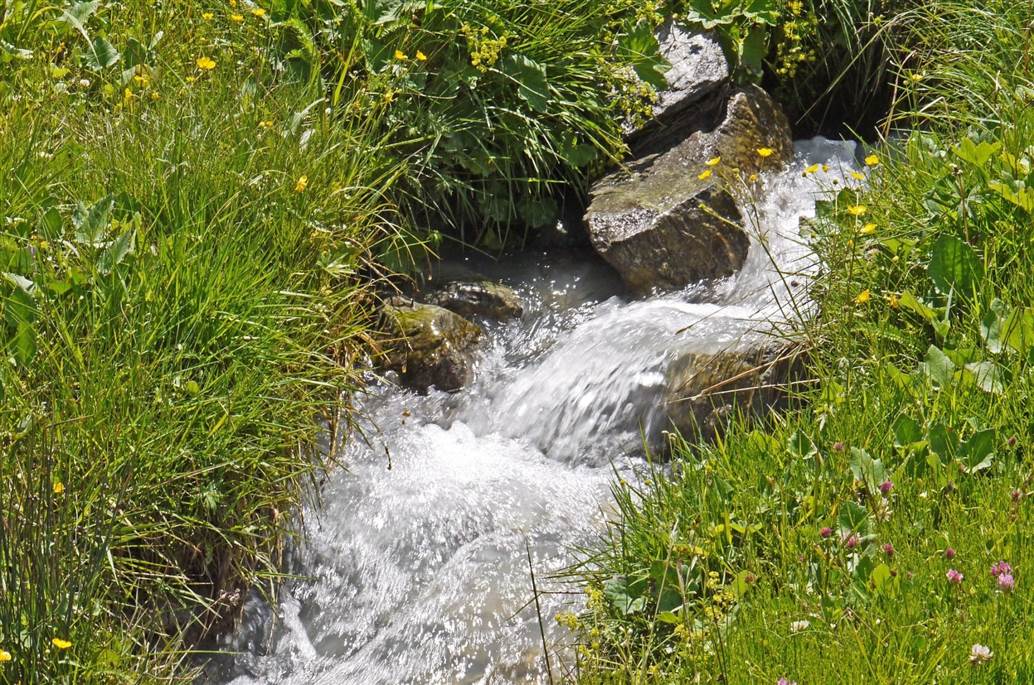 Рис. А.1 Ключ, родник, источник – водный поток, бьющий непосредственно из земли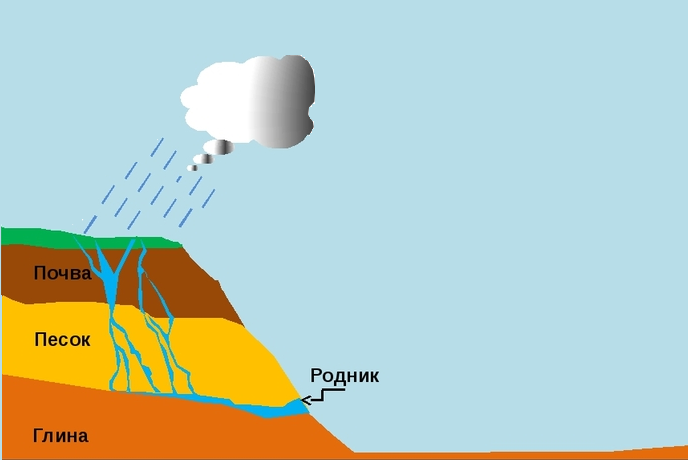 Рис. А.2 Схема возникновения родника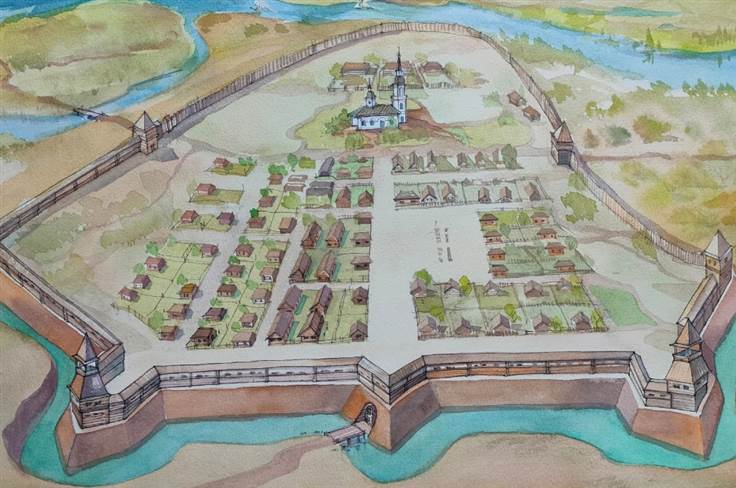 Рис. А.3 Ставропольская крепость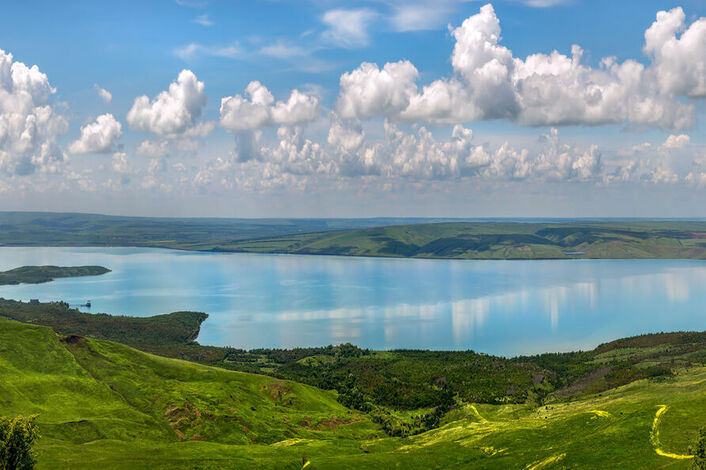 Рис. А.4 Сенгилеевское водохранилище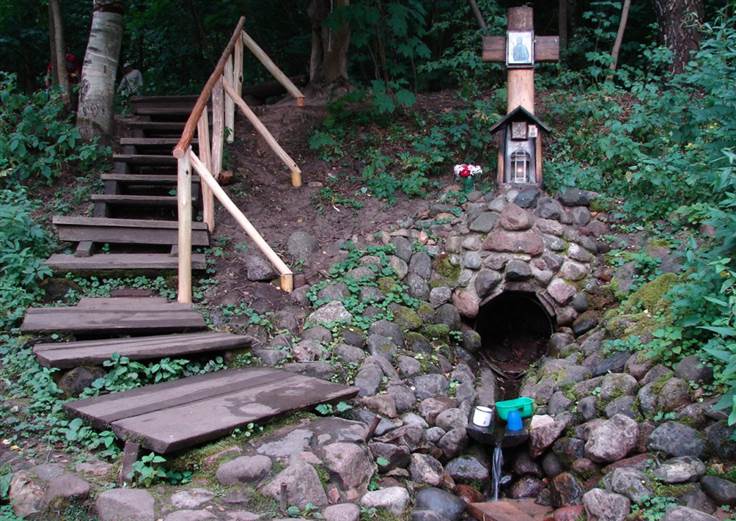 Рис. А.5 Святой источникПриложение Б. Посещение источников СтавропольяПриложение В Физические особенности воды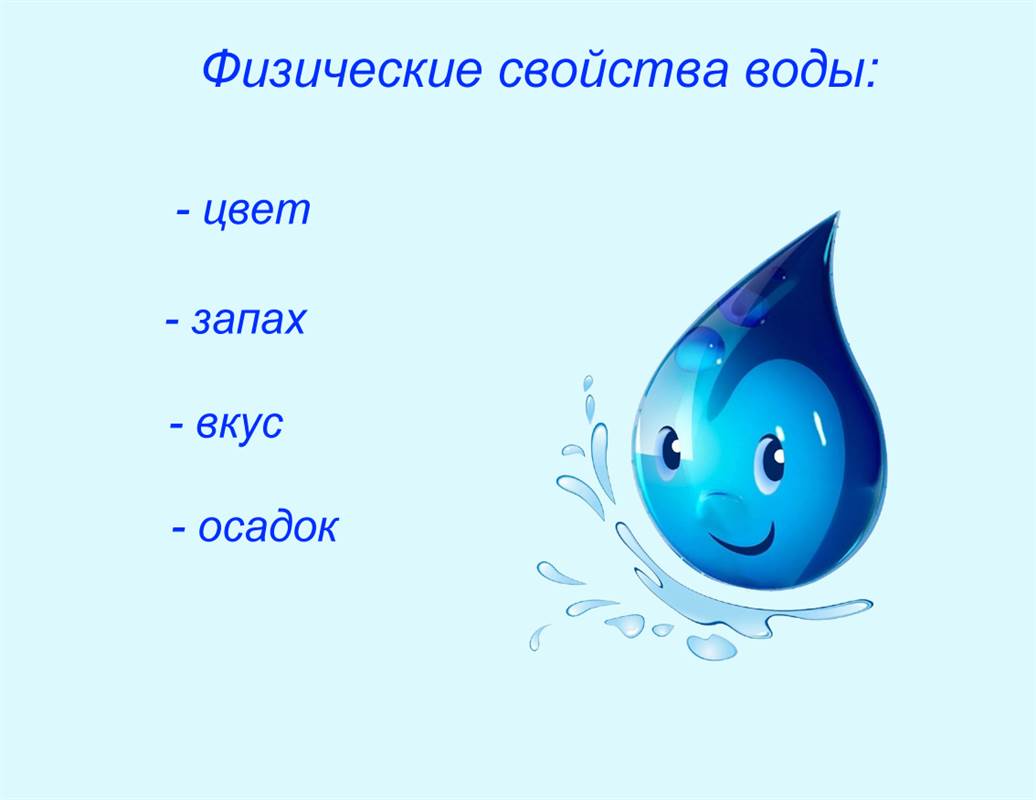 Таблица В.1 -  Физический анализ особенностей водыПриложение Г Химические методы определения качества водыОпыт 1. Определение водородного показателя (показателя рН-среды)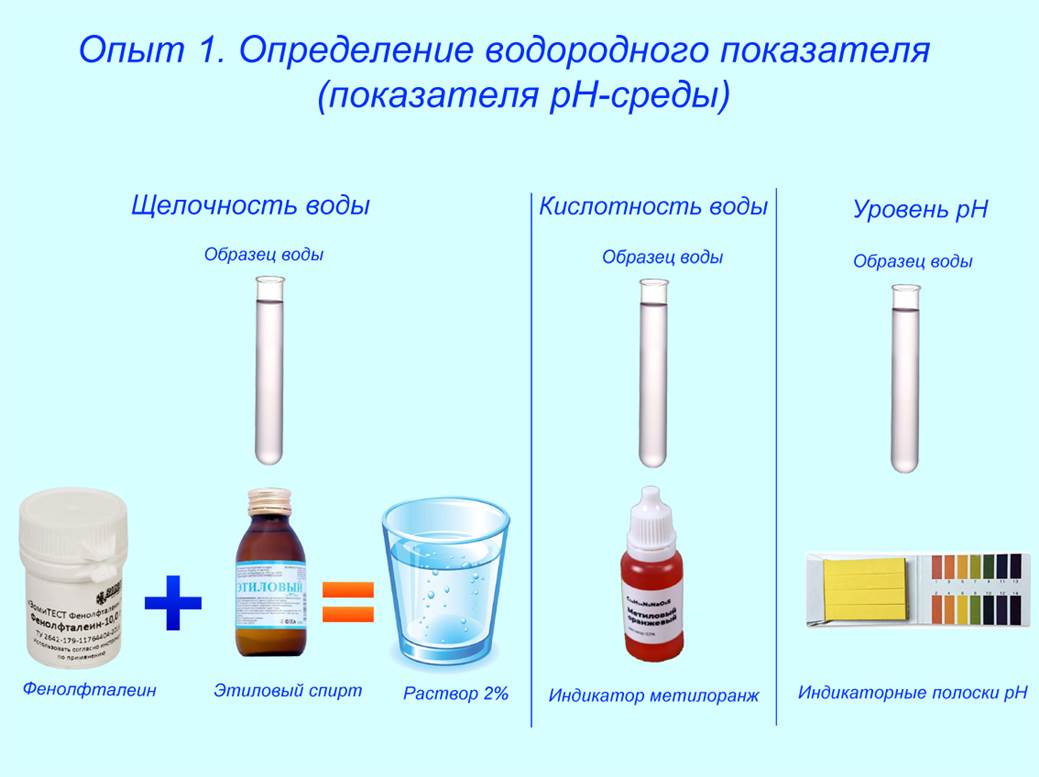 Таблица Г.1 Сравнительная таблица уровня рН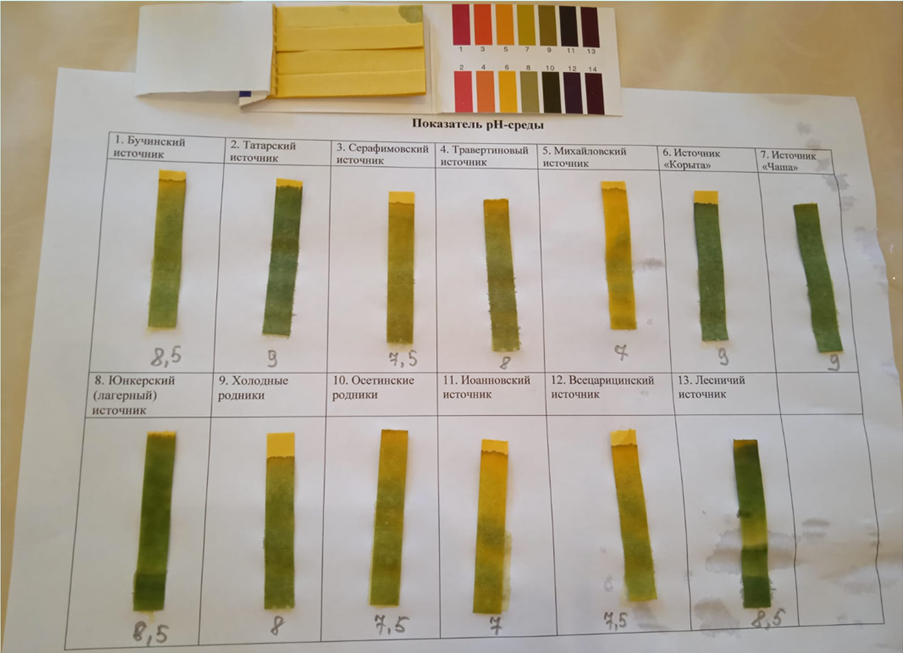 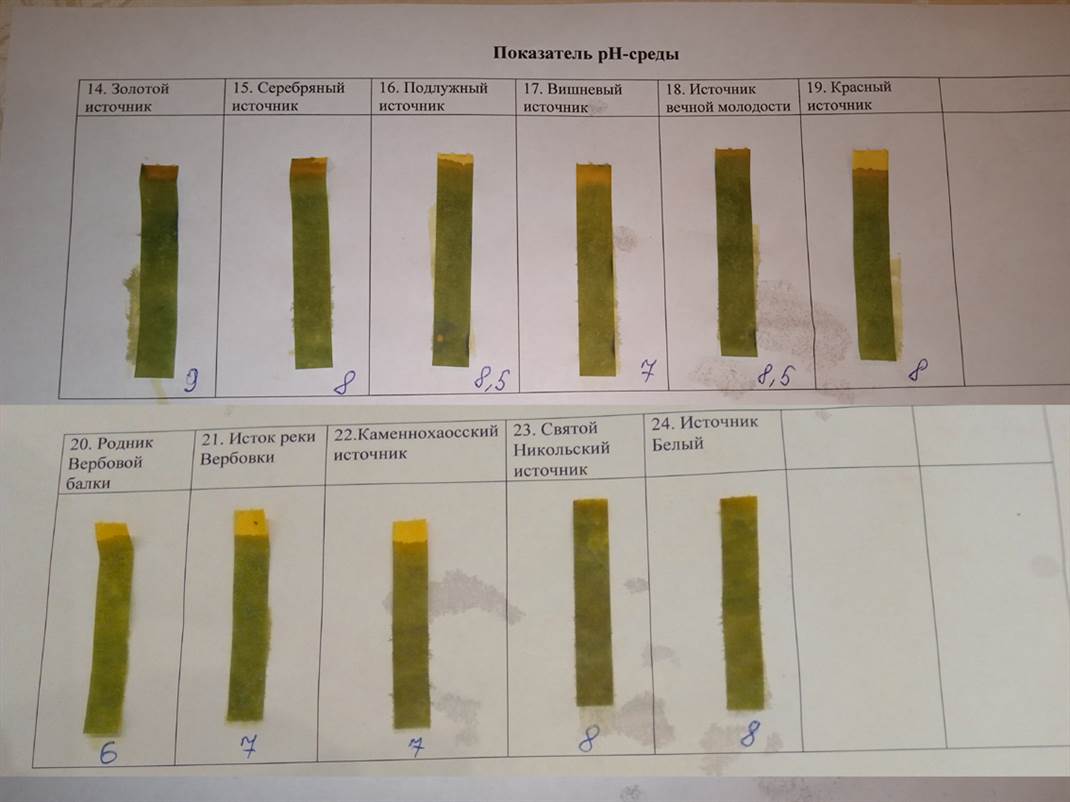 Опыт 2. Определение сероводорода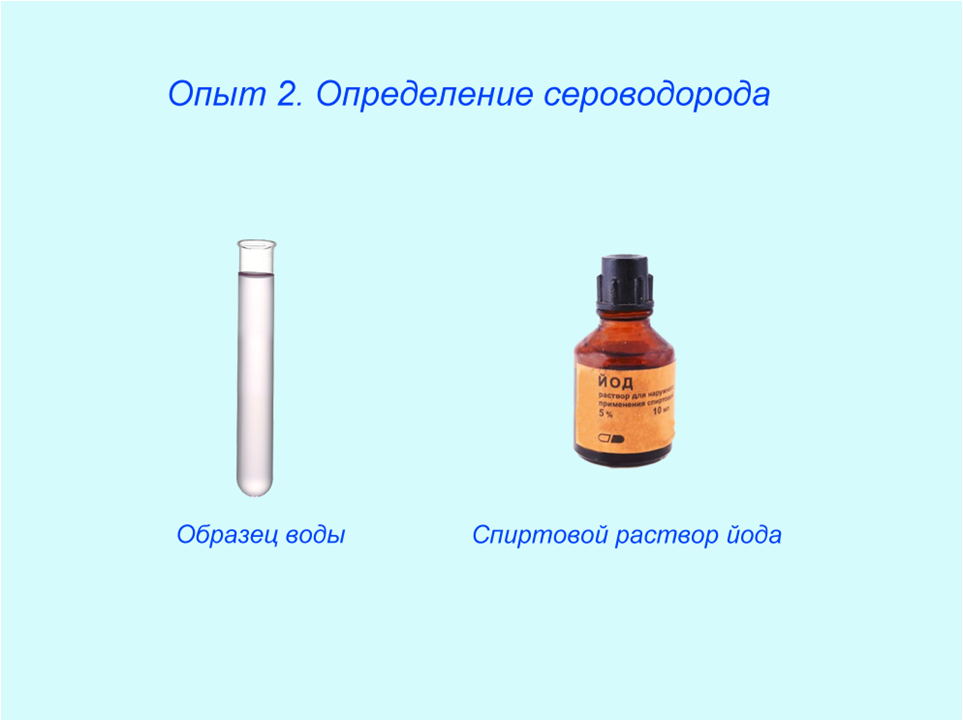 Опыт 3. Определения уровня нитратов в воде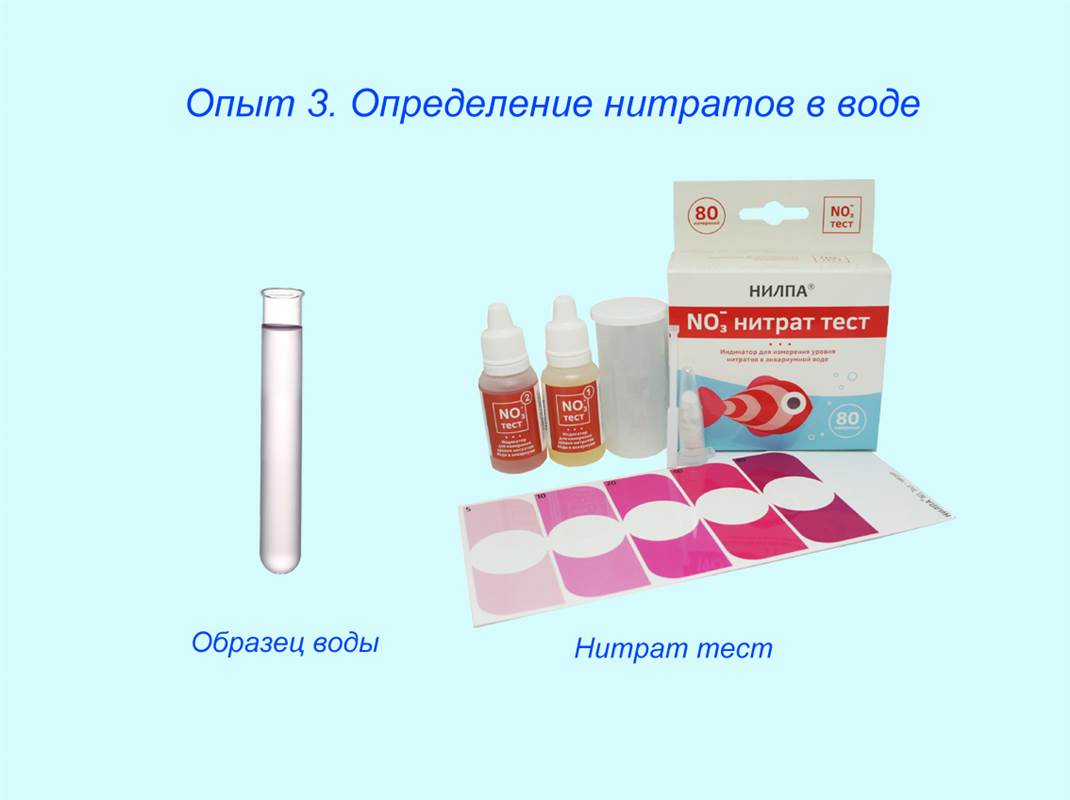 Опыт 4. Определения уровня нитритов в воде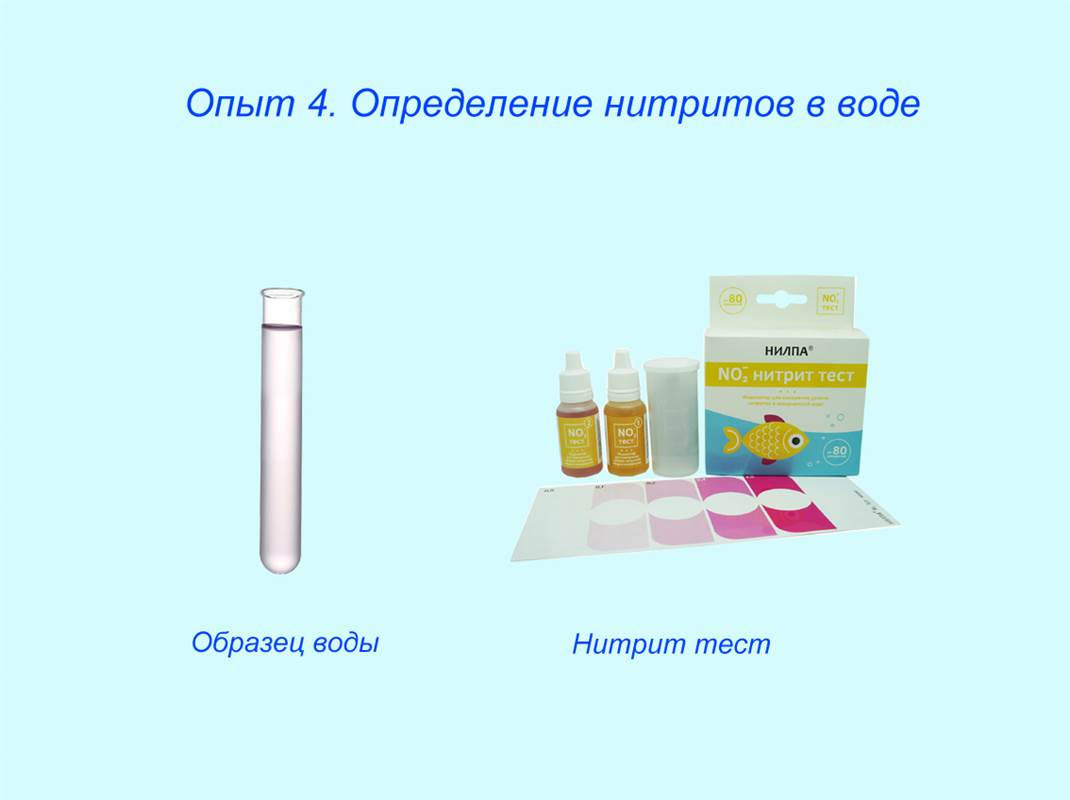 Опыт 5. Определения уровня аммиак-аммония в воде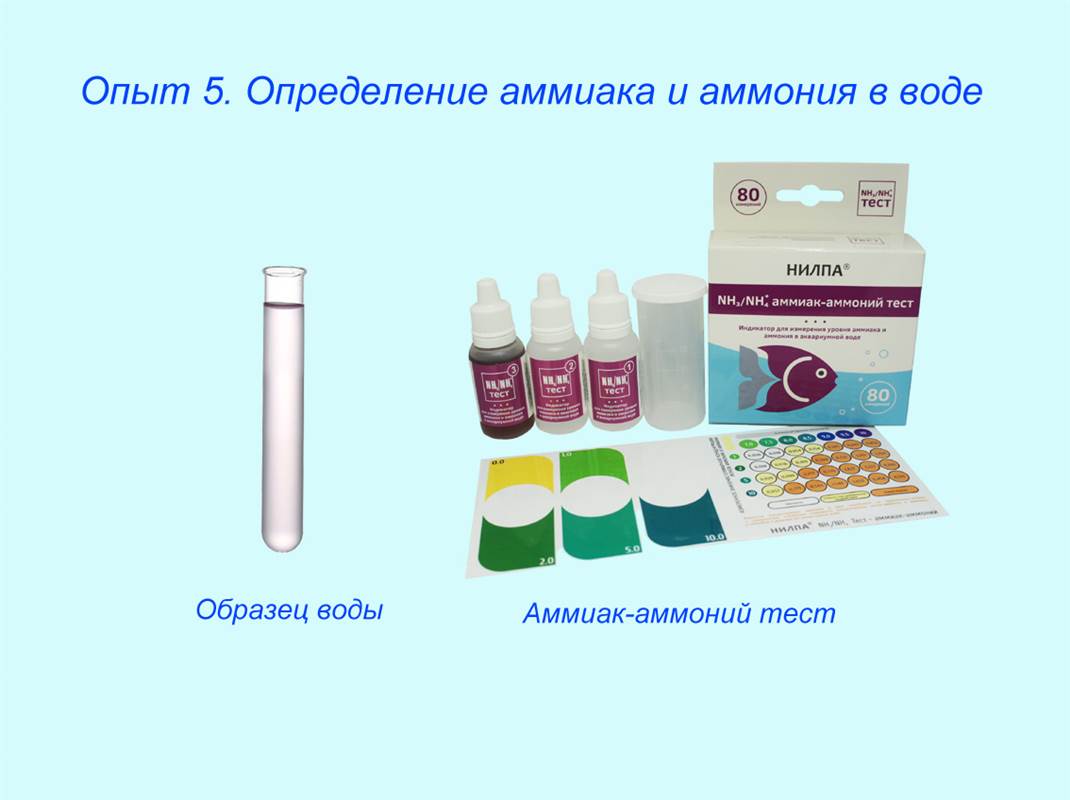 Опыт 6. Определения уровня фосфатов в воде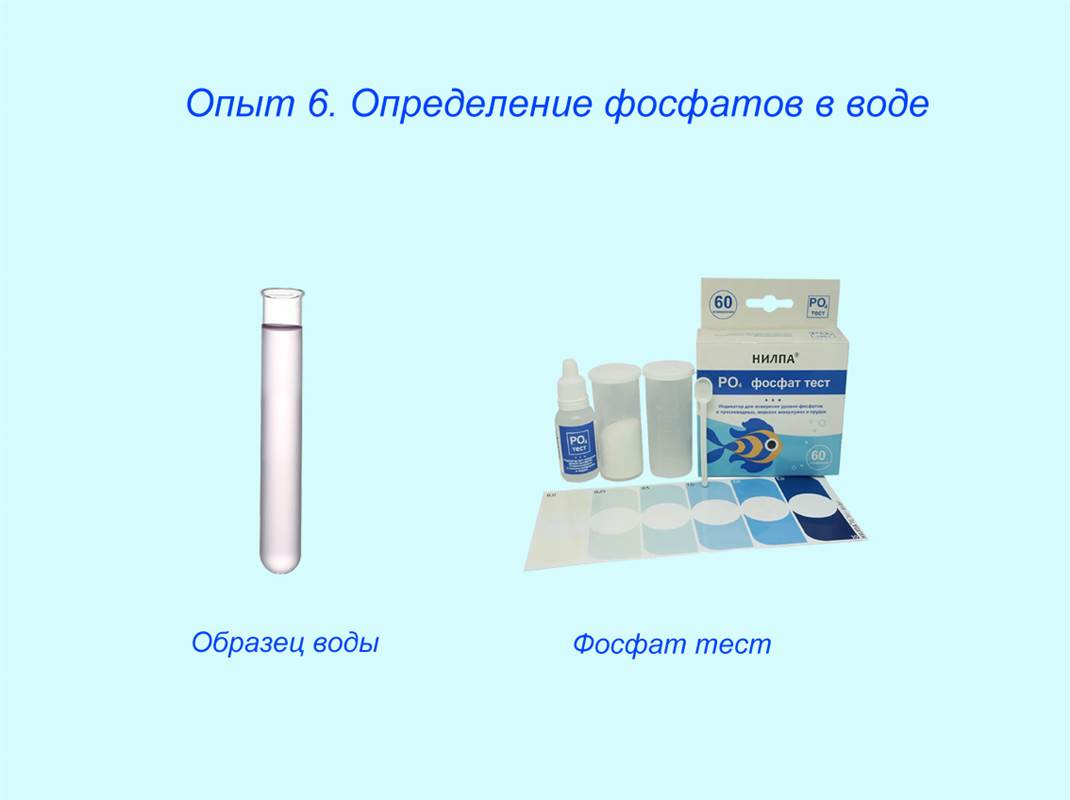 Опыт 7. Определение ионов железа в воде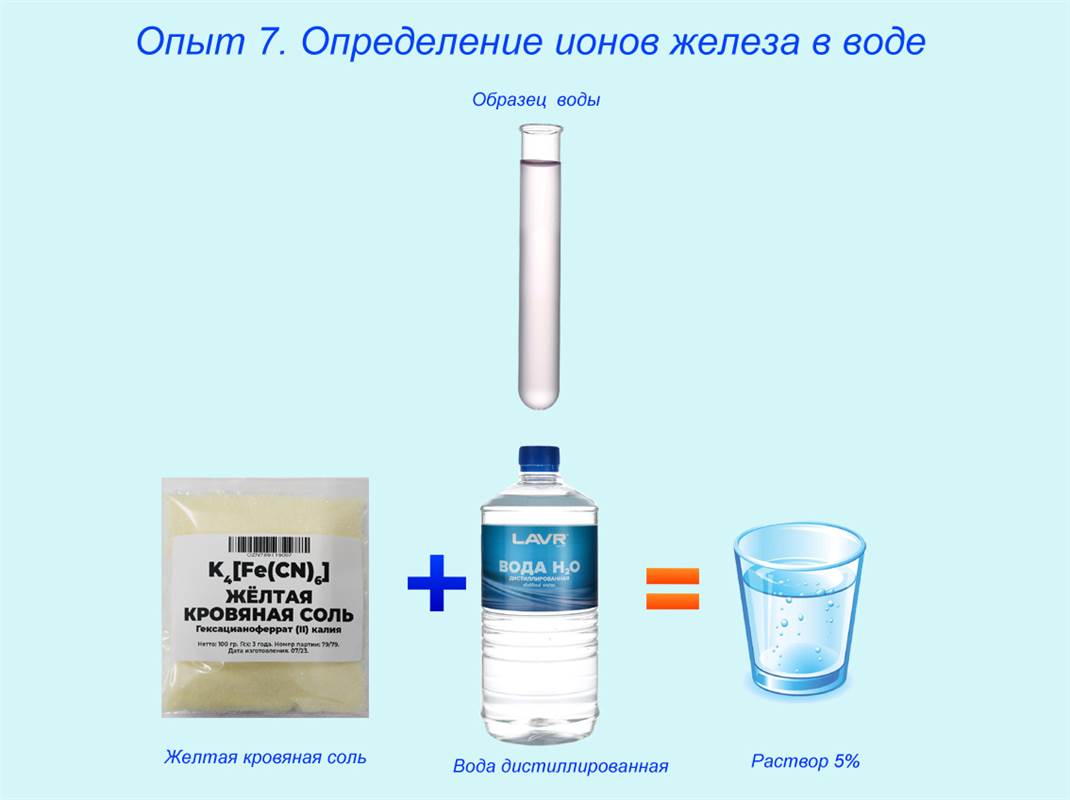 Опыт 8. Определение органических соединений в воде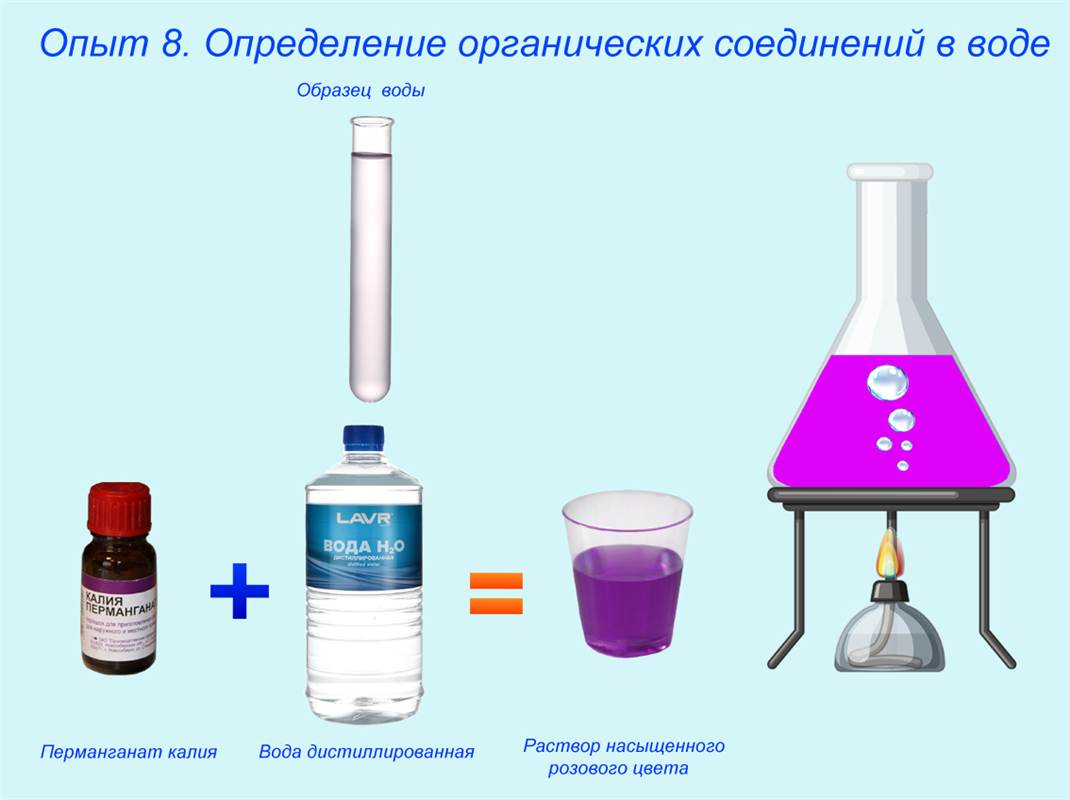 Таблица Г.2 - Результаты химических опытов по определению свойств воды из источниковПриложение Д. Источники-победители по результатам физических и химических методов определения качества воды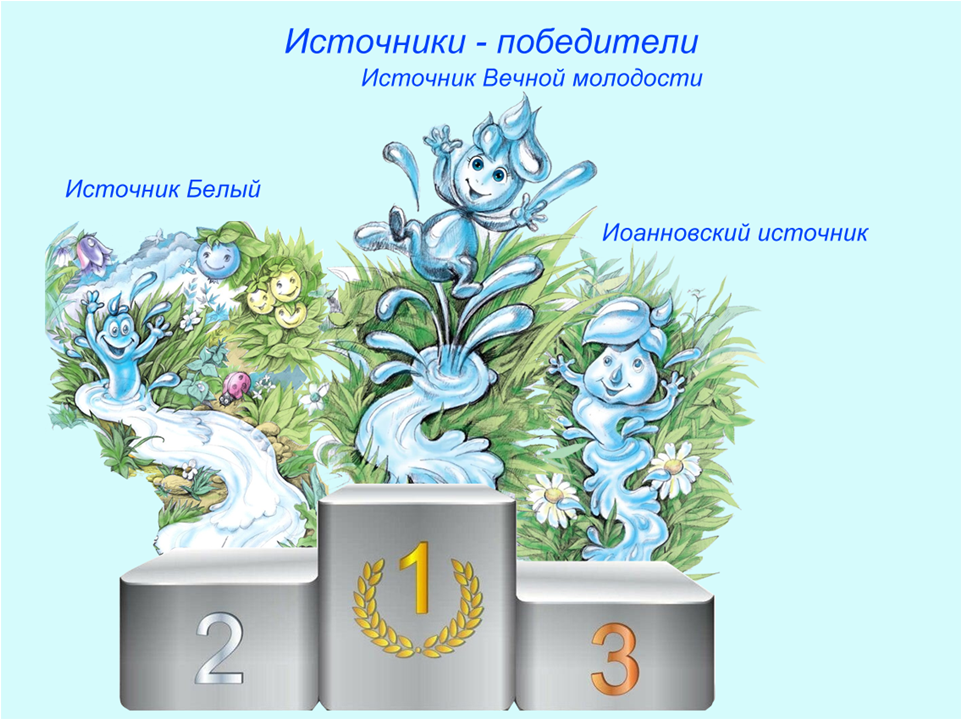 Рис. Д.1 Источники-победители по результатам физических и химических методов определения качества водыПриложение Е. Загрязнение родников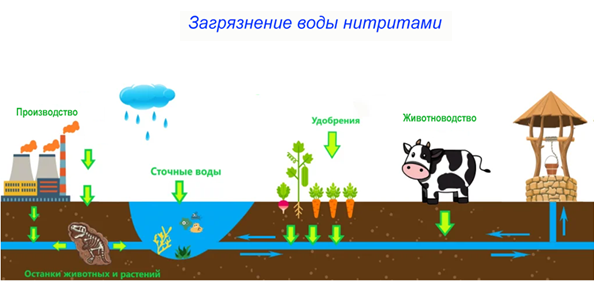 Рис. Е.1 Источники загрязнения воды нитритами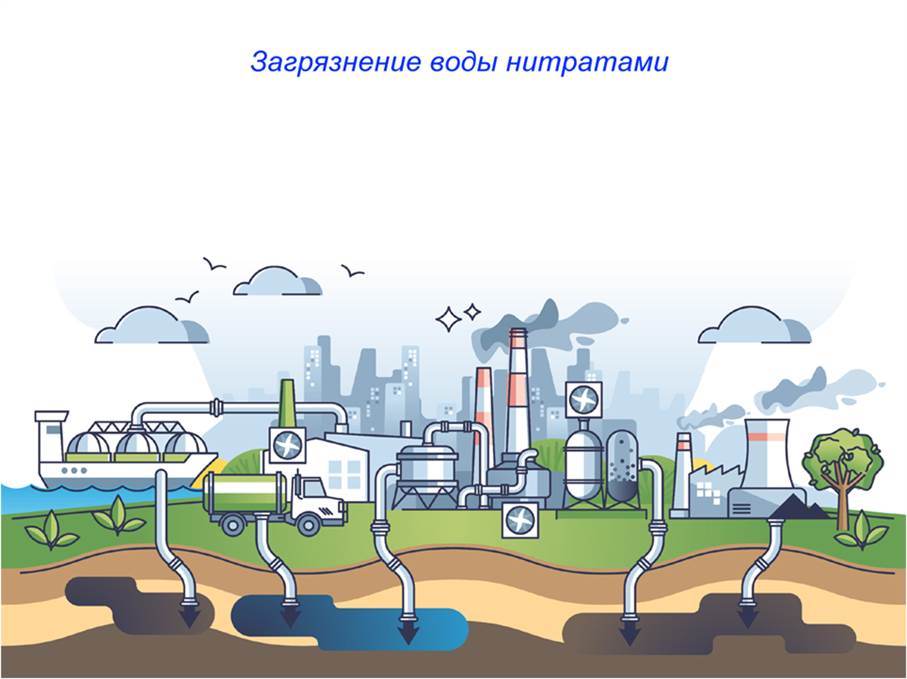 Рис. Е.2 Источники загрязнения воды нитратами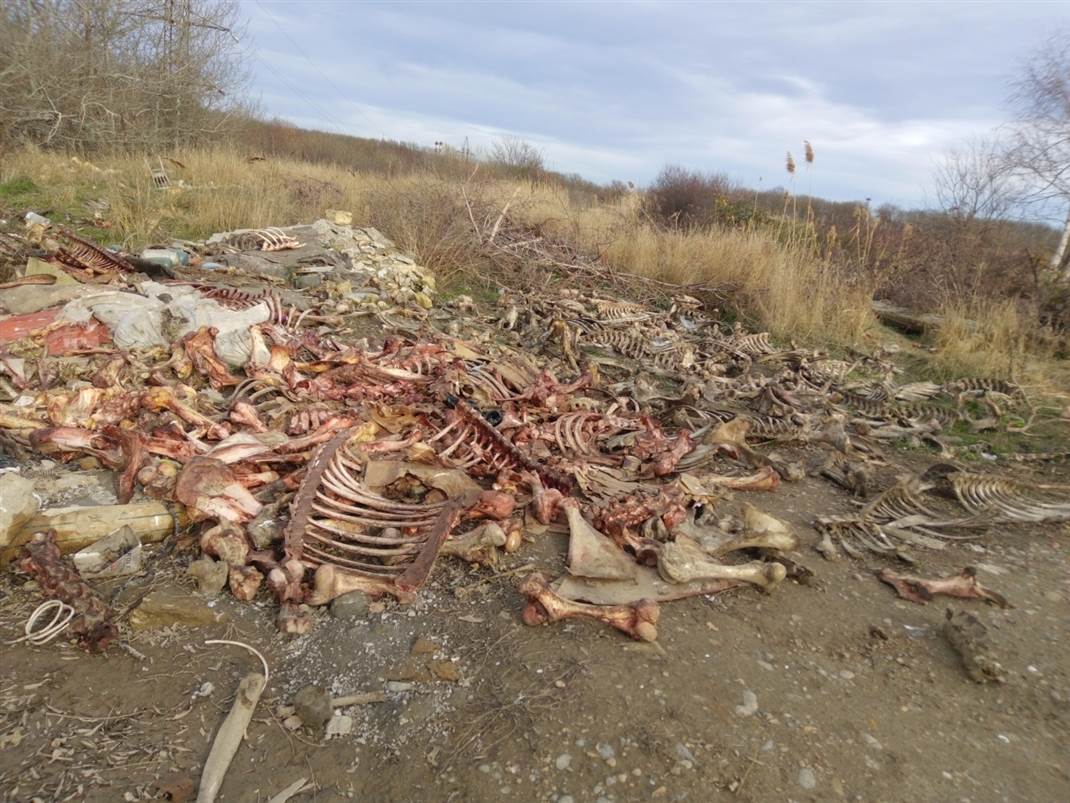 Рис. Е.3 Свалка трупов крупного рогатого скота рядом с родником 
Вербовой балкиВведение………………………………………………..……………………….3Основная часть……………………………………………...…………………..4а) Природа происхождения родника……………...…………………………...4б) Определение святого источника…………………………………………….4в) Посещение родников Ставрополья……….…………………………...……5г) Экспериментальная часть……………………………………………………10д) Научная новизна работы………………………………..……………….…..13Заключение………………………………………………………………………14Список использованной литературы…………………………………………..15Приложения к работе………………...…………………………………………16Приложение А. Природа происхождения родника, определение святого источника………………………………………………………………………..16Приложение Б. Посещение источников Ставрополья………………………..18Приложение В Физические особенности воды……………………………….42Приложение Г Химические методы определения качества воды…………..52Приложение Д. Источники-победители по результатам физических и химических методов определения качества воды…………………………….127Приложение Е. Загрязнение родников………………………………………...128Бучинский источникМесторасположение – северный склон горы Бучинки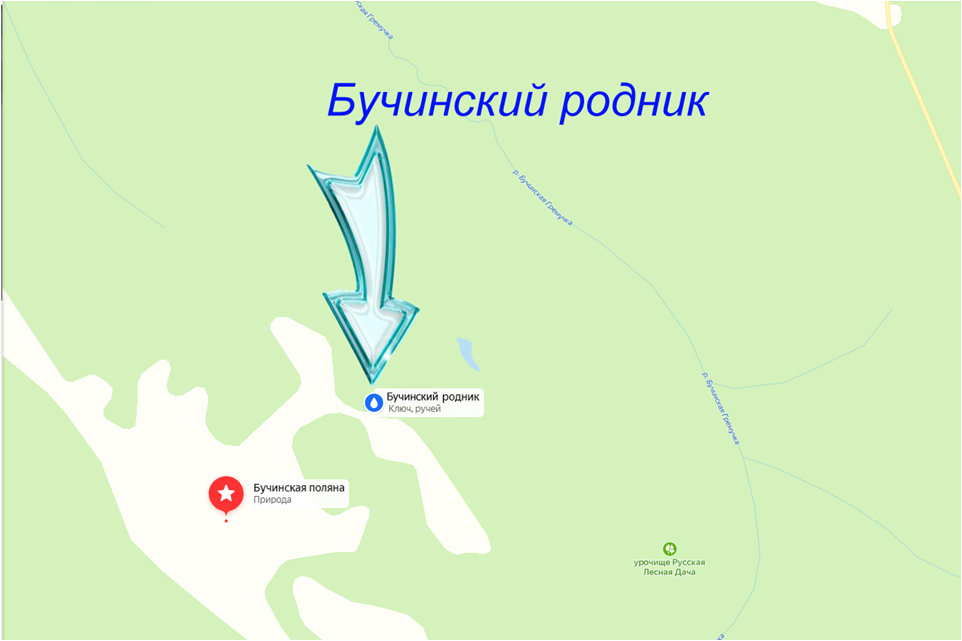 Лесное озеро на Бучинке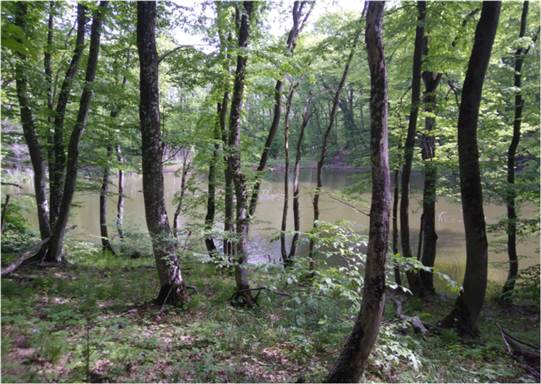 Забор воды из Бучинского источника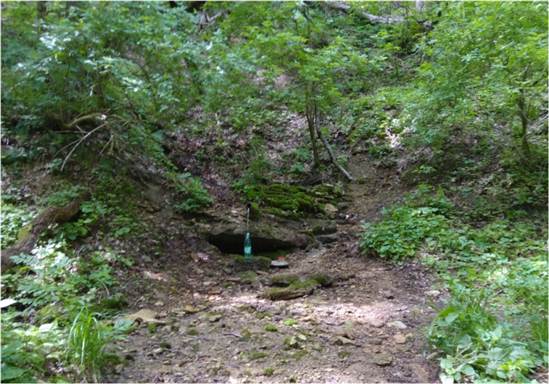 Татарский источникМесторасположение – лесной массив близ с. Татарка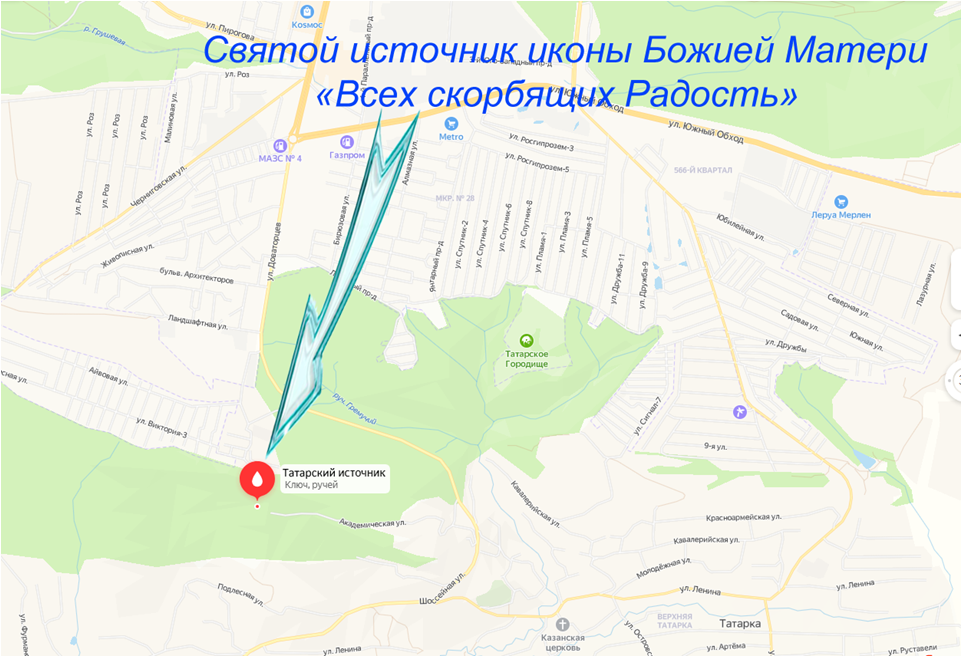 Мужской монастырь в честь иконы Пресвятой Богородицы «Всех скорбящих радость»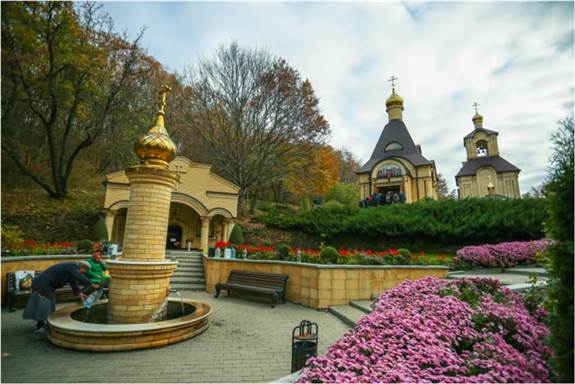 Забор воды из Татарского источника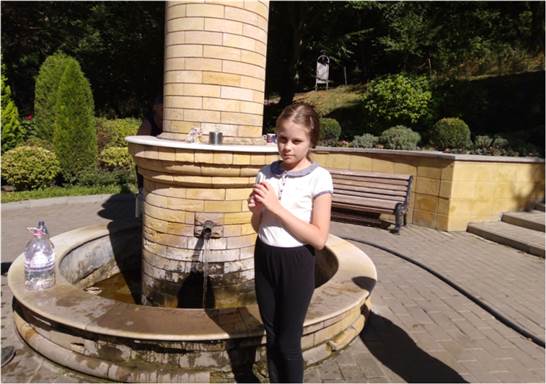 Серафимовский источникМесторасположение – г. Ставрополь, окраина Члинского леса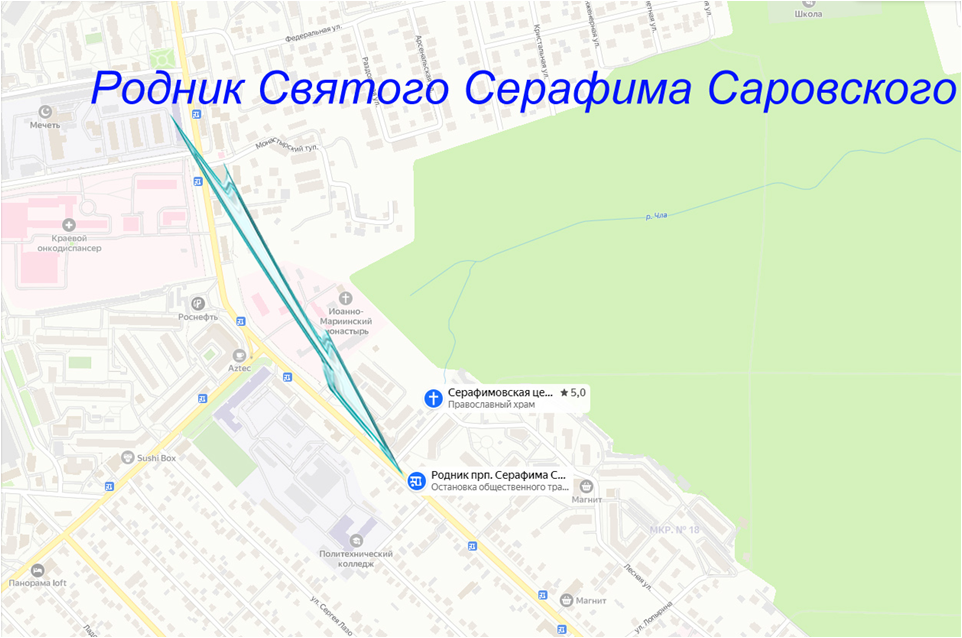 Иоанно-Мариинский женский монастырь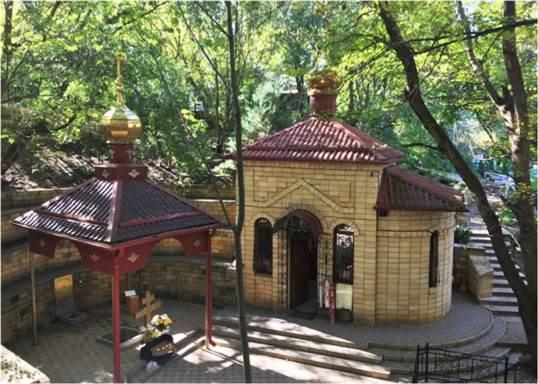 Забор воды из Серафимовского источника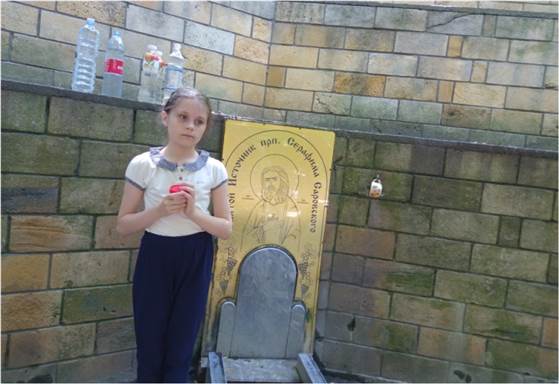 Травертиновый источникМесторасположение – г. Ставрополь, Русский лес, левый склон балки Бучинская Гремучка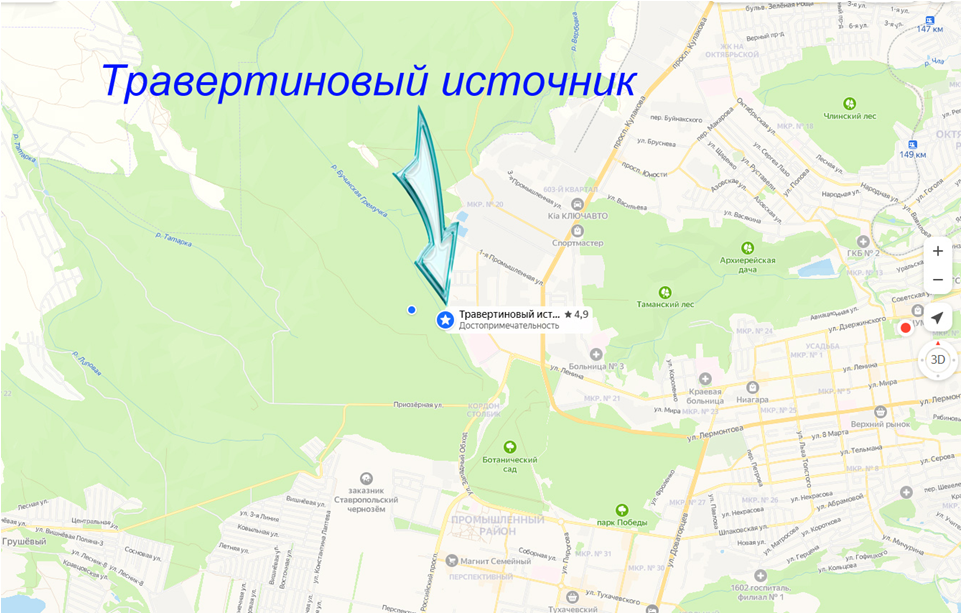 Травертиновый водопад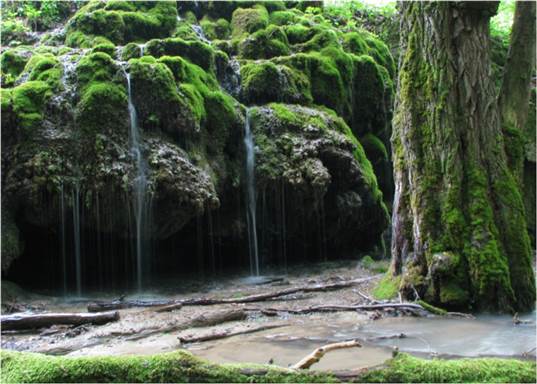 Забор воды из Травертинового источника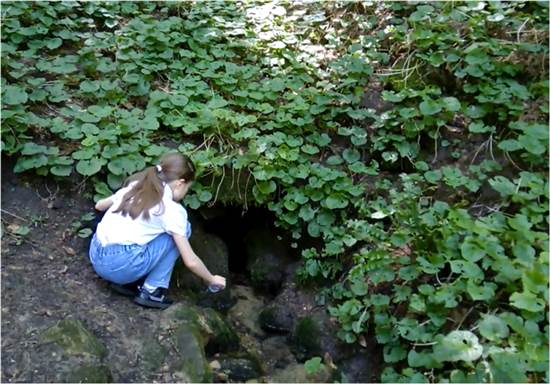 Михайловский источникМесторасположение – г. Ставрополь, Северо-Западный район, Таманский лес, вблизи ул. Васильева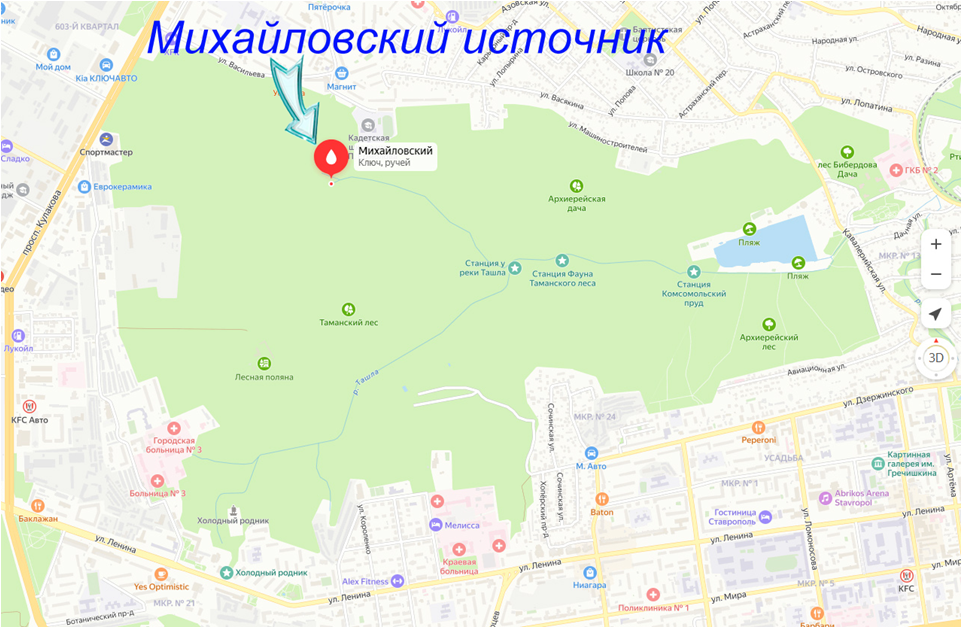 Чаши для купания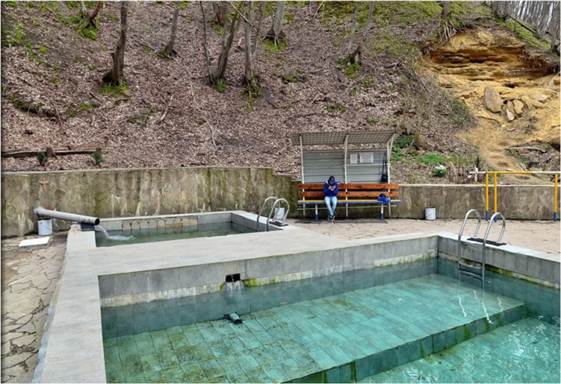 Забор воды из Михайловского источника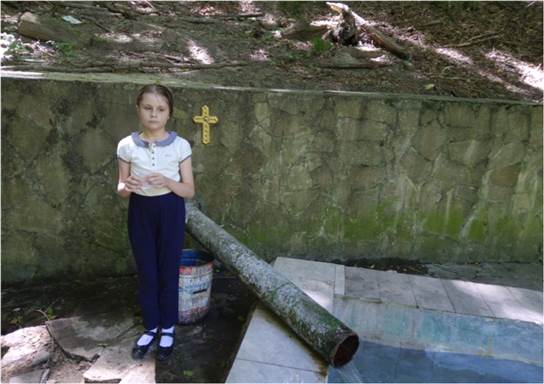 Источник «Корыта»Месторасположение – г. Ставрополь, опушка Мамайского леса, левый берег р. Гремучки, вблизи военного гарнизонного госпиталя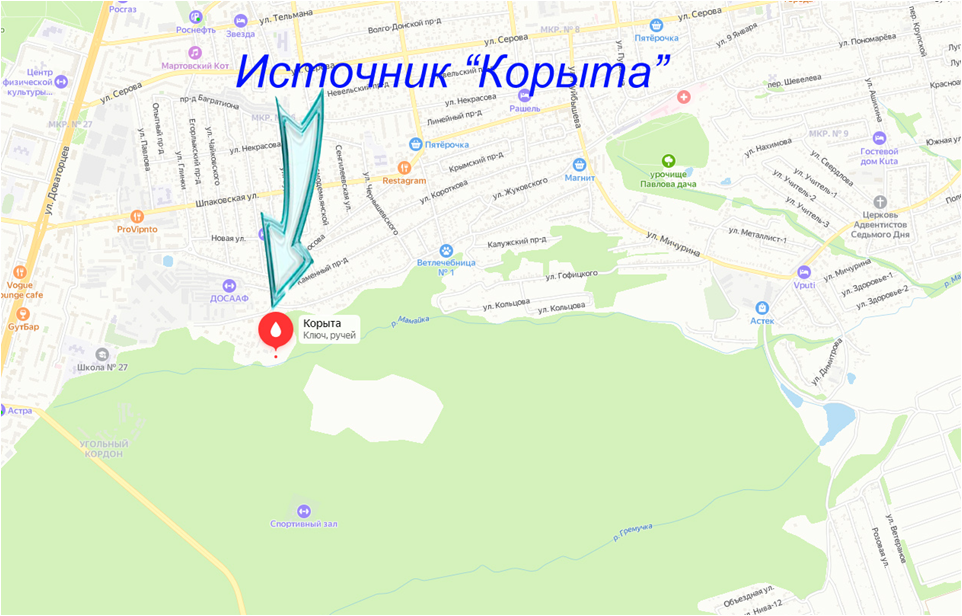 Чаша для купания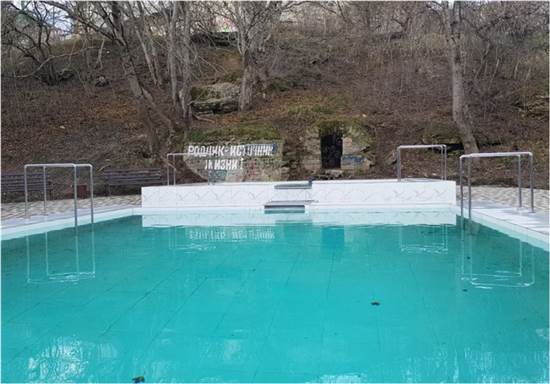 Забор воды из источника «Корыта»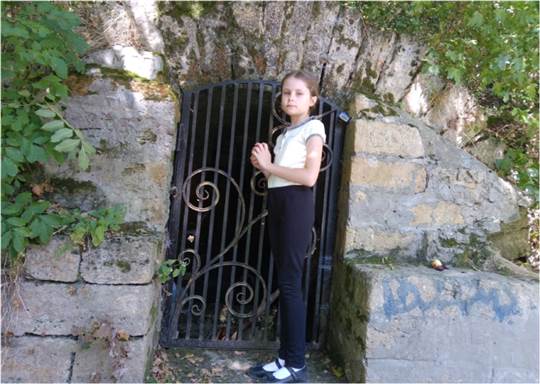 Источник «Чаша»Месторасположение – г. Ставрополь, Мамайский лес, балка р. Гремучки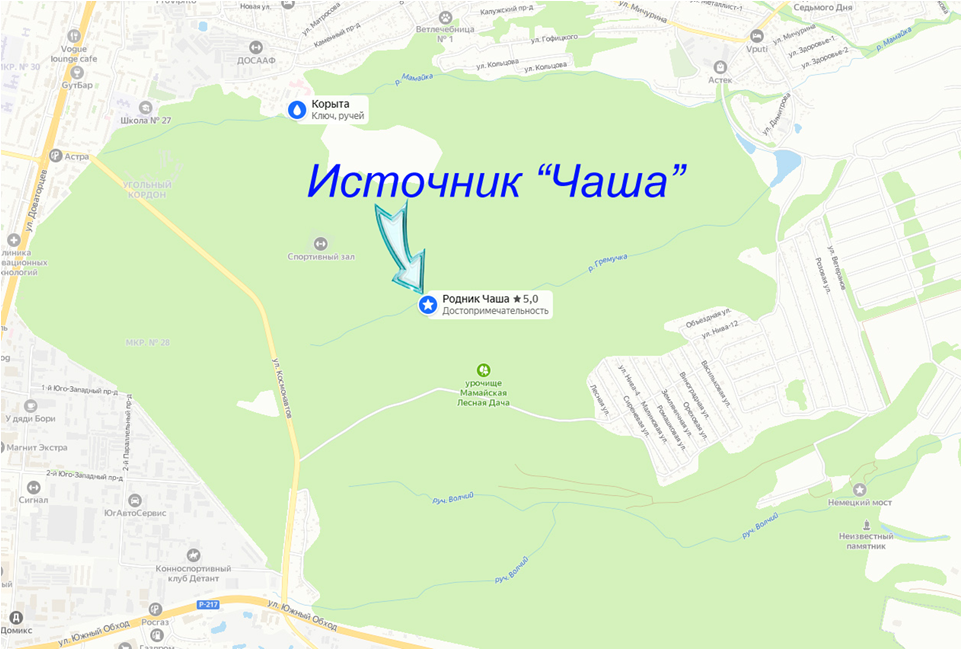 Округлая форма источника в виде чаши 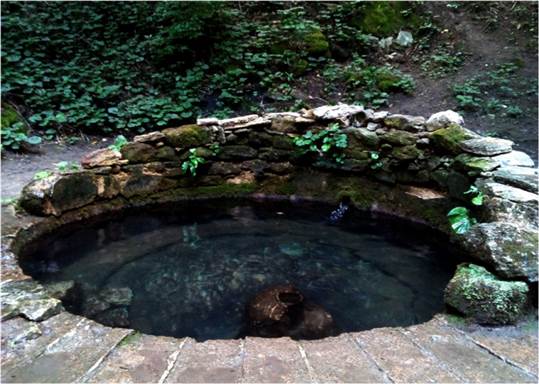 Забор воды из источника «Чаша»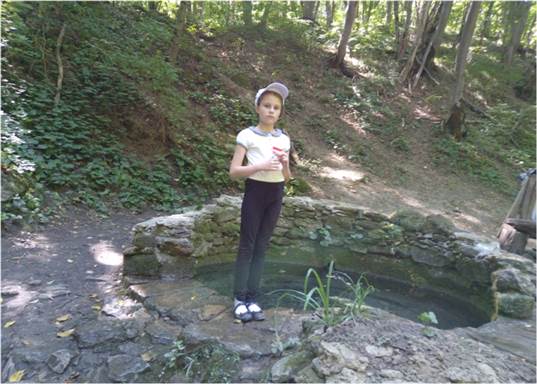 Юнкерский (Лагерный) источникМесторасположение – г. Ставрополь, опушка Мамайского леса, овраг р. Мамайка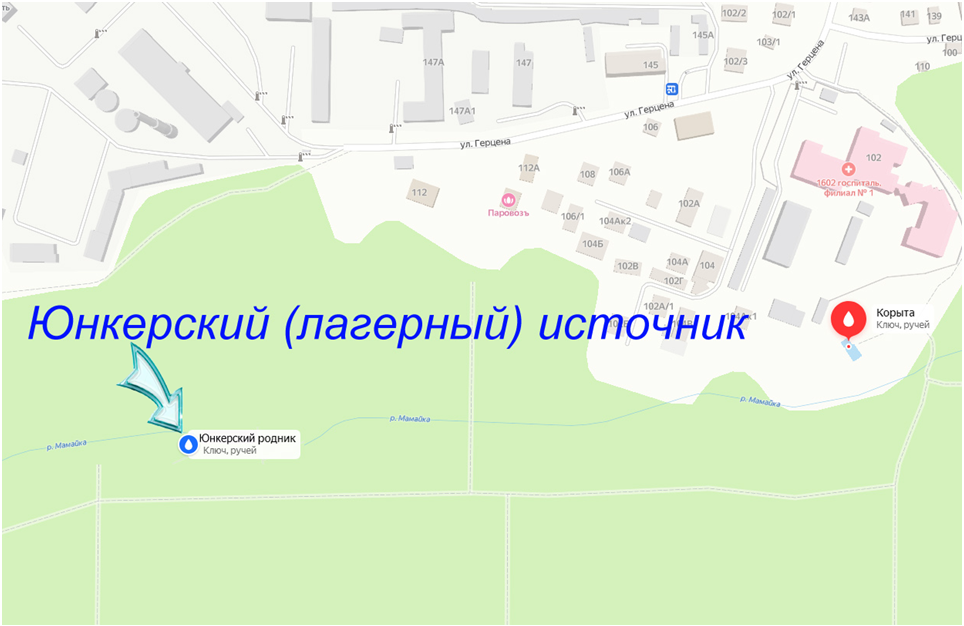 Арка Юнкерского (Лагерного) источника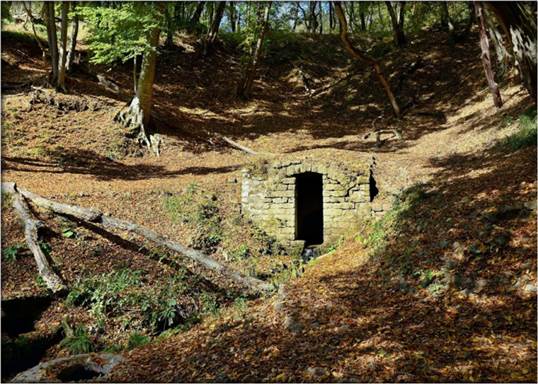 Забор воды из Юнкерского (Лагерного) источника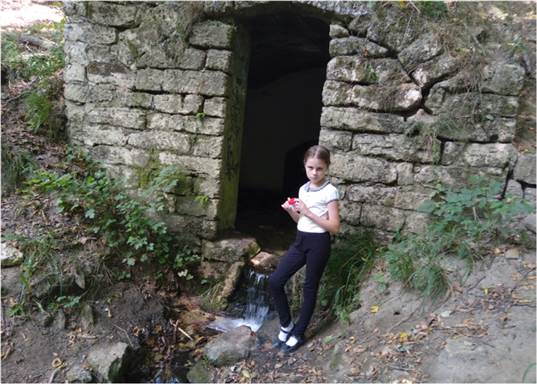 Холодные родникиМесторасположение – г. Ставрополь, Таманский лес, внизу от мемориала Холодный родник по ул. Ленина, вблизи площади 200-летия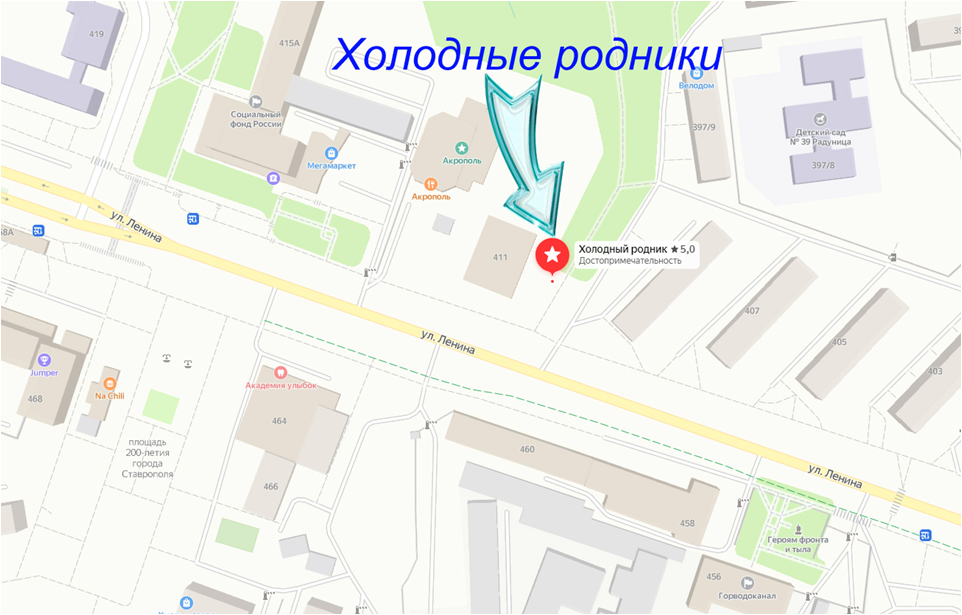 Мемориал «Холодный родник»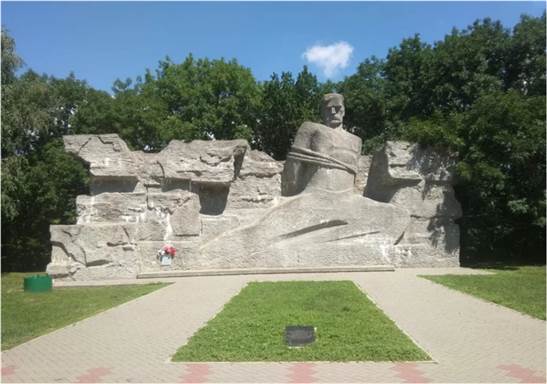 Забор воды из Холодных родников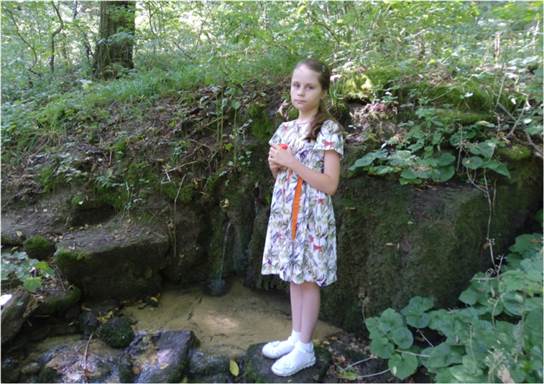 Осетинские родникиМесторасположение – г. Ставрополь, территория леса Архиерейская дача, вблизи Краевой больницы и ул. Семашко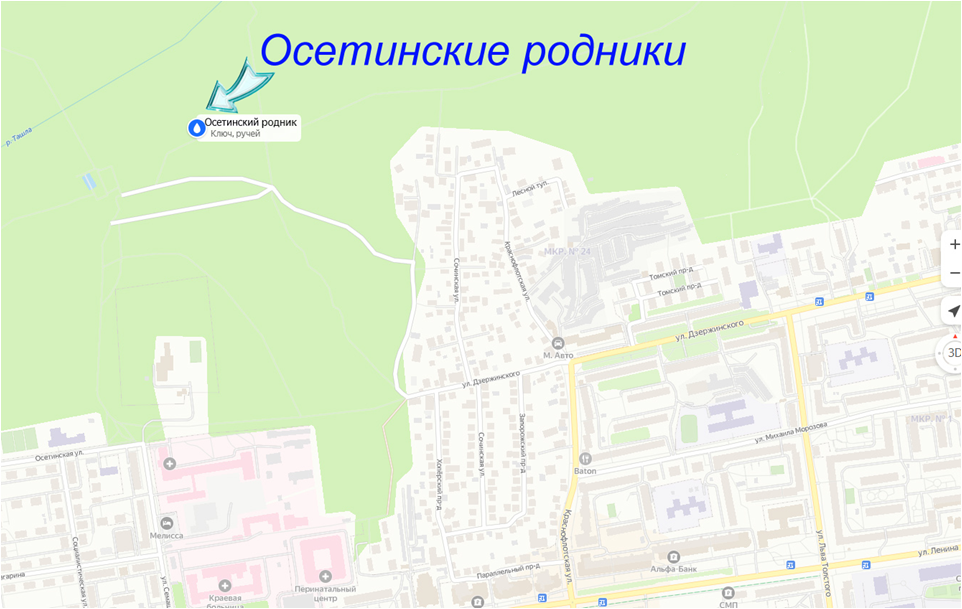 Чаши для купания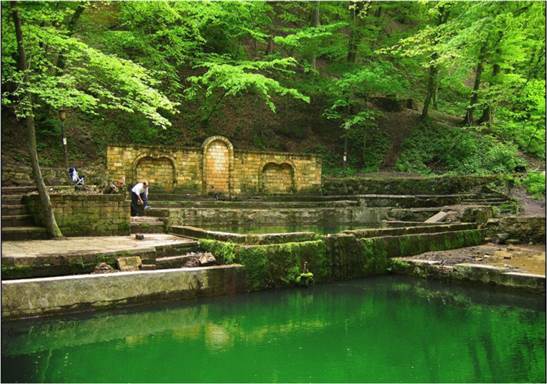 Забор воды из Осетинских родников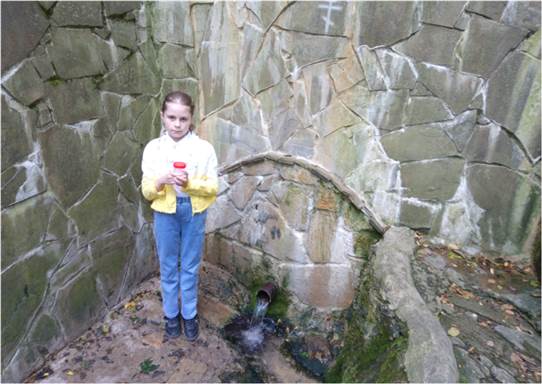 Иоанновский источникМесторасположение – вблизи п. Рыздвяного, на краю Московского леса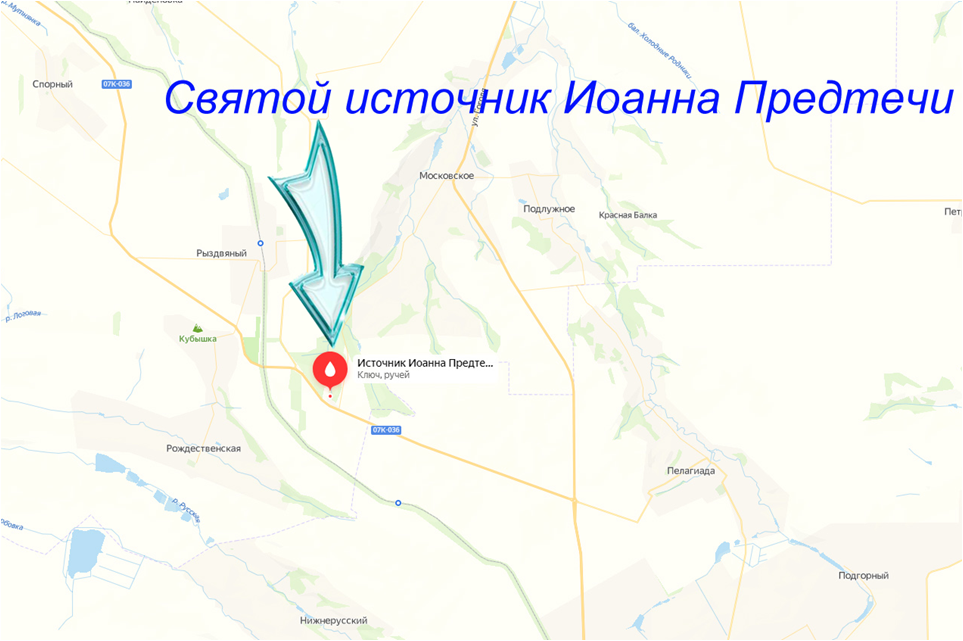 Купель, часовня и храм рядом с источником 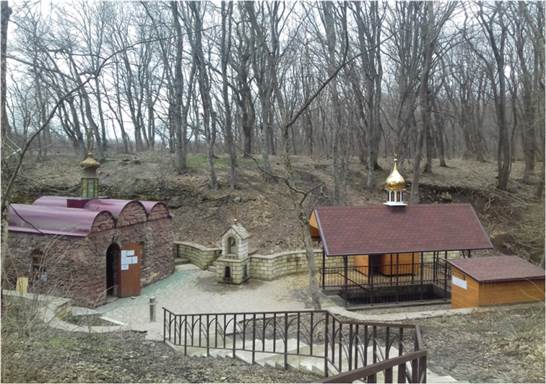 Забор воды из Иоанновского источника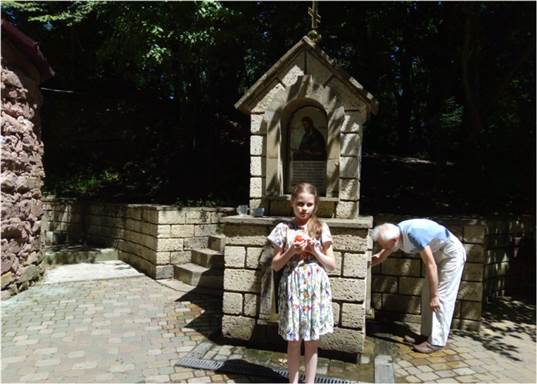 Всецарицинский источникМесторасположение – на краю х. Верхнерусского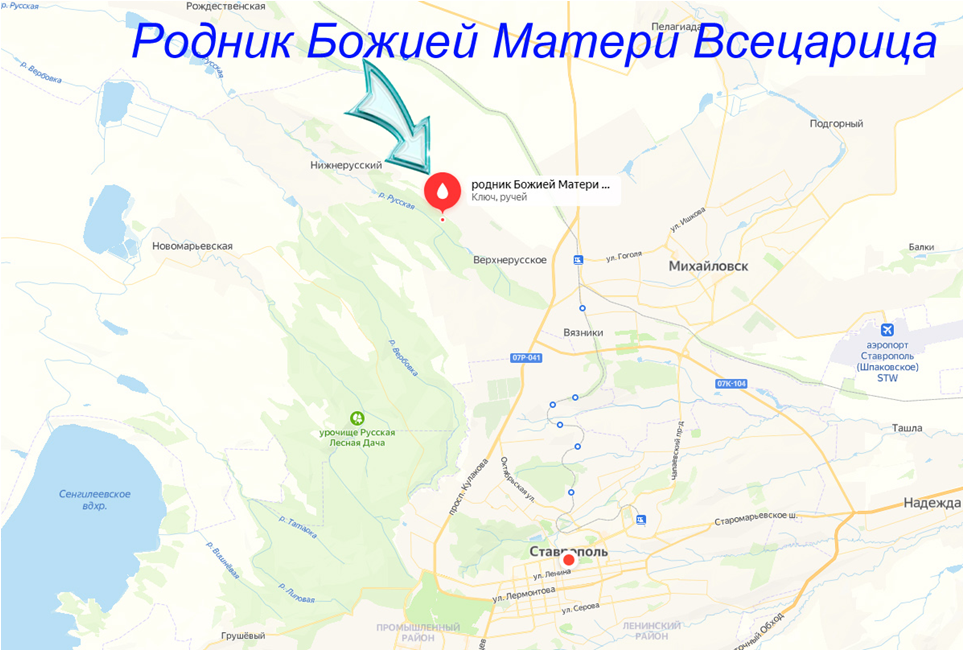 Купель рядом с источником 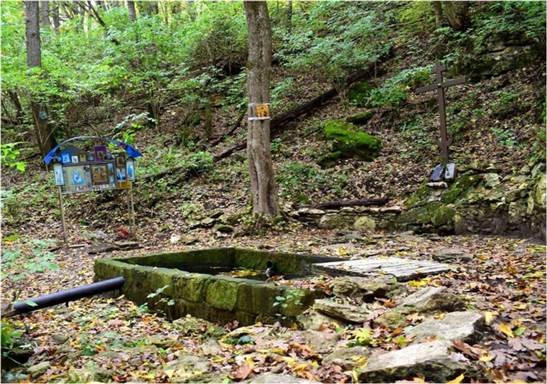 Забор воды из Всецарицинского источника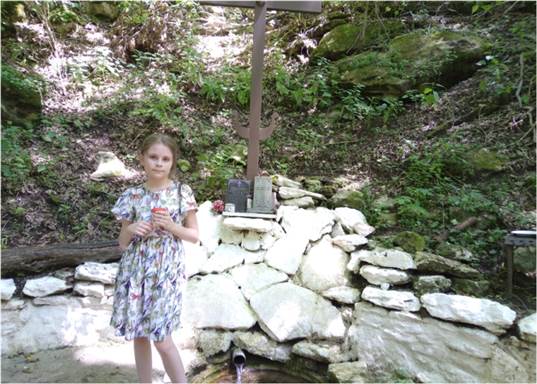 Лесничий источникМесторасположение – Русский лес, недалеко от заказника «Беспутские поляны»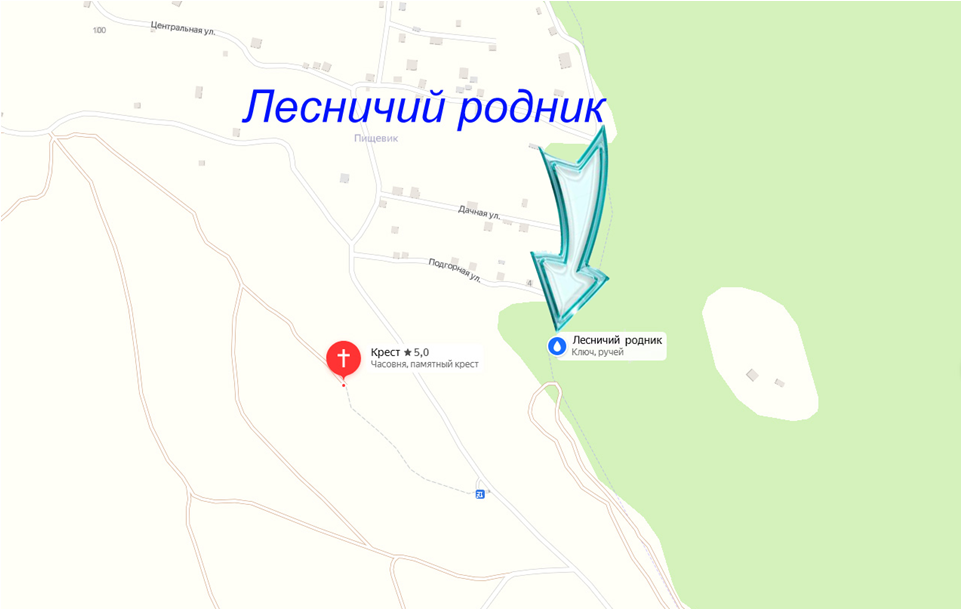 Пруд с лягушками недалеко от Лесничего источника 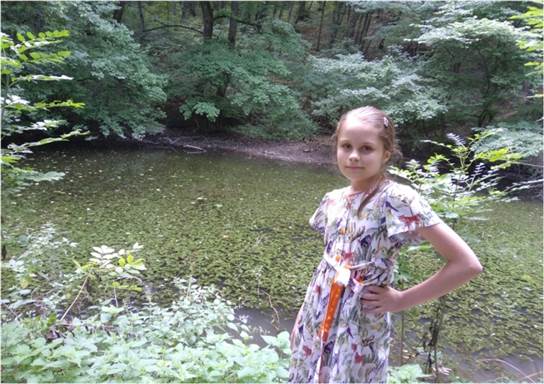 Забор воды из Лесничего источника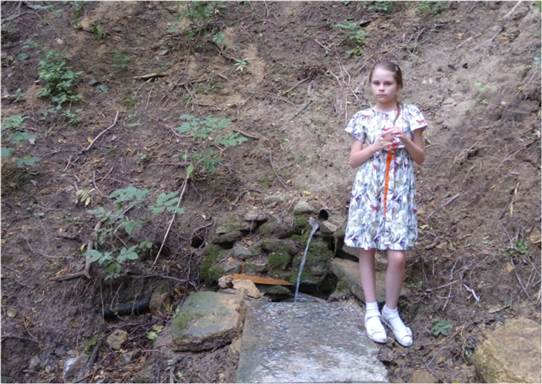 Источник ЗолотойМесторасположение – окрестности с. Подлужного, правый приток р. Ташлы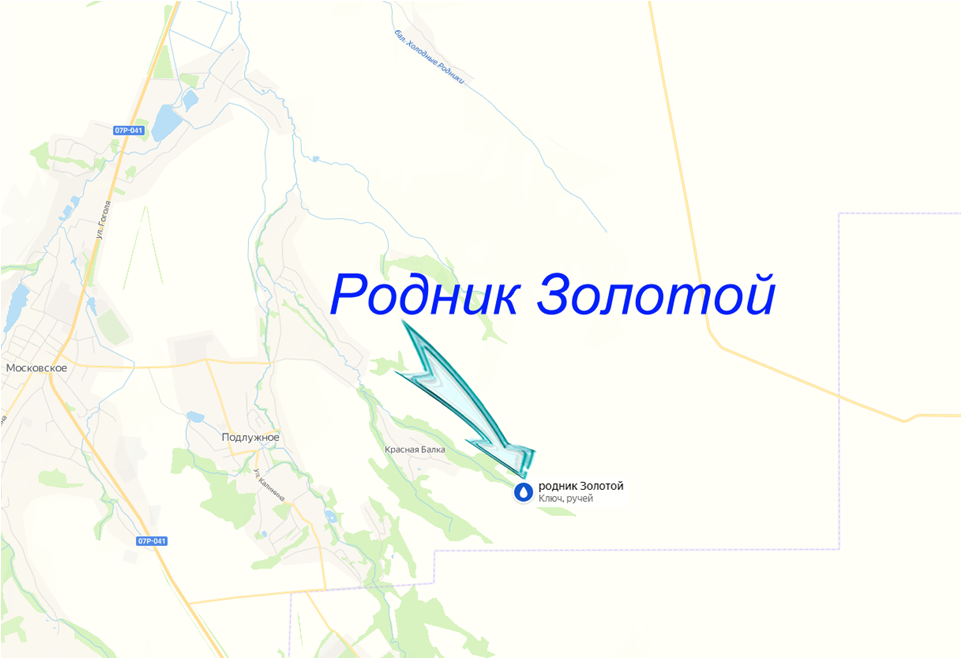 Благоустройство источника Золотого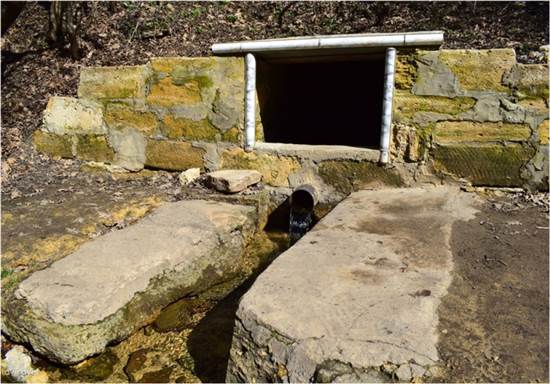 Забор воды из Золотого источника 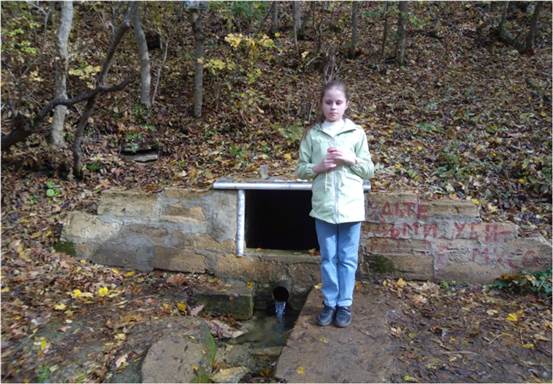 Источник СеребряныйМесторасположение – окрестности с. Подлужного, левый приток р. Ташлы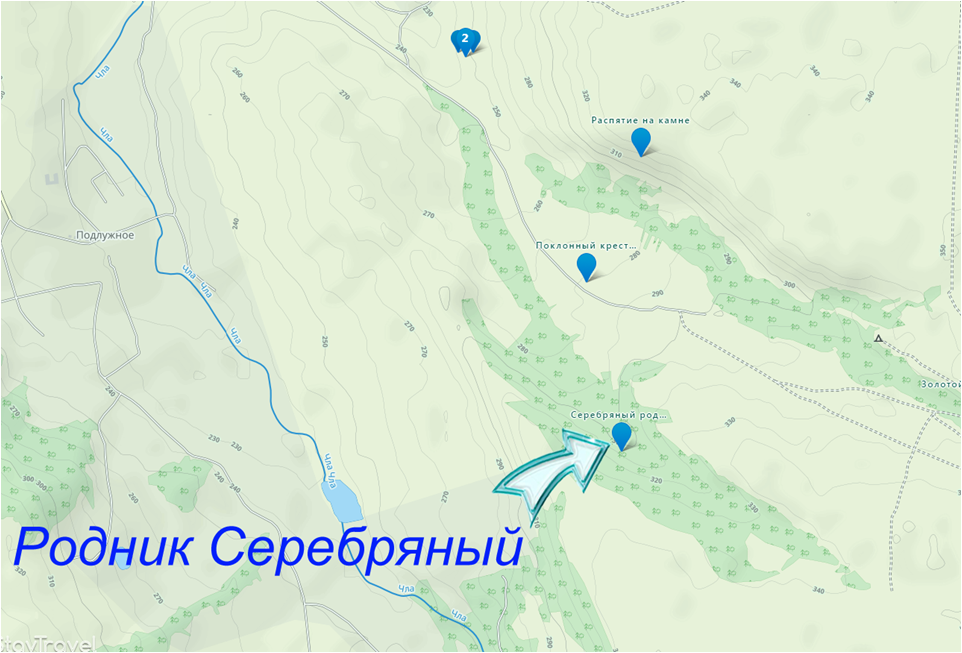 Тропа к Серебряному источнику 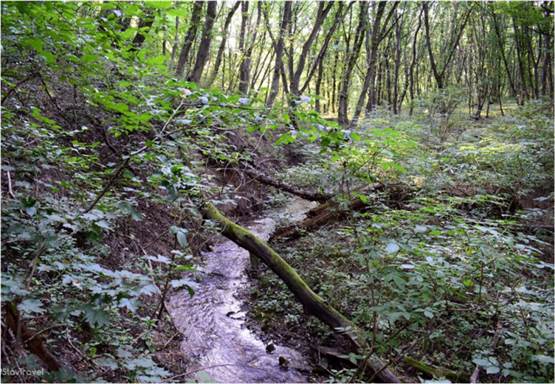 Забор воды из Серебряного источника 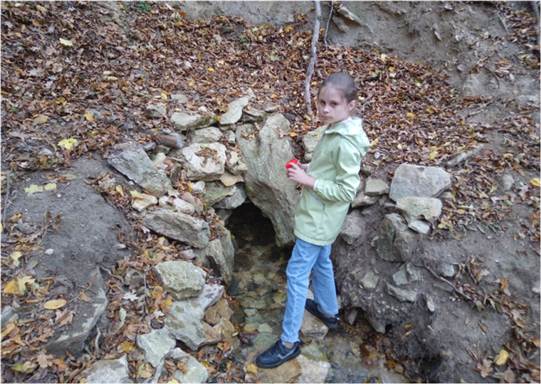 Подлужный источникМесторасположение – Красная балка, правый склон левого притока р. Ташлы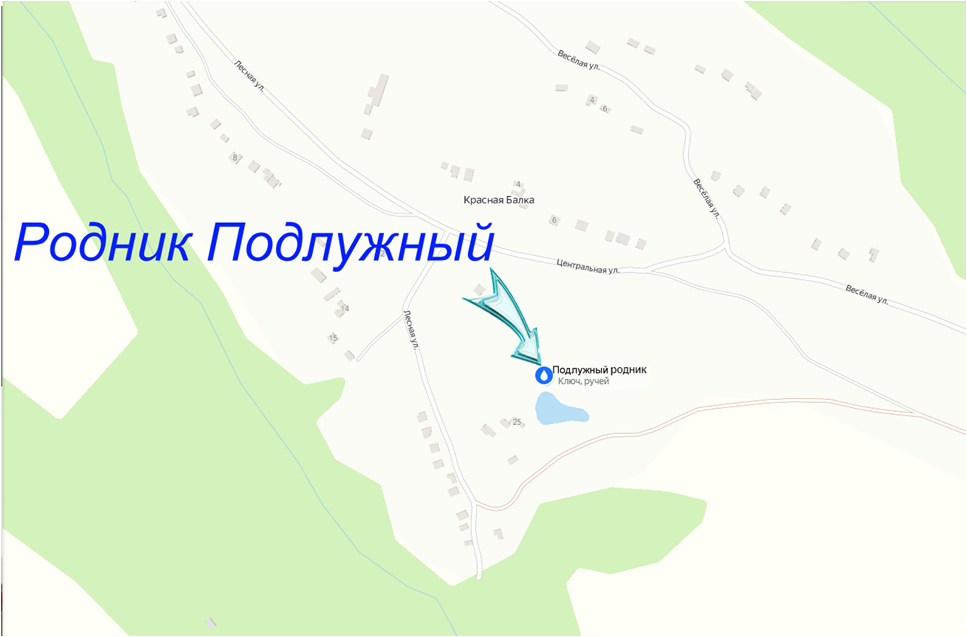 Пруд около Подлужного источника 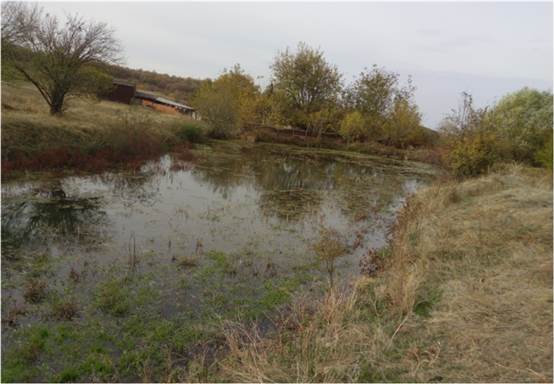 Забор воды из Подлужного источника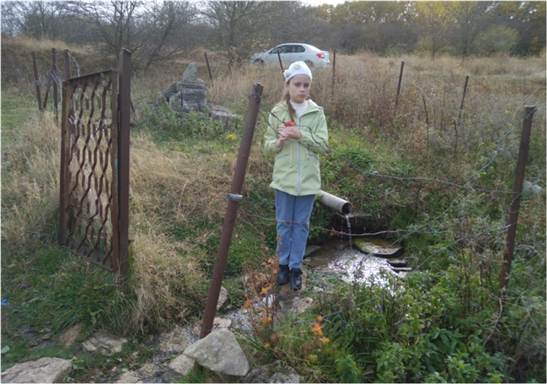 Источник ВишневыйМесторасположение – х. Грушевый, в истоке р. Вишневой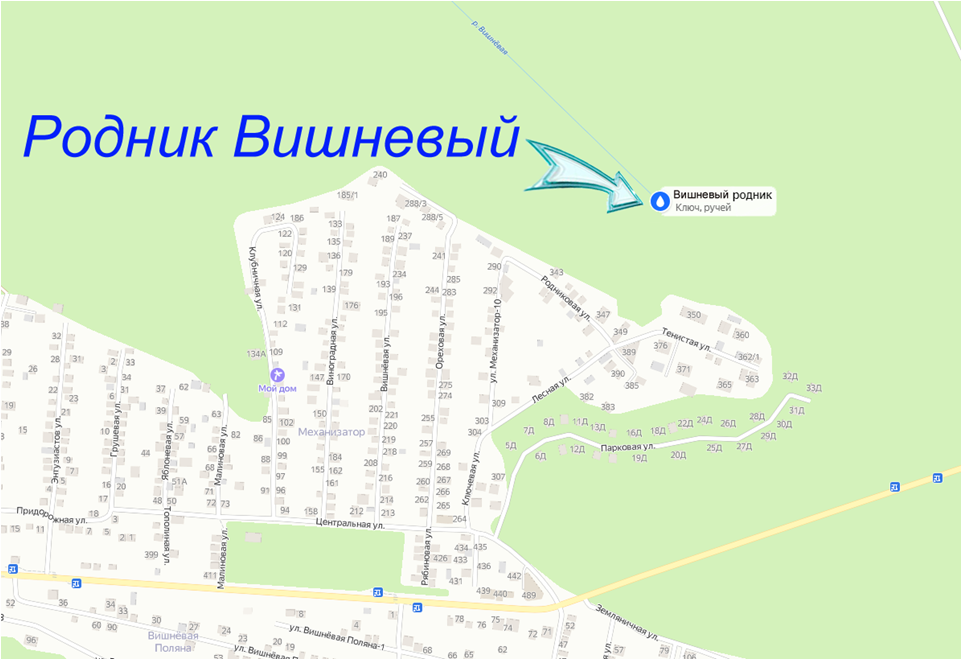 Хутор Грушевый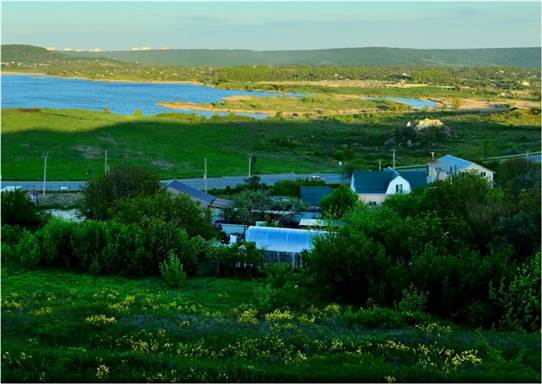 Забор воды из Вишневого источника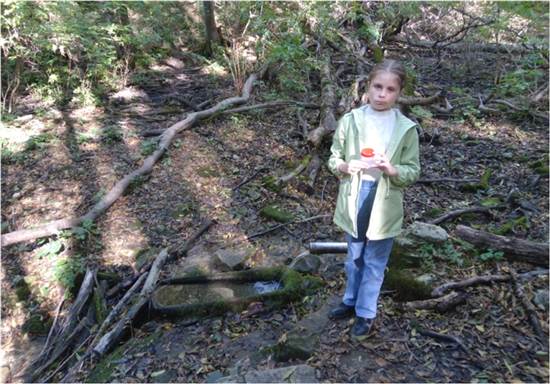 Источник Вечной молодостиМесторасположение – левая сторона балки р. Спицевка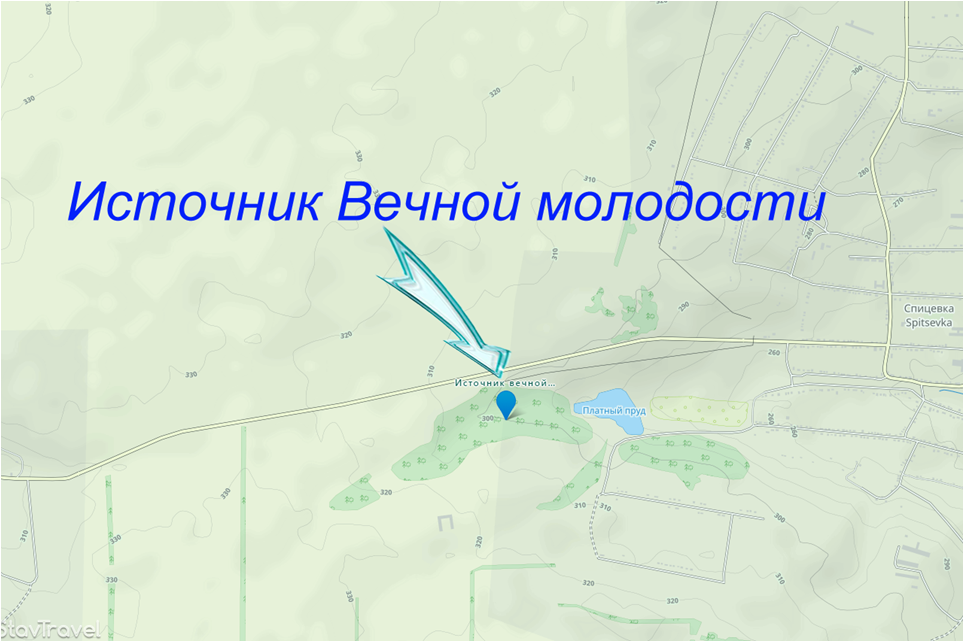 Камень у источника Вечной молодости 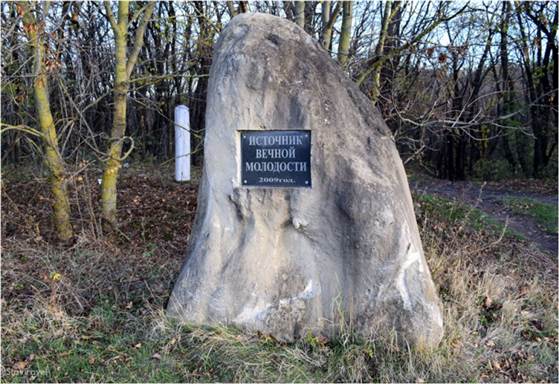 Забор воды из источника Вечной молодости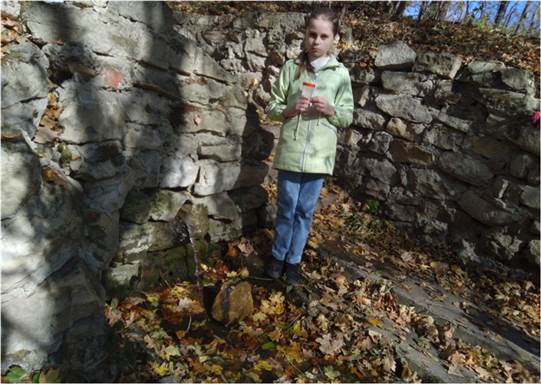 Источник КрасныйМесторасположение – левая сторона балки р. Спицевка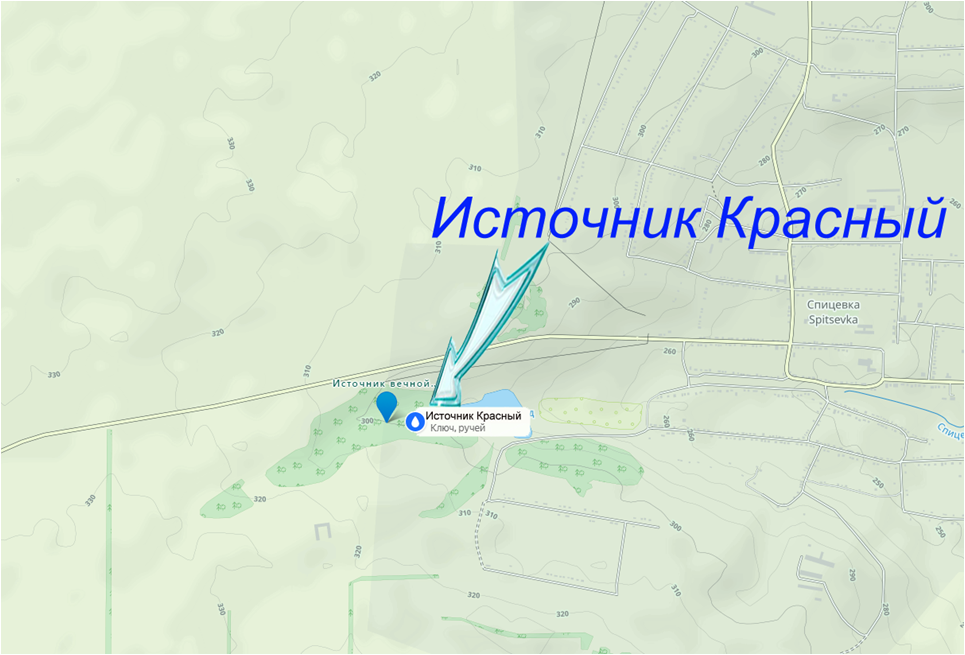 Лес за селом Красным 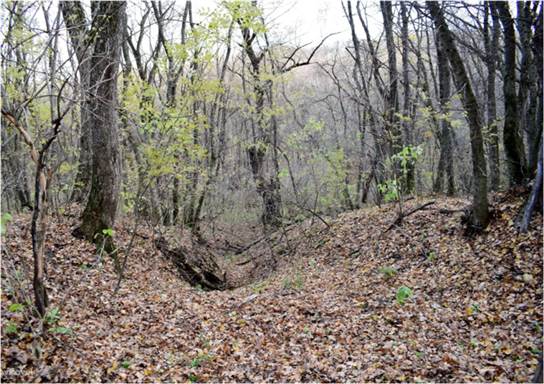 Забор воды из источника Красного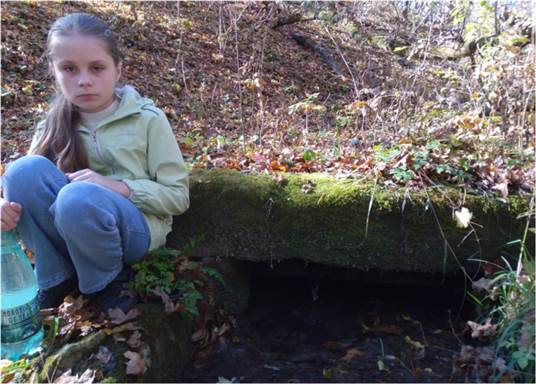 Родник Вербовой балкиМесторасположение – г. Ставрополь, Северо-Западный район, правая сторона балки р. Вербовки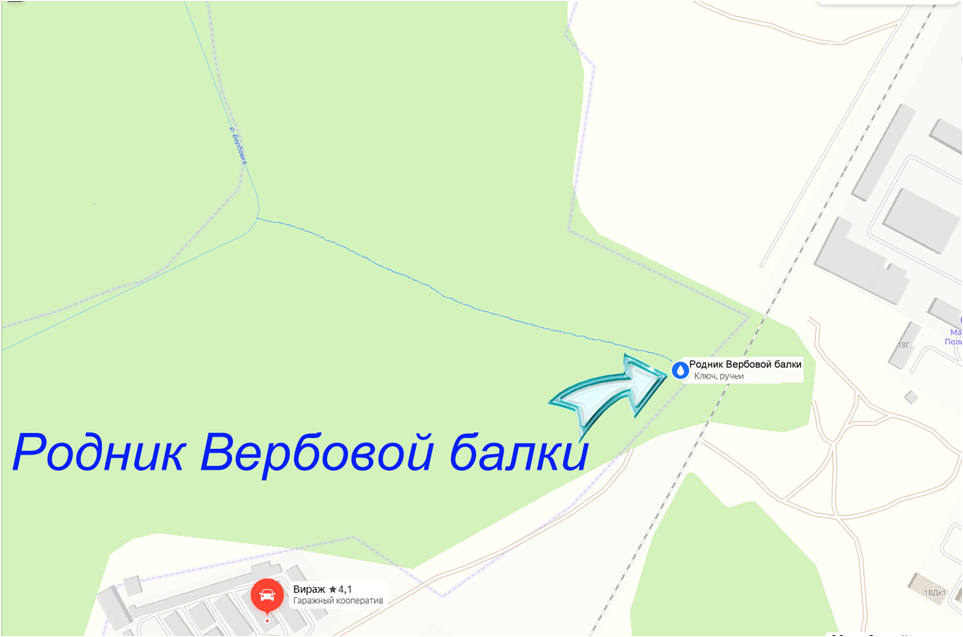 Вербовая балка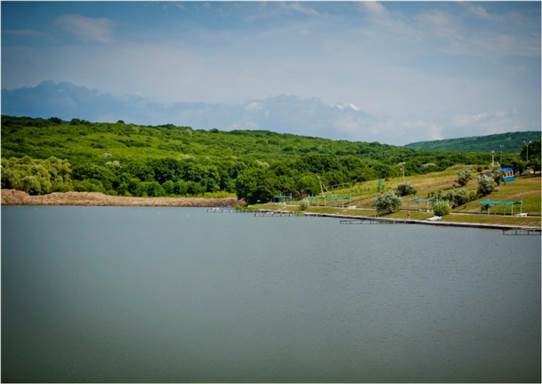 Забор воды из родника Вербовой балки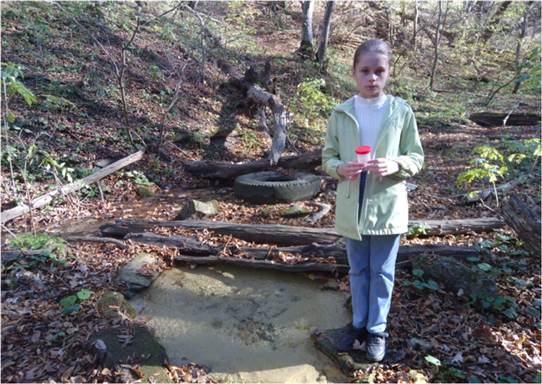 Исток реки ВербовкаМесторасположение – г. Ставрополь, Северо-Западный район, в истоке р. Вербовка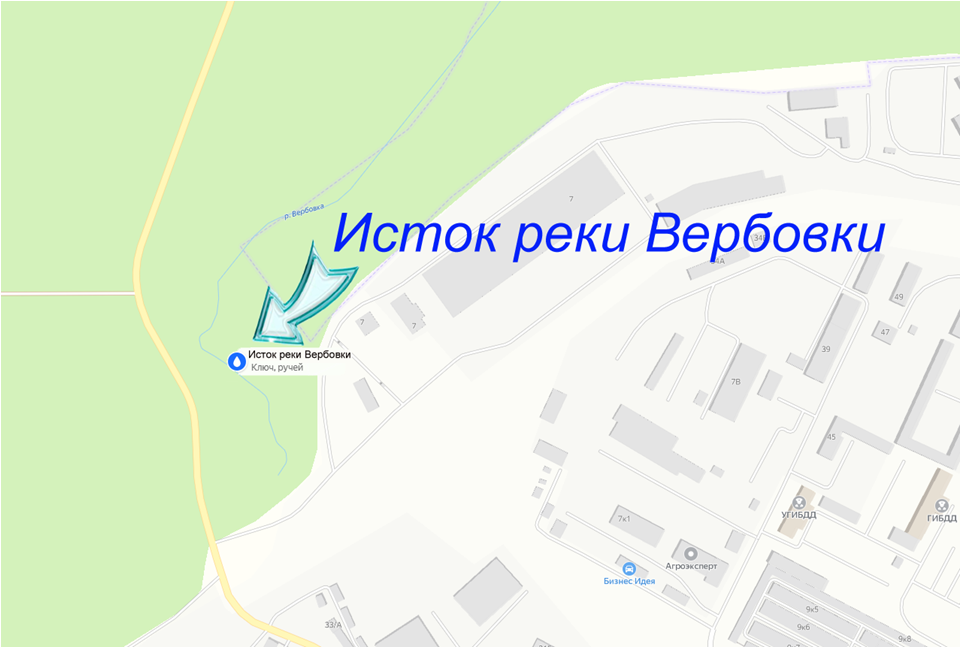 Река Вербовка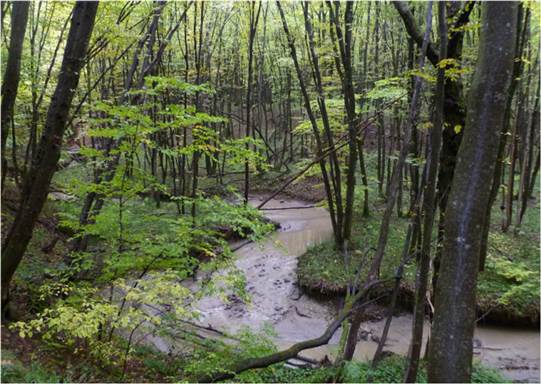 Забор воды из истока реки Вербовка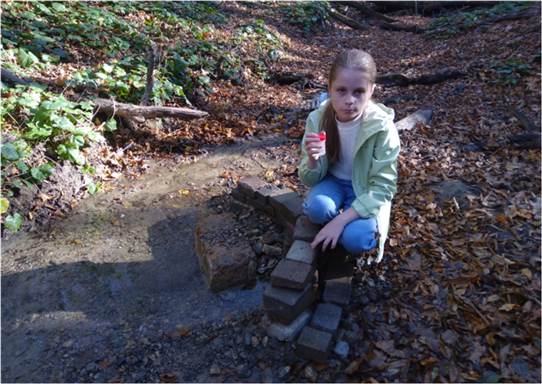 Каменнохаосский источникМесторасположение – северный склон горы Стрижамент, нагромождение камней «Каменный хаос»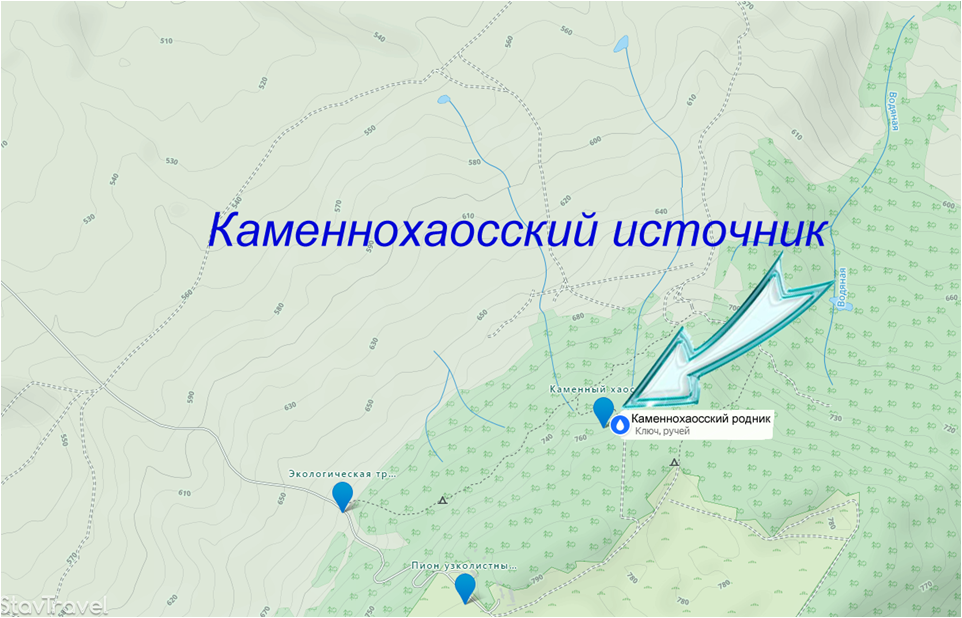 Нагромождение камней «Каменный хаос»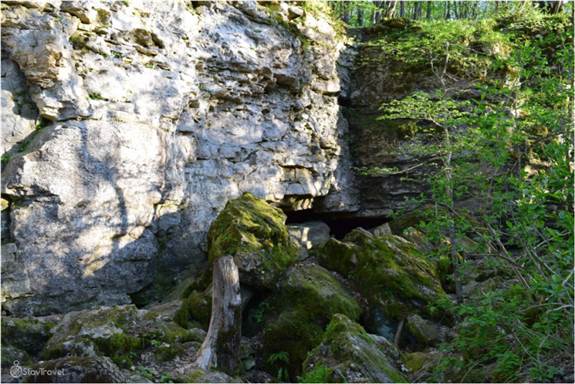 Забор воды из Каменнохаосского источника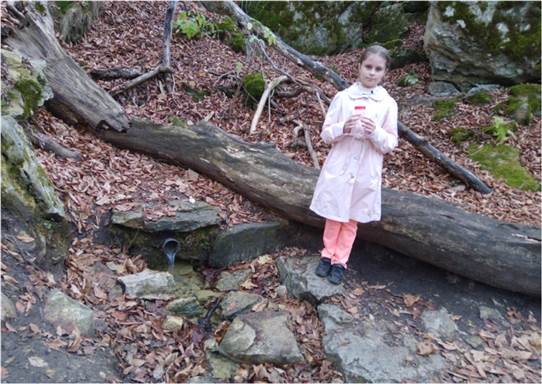 Святой Никольский источник Месторасположение – г. Кисловодск, Курортный парк, берег р. Ольховки  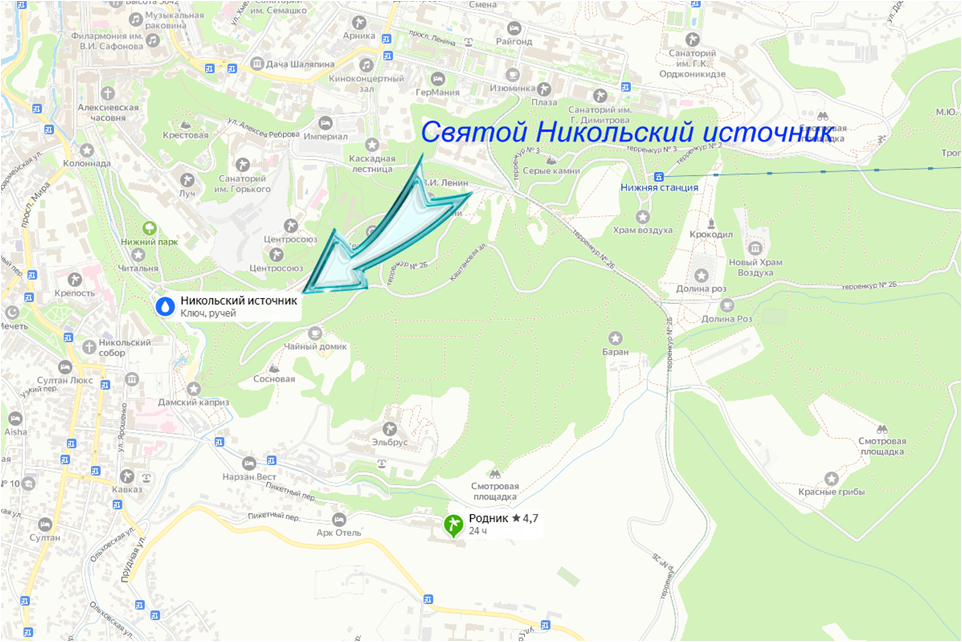 Святой источник святителя Николая Чудотворца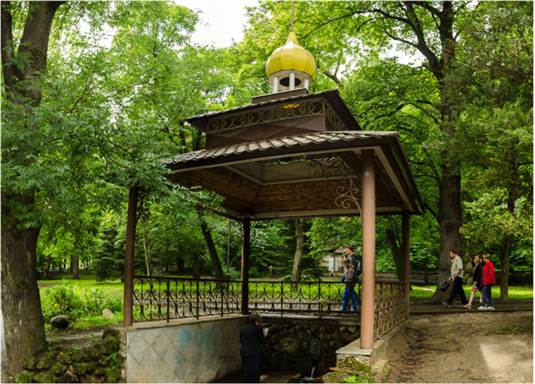 Забор воды из Святого Никольского источника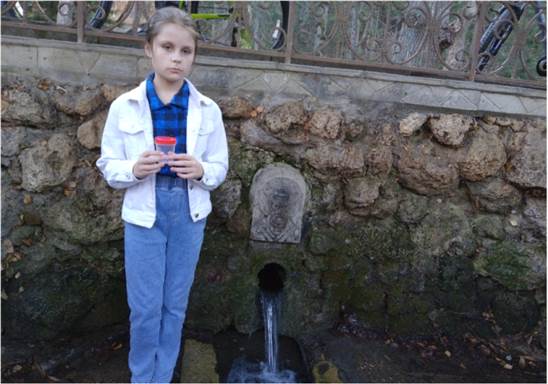 Источник БелыйМесторасположение – за п. Белореченским, исток р. Белой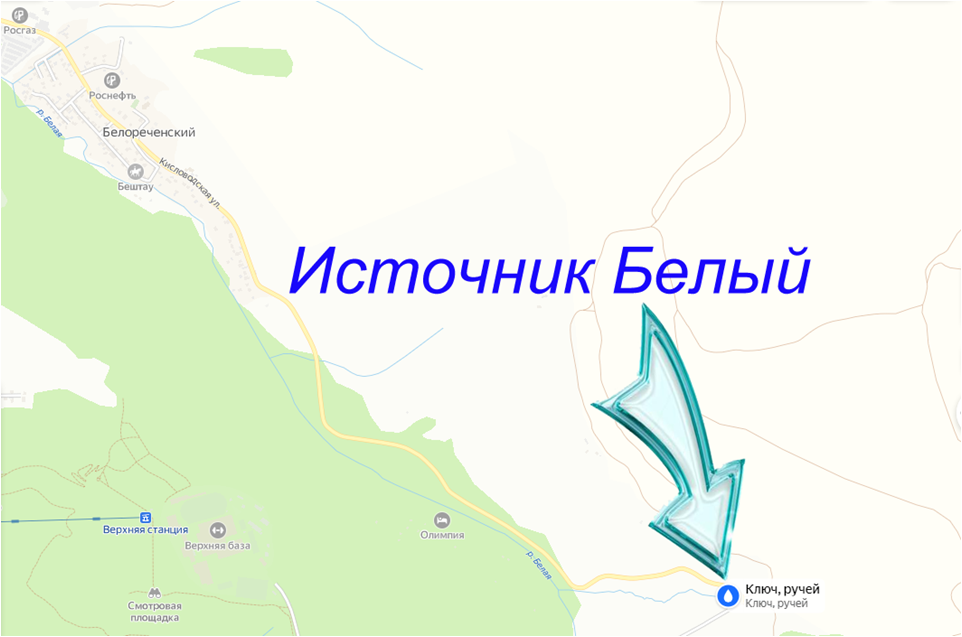 Конный клуб «Золотая подкова» вблизи Белого источника 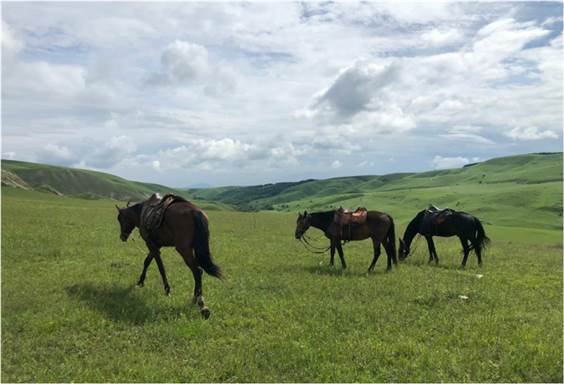 Забор воды из источника Белого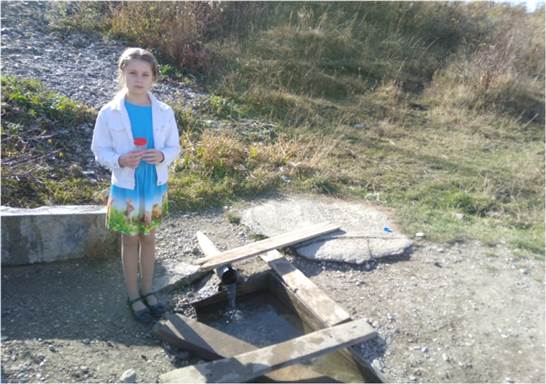 Исследование источникаПримечанияБучинский источник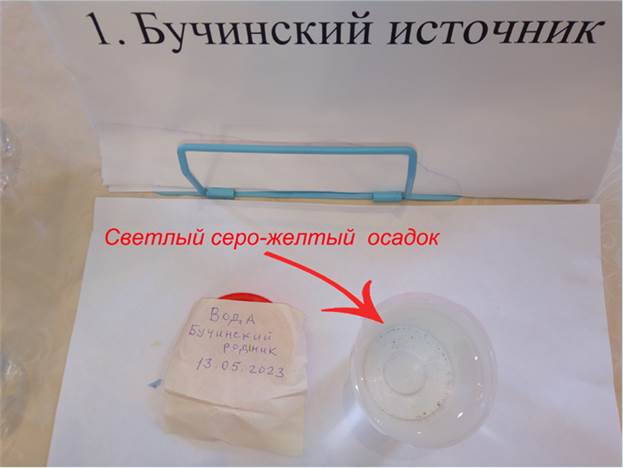 Наличие осадка:светлый серо-желтый Татарский  источник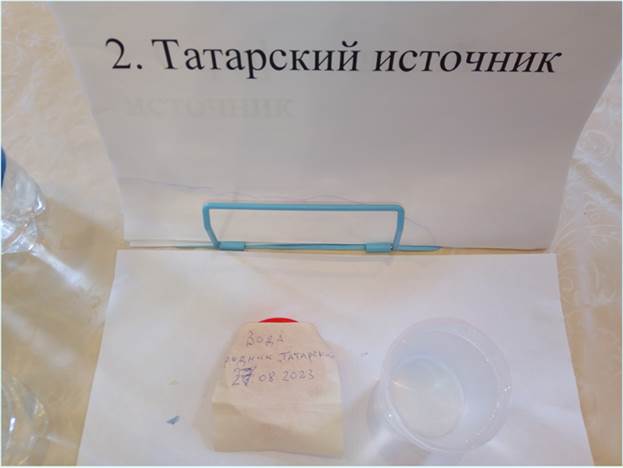 Отсутствие осадкаСерафимовский источник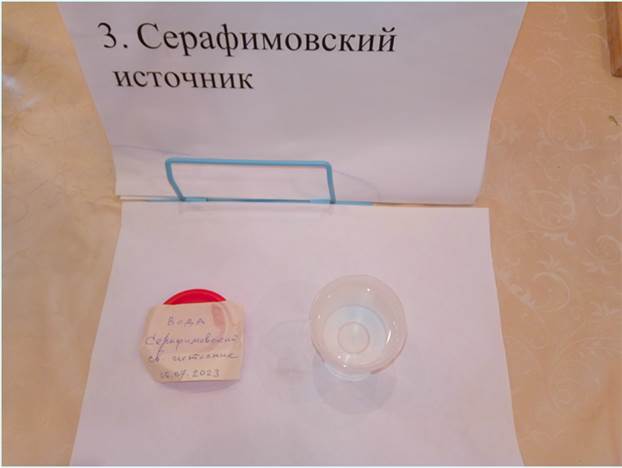 Отсутствие осадкаИсследование источникаПримечанияТравертиновый источник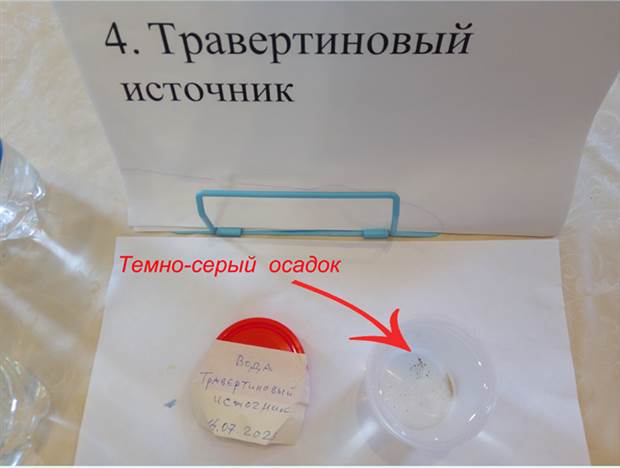 Наличие осадка:темно-серыйМихайловский источник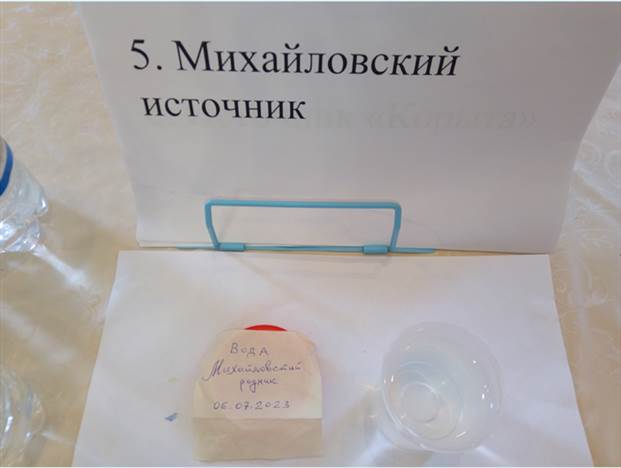 Отсутствие осадкаИсточник «Корыта»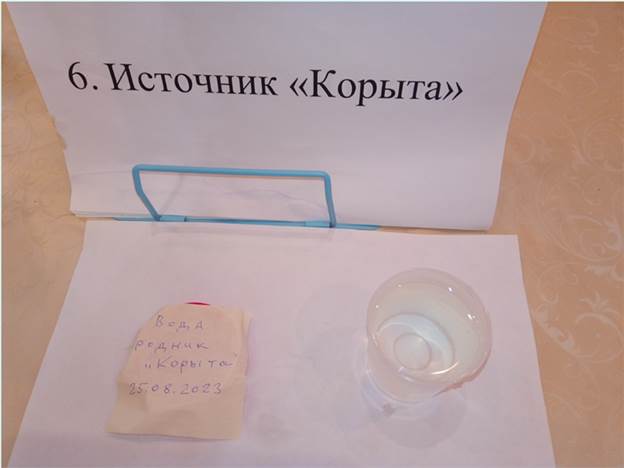 Отсутствие осадкаИсследование источникаПримечанияИсточник «Чаша»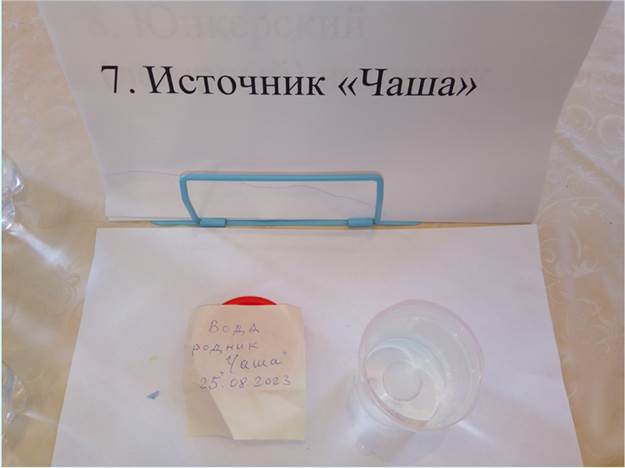 Отсутствие осадкаЮнкерский (Лагерный) источник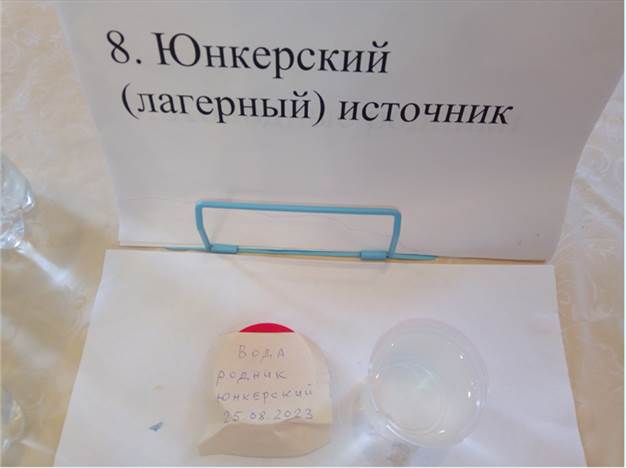 Отсутствие осадкаХолодные родники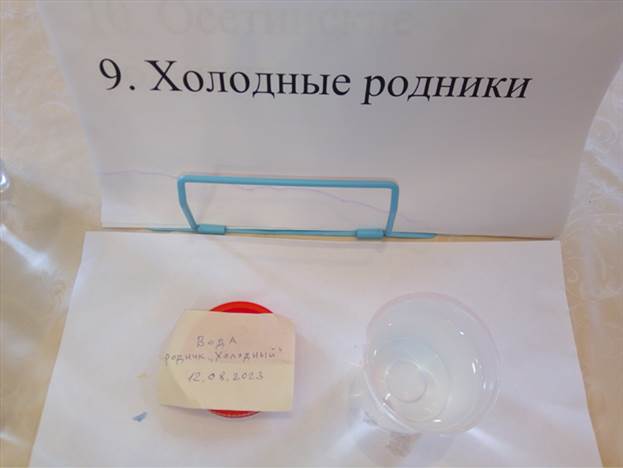 Отсутствие осадкаИсследование источникаПримечанияОсетинские родники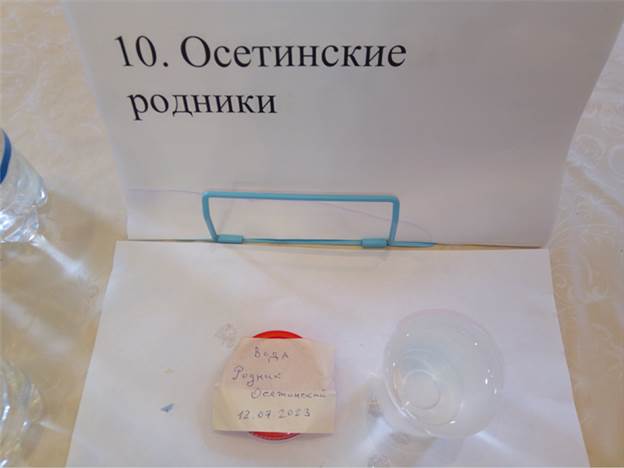 Отсутствие осадкаИоанновский источник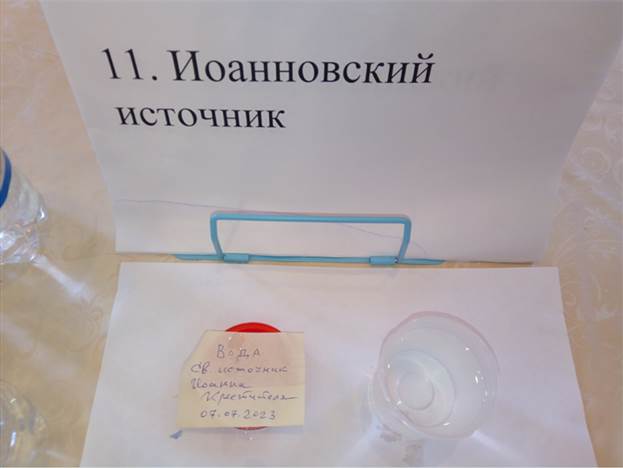 Отсутствие осадкаВсецарицинский источник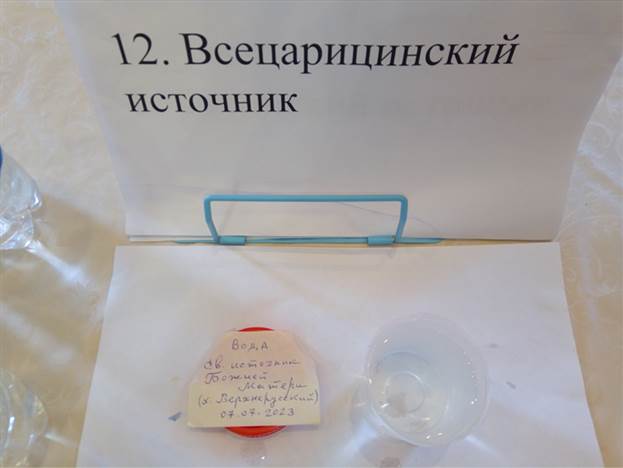 Отсутствие осадкаИсследование источникаПримечанияЛесничий источник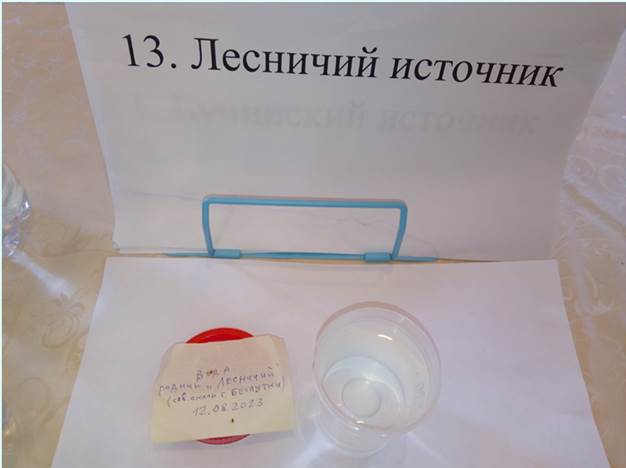 Отсутствие осадкаЗолотой источник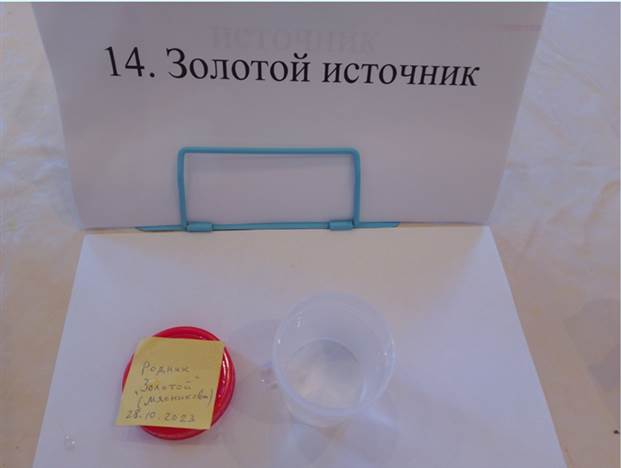 Отсутствие осадкаСеребряный источник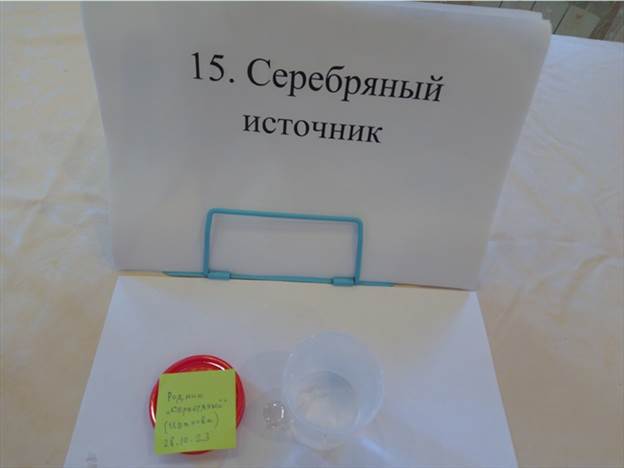 Отсутствие осадкаИсследование источникаПримечанияПодлужный источник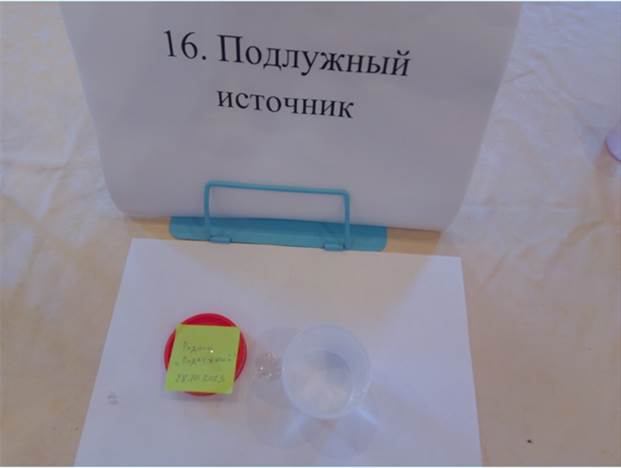 Отсутствие осадкаВишневый источник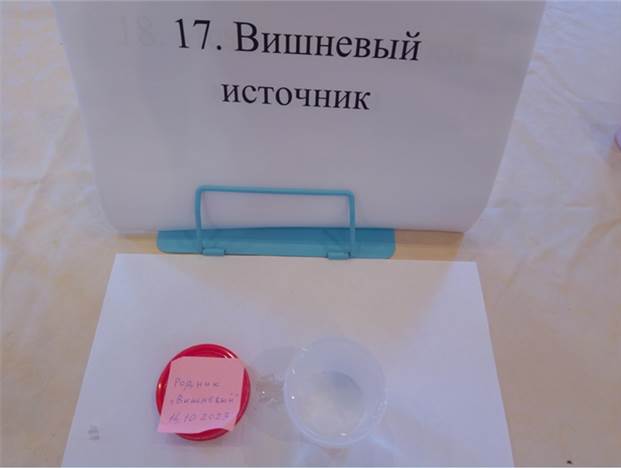 Отсутствие осадкаИсточник Вечной молодости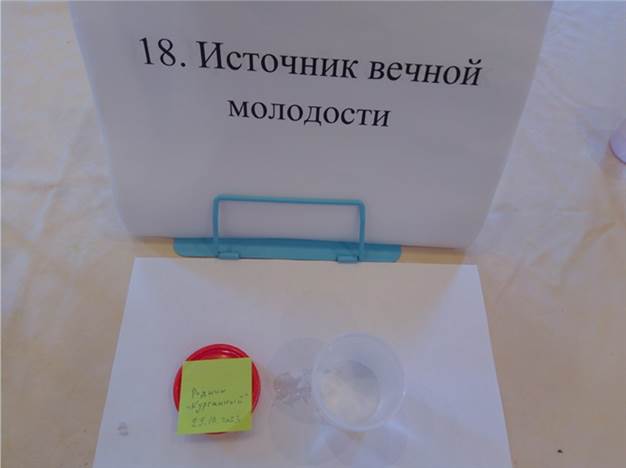 Отсутствие осадкаИсследование источникаПримечанияКрасный источник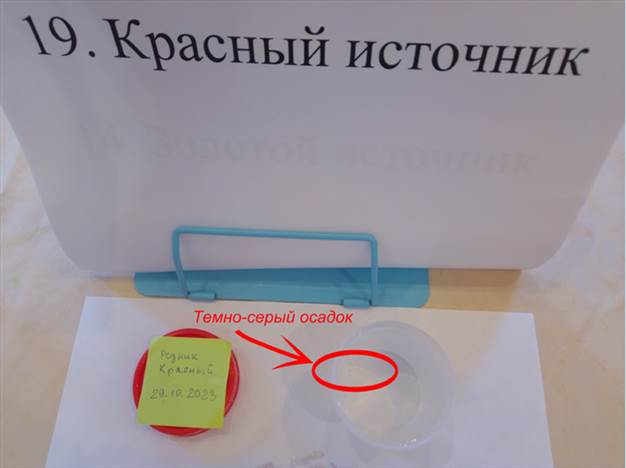 Наличие осадка:темно-серыйРодник Вербовой балки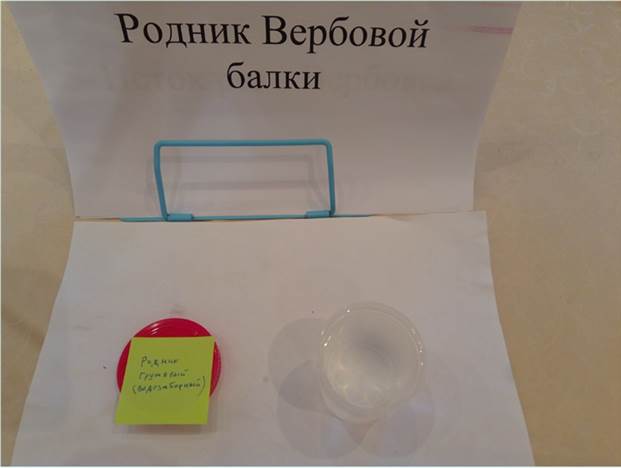 Отсутствие осадкаИсток реки Вербовка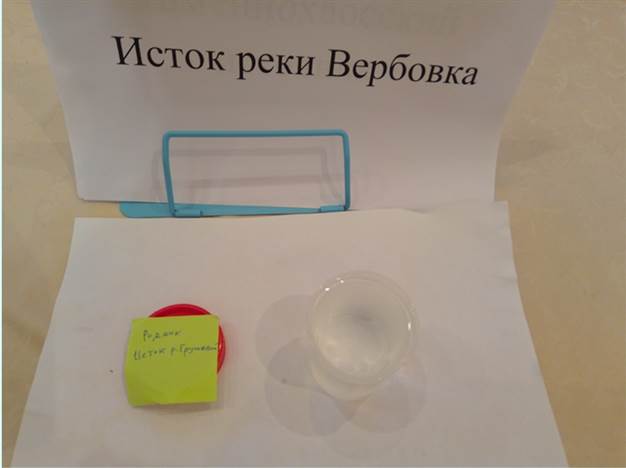 Отсутствие осадкаИсследование источникаПримечанияКаменнохаосский источник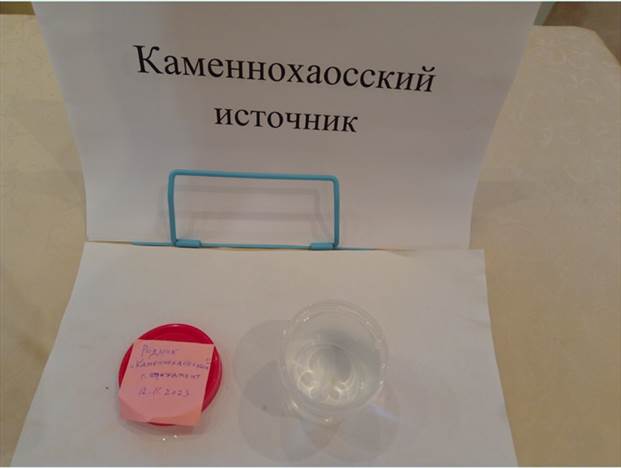 Отсутствие осадкаСвятой Никольский источник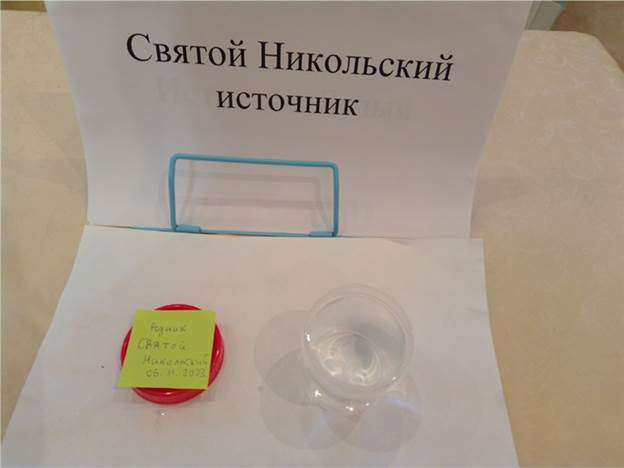 Отсутствие осадкаБелый источник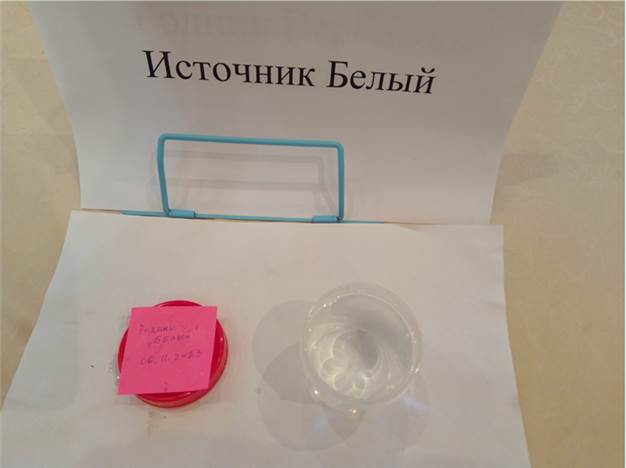 Отсутствие осадкаНазвание источникаЦветЗапахВкусОсадок1. Источник Вечной молодостипрозрачныйотсутствуетприятный отсутствует2. Источник Белыйпрозрачныйотсутствуетобыкновенный пресныйотсутствует3. Иоанновский источникпрозрачныйотсутствуетприятный вкусныйотсутствует 4. Каменнохаосский источникпрозрачныйотсутствуетприятныйотсутствует5. Святой Никольский источникпрозрачныйотсутствуетприятныйотсутствует6. Травертиновыйисточникпрозрачныйотсутствуетприятныйтемно-серый (минеральный)7. Всецарицинский источникпрозрачныйотсутствуетприятныйотсутствует8. Вишневый источникпрозрачныйотсутствуетобыкновенный пресныйотсутствует9. Юнкерский источникпрозрачныйотсутствуетприятныйотсутствует10. Подлужный источникпрозрачныйотсутствуетобыкновенный пресныйотсутствует11. Холодные родникипрозрачныйотсутствуетобыкновенный пресныйотсутствует12. Михайловский источникпрозрачныйотсутствуетприятныйотсутствует13. Осетинские родникипрозрачныйотсутствуетпресный водопроводныйотсутствует14. Источник  «Чаша»прозрачныйотсутствуетприятныйотсутствует15. Татарский источникпрозрачныйлегкий запахприятный слабо-минеральныйотсутствует16. Бучинский источникпрозрачныйотсутствуетпресныйсветлый серо-жёлтый(песчаный)17. Красный источникпрозрачныйрезкий запах растенийнеприятный темно-серый(песчаный)18. Серафимовскийисточникпрозрачныйотсутствуетобыкновенный пресныйотсутствует19. Серебряный источникпрозрачныйотсутствуетприятный отсутствует20. Золотой источникпрозрачныйотсутствуетприятный отсутствует21. Исток реки Вербовкапрозрачныйотсутствуетприятныйотсутствует22. Лесничий источникпрозрачныйотсутствуетобыкновенный пресныйотсутствует23. Источник «Корыта»прозрачныйотсутствуетпресный водопроводныйотсутствует24. Родник Вербовой балкипрозрачныйотсутствуетсладковатыйотсутствуетИсследование источникаИсследование источникаПримечанияБучинский источникБучинский источник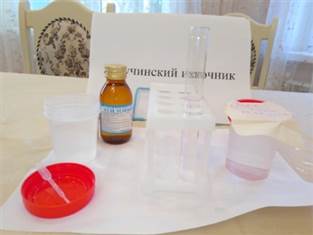 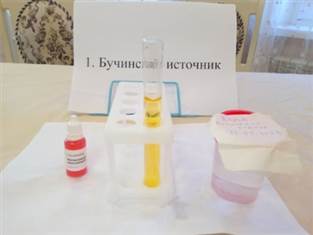 Отсутствие щелочной реакцииОтсутствие кислотной реакциирН 8,5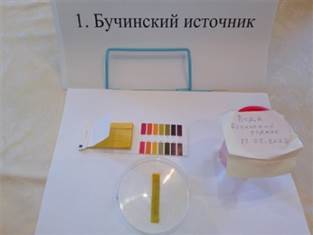 Отсутствие щелочной реакцииОтсутствие кислотной реакциирН 8,5Татарский источникТатарский источник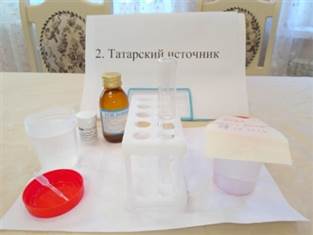 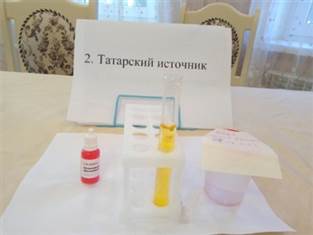 Отсутствие щелочной реакцииОтсутствие кислотной реакциирН 9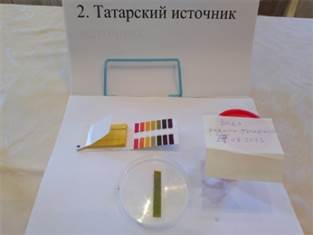 Отсутствие щелочной реакцииОтсутствие кислотной реакциирН 9Серафимовский источникСерафимовский источник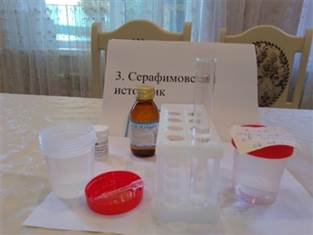 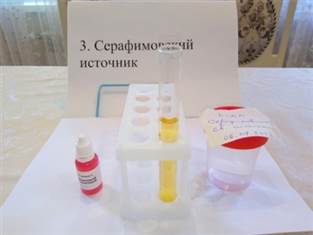 Отсутствие щелочной реакцииОтсутствие кислотной реакциирН 7,5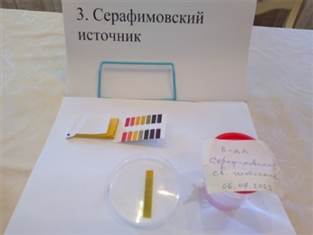 Отсутствие щелочной реакцииОтсутствие кислотной реакциирН 7,5Исследование источникаИсследование источникаПримечанияТравертиновый источникТравертиновый источник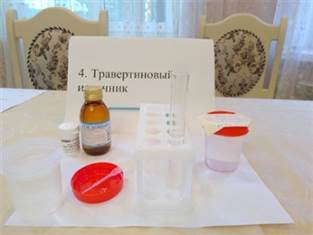 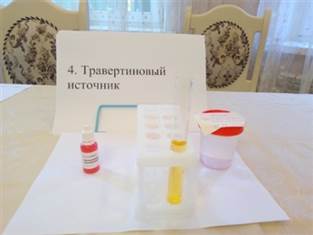 Отсутствие щелочной реакцииОтсутствие кислотной реакциирН 8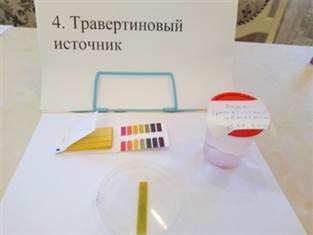 Отсутствие щелочной реакцииОтсутствие кислотной реакциирН 8Михайловский источникМихайловский источник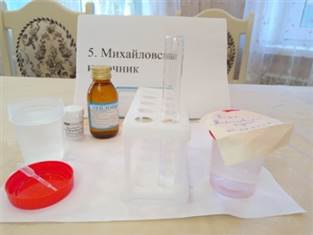 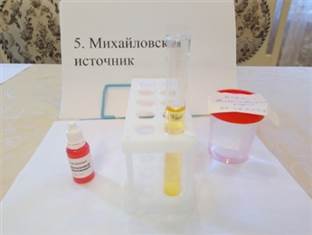 Отсутствие щелочной реакцииОтсутствие кислотной реакциирН 7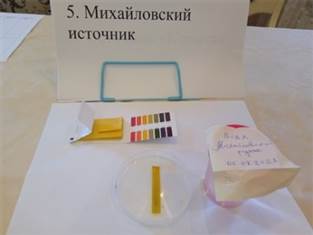 Отсутствие щелочной реакцииОтсутствие кислотной реакциирН 7Источник «Корыта»Источник «Корыта»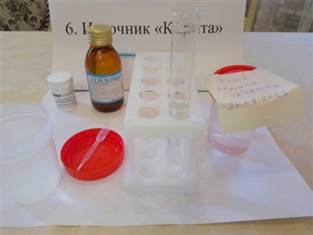 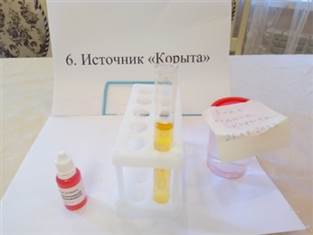 Отсутствие щелочной реакцииОтсутствие кислотной реакциирН 9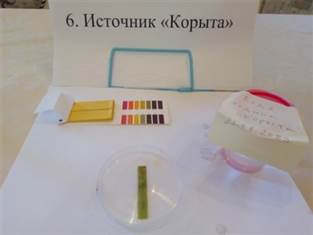 Отсутствие щелочной реакцииОтсутствие кислотной реакциирН 9Исследование источникаИсследование источникаПримечанияИсточник «Чаша»Источник «Чаша»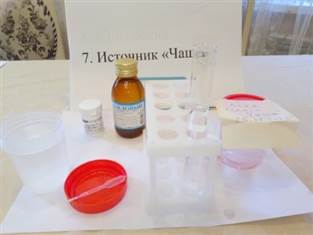 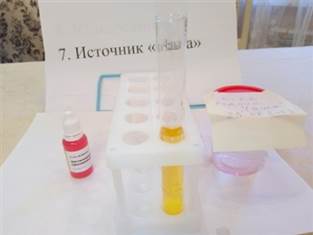 Отсутствие щелочной реакцииОтсутствие кислотной реакциирН 9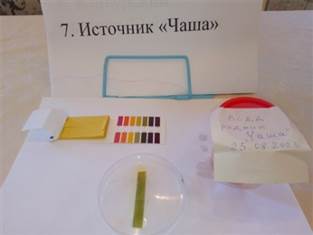 Отсутствие щелочной реакцииОтсутствие кислотной реакциирН 9Юнкерский (Лагерный) источникЮнкерский (Лагерный) источник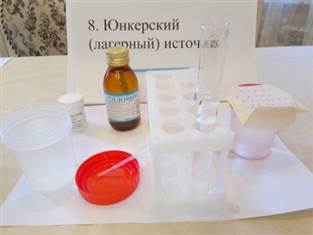 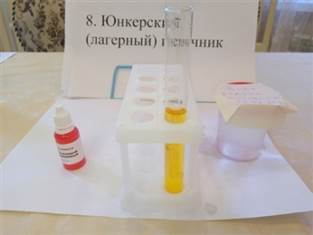 Отсутствие щелочной реакцииОтсутствие кислотной реакциирН 8,5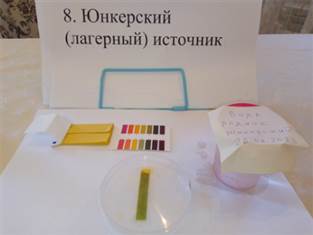 Отсутствие щелочной реакцииОтсутствие кислотной реакциирН 8,5Холодные родникиХолодные родники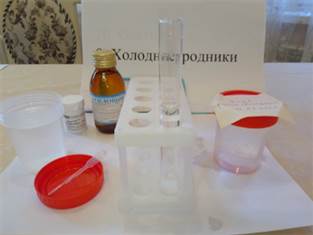 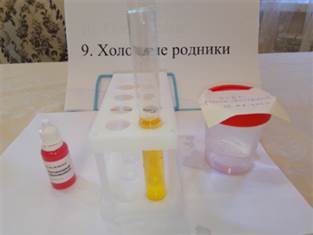 Отсутствие щелочной реакцииОтсутствие кислотной реакциирН 8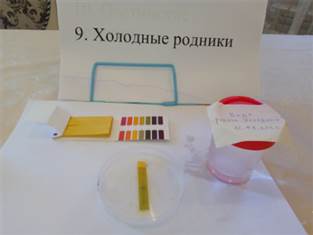 Отсутствие щелочной реакцииОтсутствие кислотной реакциирН 8Исследование источникаИсследование источникаПримечанияОсетинские родникиОсетинские родники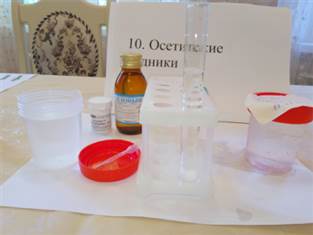 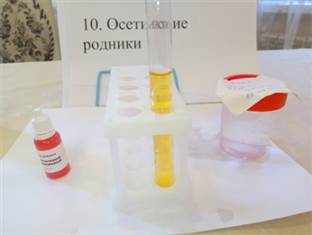 Отсутствие щелочной реакцииОтсутствие кислотной реакциирН 7,5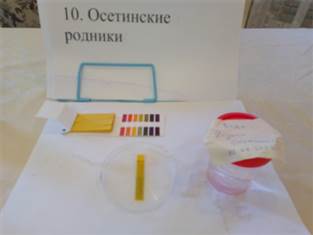 Отсутствие щелочной реакцииОтсутствие кислотной реакциирН 7,5Иоанновский источникИоанновский источник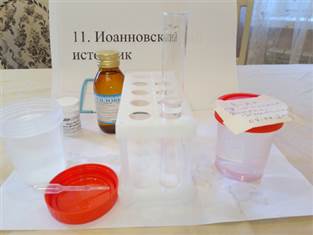 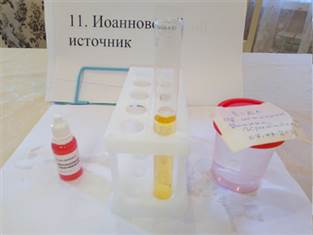 Отсутствие щелочной реакцииОтсутствие кислотной реакциирН 7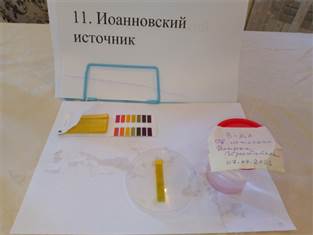 Отсутствие щелочной реакцииОтсутствие кислотной реакциирН 7Всецарицинский источникВсецарицинский источник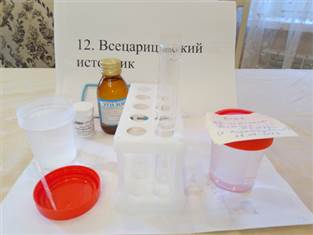 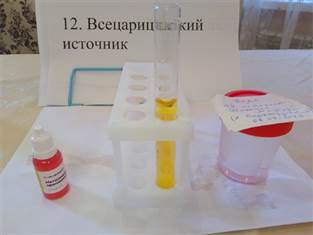 Отсутствие щелочной реакцииОтсутствие кислотной реакциирН 7,5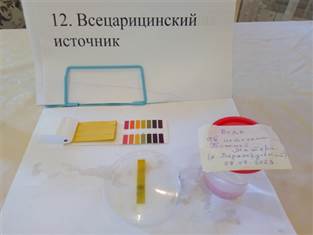 Отсутствие щелочной реакцииОтсутствие кислотной реакциирН 7,5Исследование источникаИсследование источникаПримечанияЛесничий источникЛесничий источник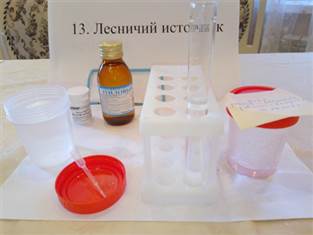 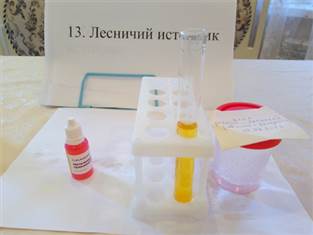 Отсутствие щелочной реакцииОтсутствие кислотной реакциирН 8,5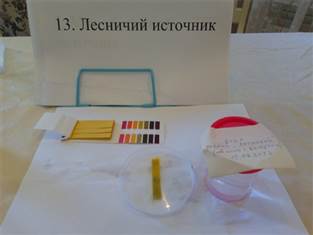 Отсутствие щелочной реакцииОтсутствие кислотной реакциирН 8,5Золотой источникЗолотой источник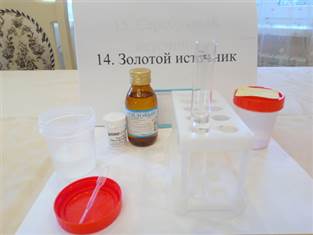 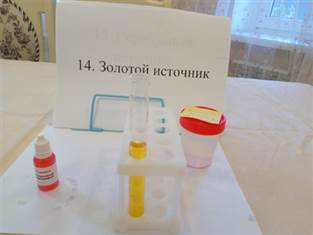 Отсутствие щелочной реакцииОтсутствие кислотной реакциирН 9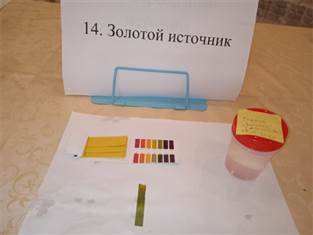 Отсутствие щелочной реакцииОтсутствие кислотной реакциирН 9Серебряный источникСеребряный источник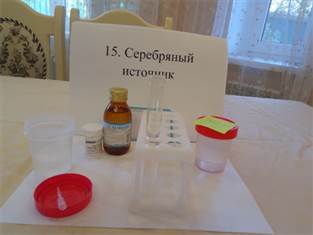 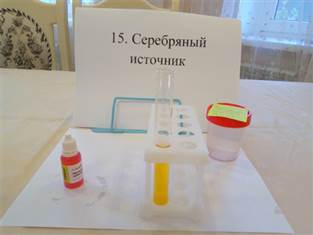 Отсутствие щелочной реакцииОтсутствие кислотной реакциирН 8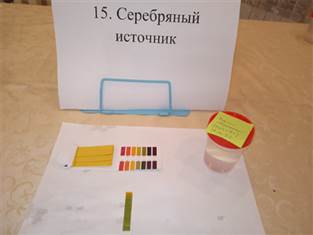 Отсутствие щелочной реакцииОтсутствие кислотной реакциирН 8Исследование источникаИсследование источникаПримечанияПодлужный источникПодлужный источник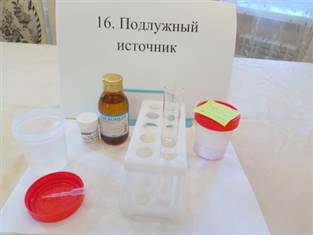 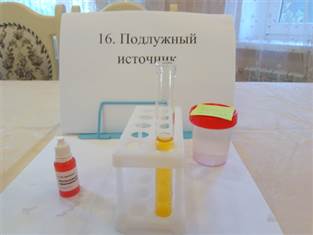 Отсутствие щелочной реакцииОтсутствие кислотной реакциирН 8,5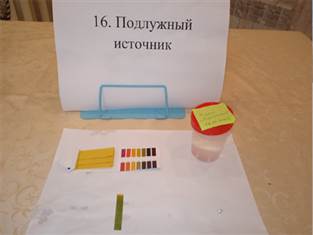 Отсутствие щелочной реакцииОтсутствие кислотной реакциирН 8,5Вишневый источникВишневый источник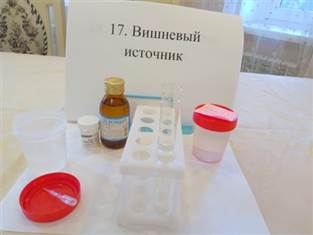 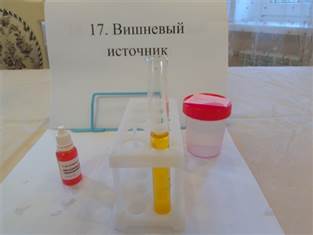 Отсутствие щелочной реакцииОтсутствие кислотной реакциирН 7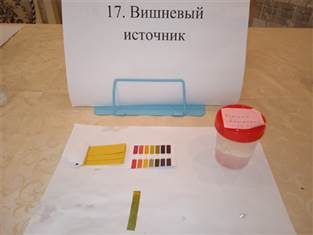 Отсутствие щелочной реакцииОтсутствие кислотной реакциирН 7Источник Вечной молодостиИсточник Вечной молодости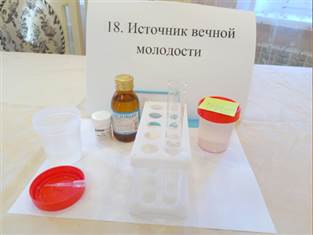 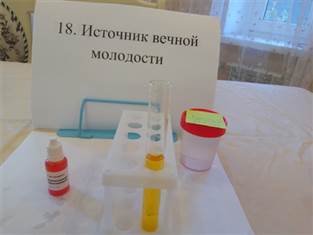 Отсутствие щелочной реакцииОтсутствие кислотной реакциирН 8,5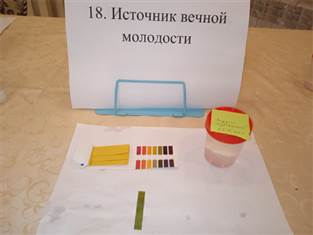 Отсутствие щелочной реакцииОтсутствие кислотной реакциирН 8,5Исследование источникаИсследование источникаПримечанияКрасный источникКрасный источник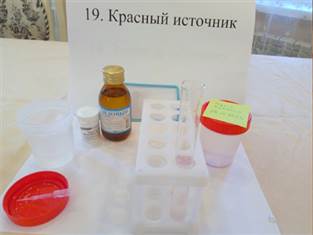 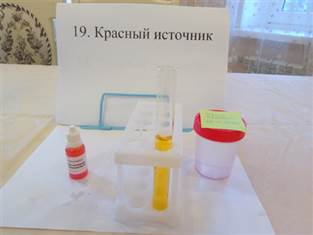 Наличиещелочной реакцииОтсутствие кислотной реакциирН 8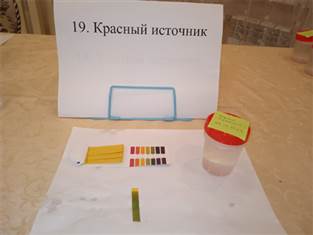 Наличиещелочной реакцииОтсутствие кислотной реакциирН 8Родник Вербовой балкиРодник Вербовой балки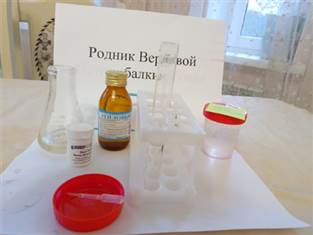 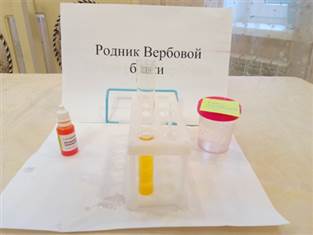 Отсутствие щелочной реакцииОтсутствие кислотной реакциирН 6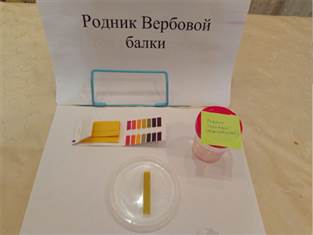 Отсутствие щелочной реакцииОтсутствие кислотной реакциирН 6Исток реки ВербовкаИсток реки Вербовка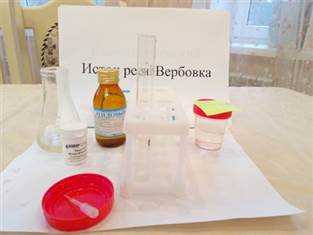 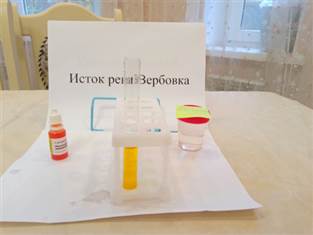 Отсутствие щелочной реакцииОтсутствие кислотной реакциирН 7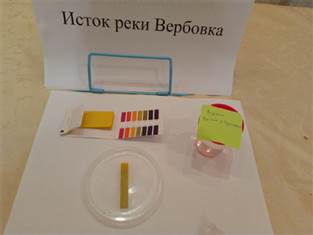 Отсутствие щелочной реакцииОтсутствие кислотной реакциирН 7Исследование источникаИсследование источникаПримечанияКаменнохаосский источникКаменнохаосский источник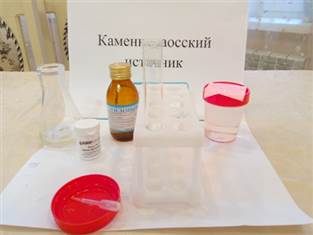 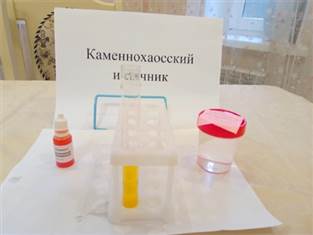 Отсутствие щелочной реакцииОтсутствие кислотной реакциирН 7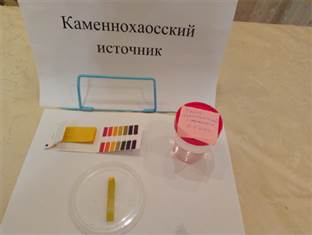 Отсутствие щелочной реакцииОтсутствие кислотной реакциирН 7Святой Никольский источникСвятой Никольский источник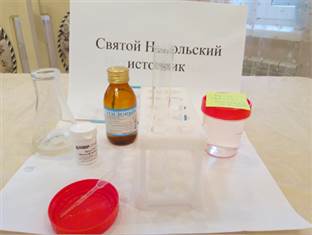 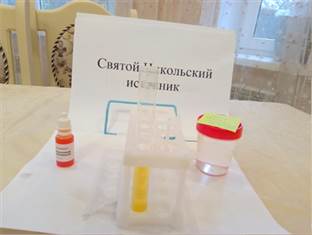 Отсутствие щелочной реакцииОтсутствие кислотной реакциирН 8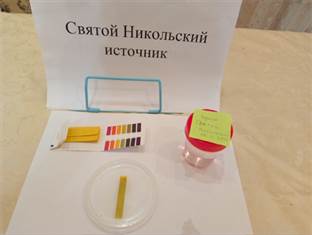 Отсутствие щелочной реакцииОтсутствие кислотной реакциирН 8Белый источник Белый источник 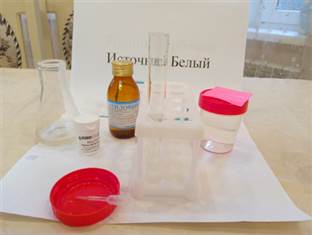 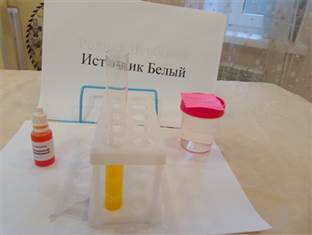 Отсутствие щелочной реакцииОтсутствие кислотной реакциирН 8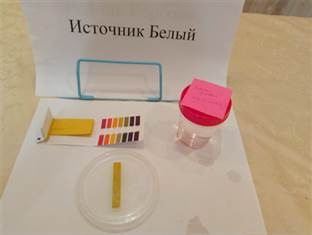 Отсутствие щелочной реакцииОтсутствие кислотной реакциирН 8Исследование источникаПримечанияБучинский источник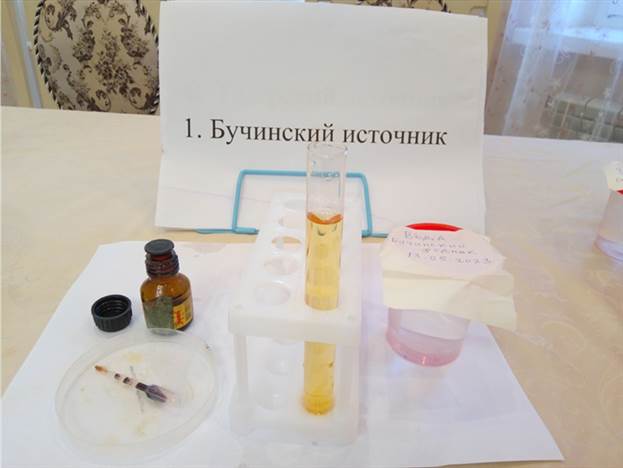 Отсутствие сероводородаТатарский  источник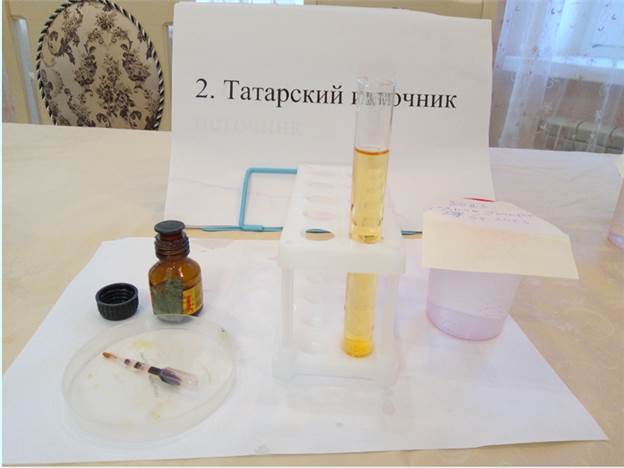 Отсутствие сероводородаСерафимовский источник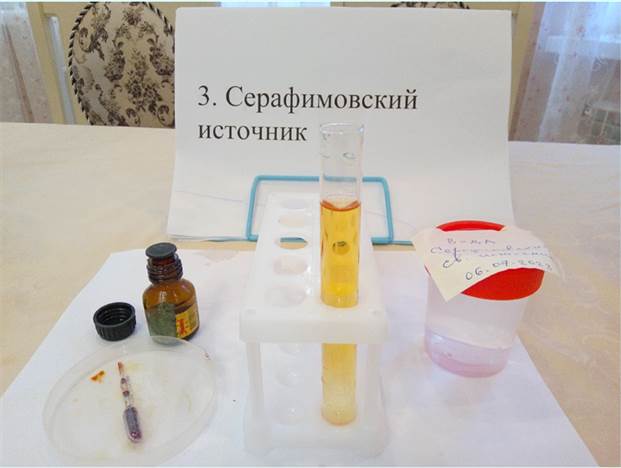 Отсутствие сероводородаИсследование источникаПримечанияТравертиновый источник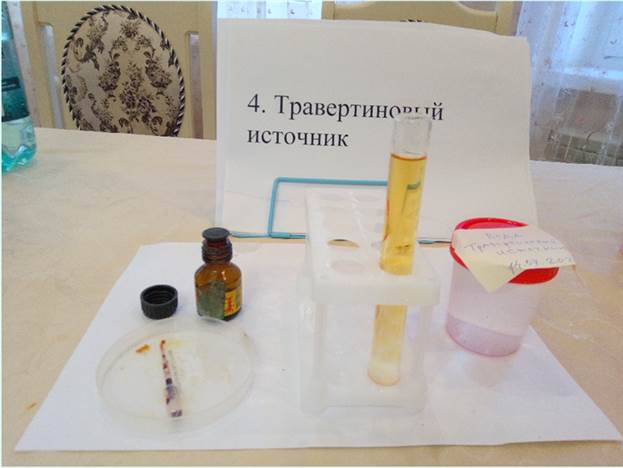 Отсутствие сероводородаМихайловский источник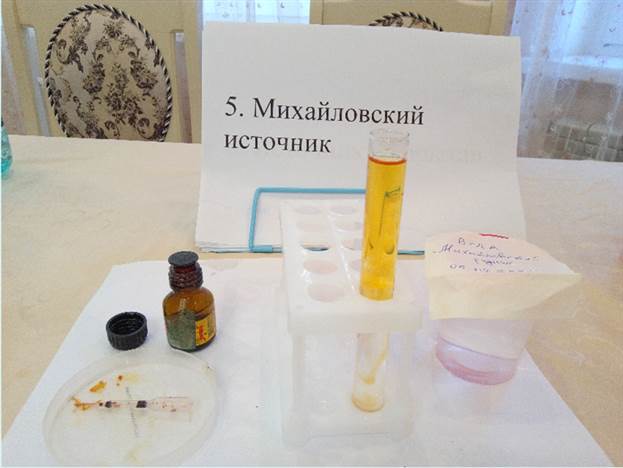 Отсутствие сероводородаИсточник «Корыта»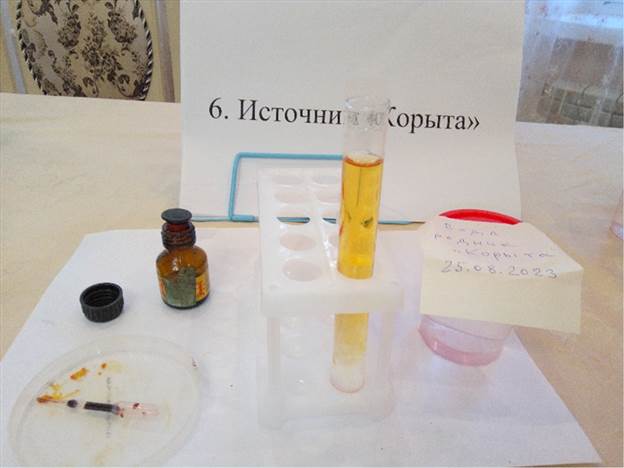 Отсутствие сероводородаИсследование источникаПримечанияИсточник «Чаша»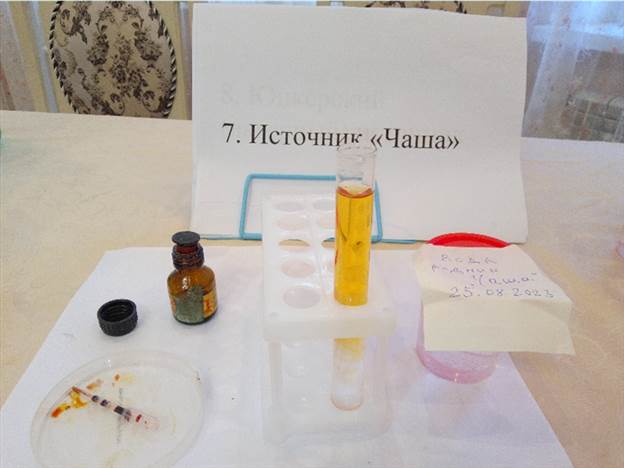 Отсутствие сероводородаЮнкерский (Лагерный) источник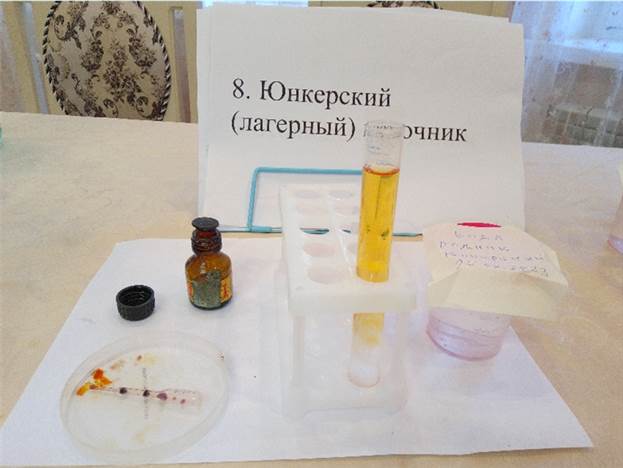 Отсутствие сероводородаХолодные родники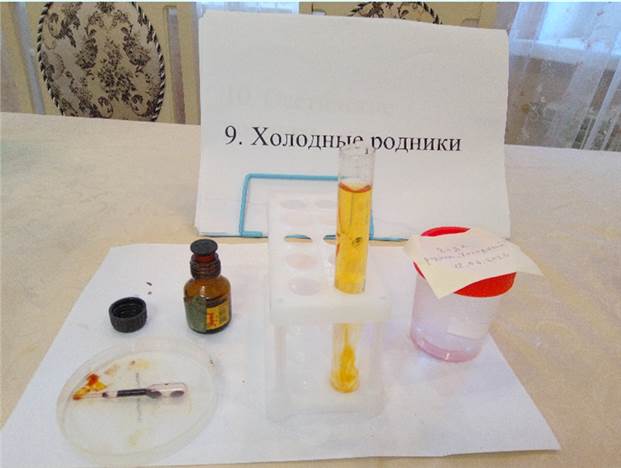 Отсутствие сероводородаИсследование источникаПримечанияОсетинские родники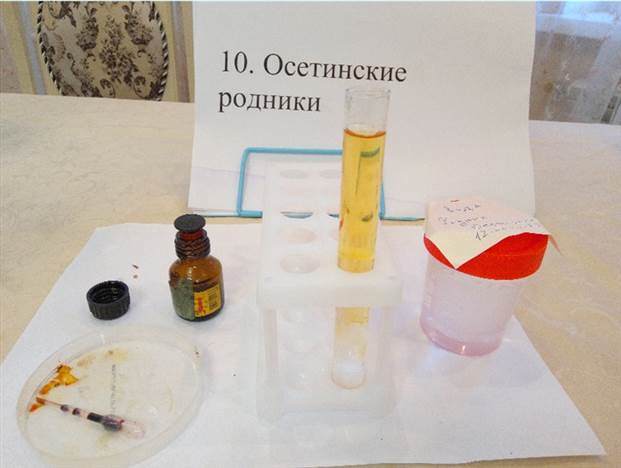 Отсутствие сероводородаИоанновский источник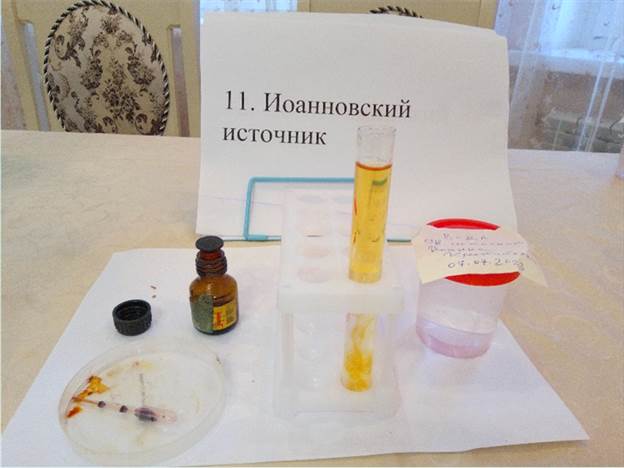 Отсутствие сероводородаВсецарицинский источник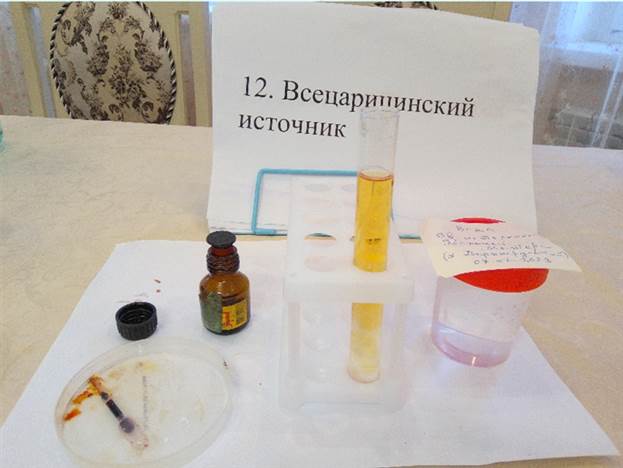 Отсутствие сероводородаИсследование источникаПримечанияЛесничий источник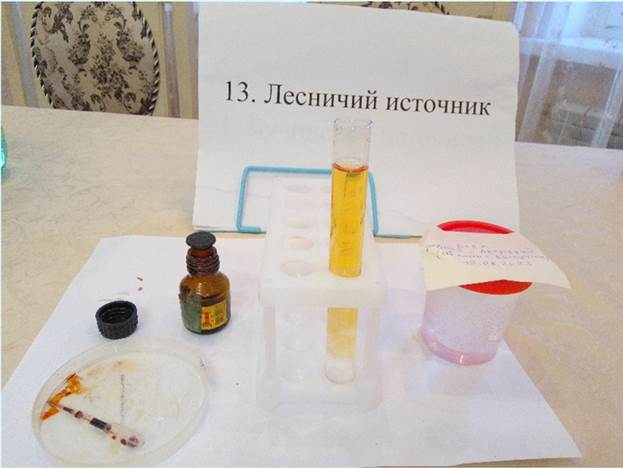 Отсутствие сероводородаЗолотой источник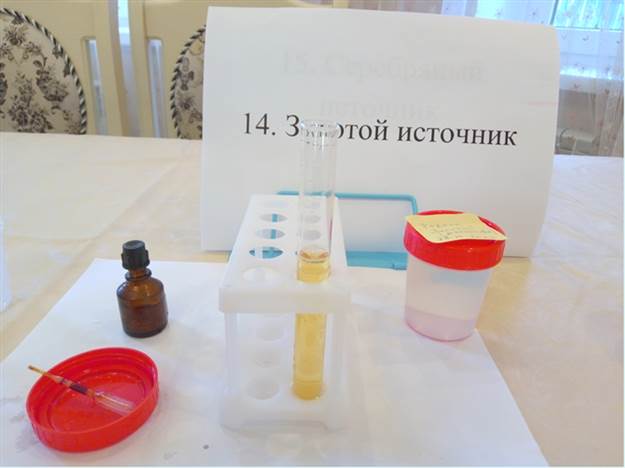 Отсутствие сероводородаСеребряный источник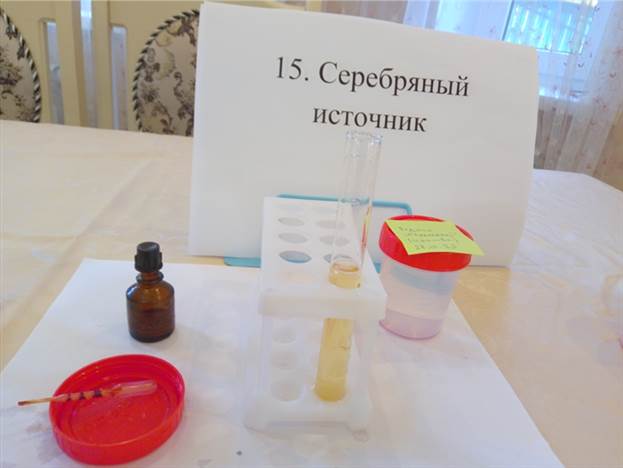 Отсутствие сероводородаИсследование источникаПримечанияПодлужный источник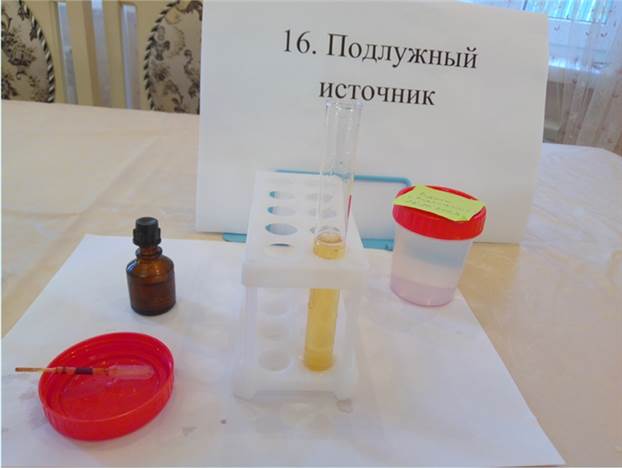 Отсутствие сероводородаВишневый источник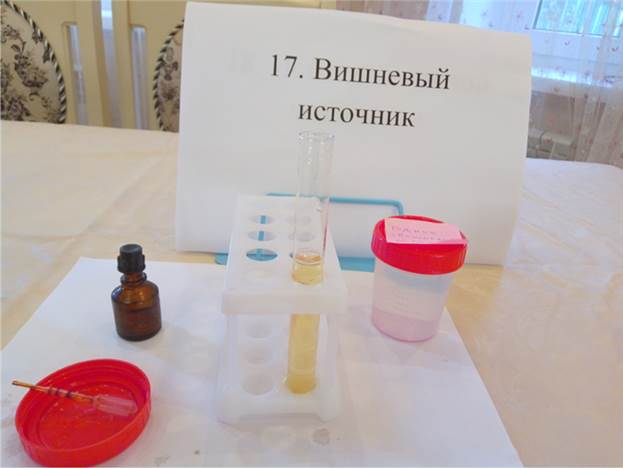 Отсутствие сероводородаИсточник Вечной молодости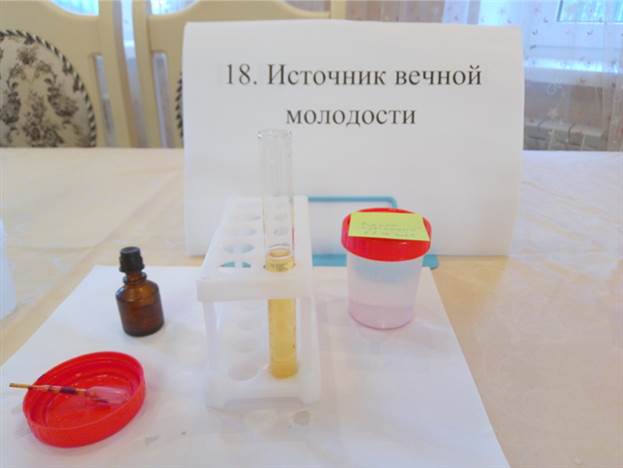 Отсутствие сероводородаИсследование источникаПримечанияКрасный источник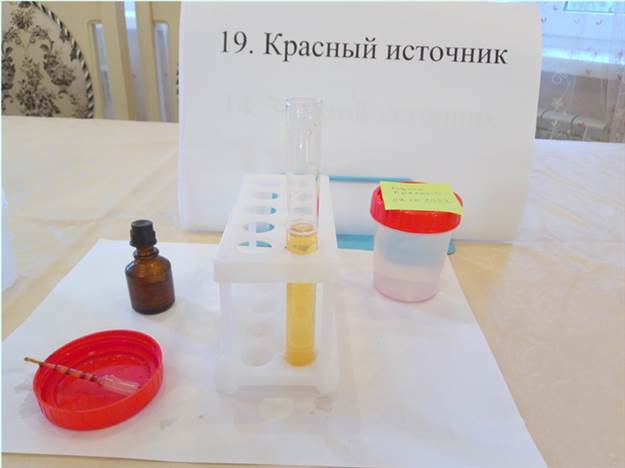 Отсутствие сероводородаРодник Вербовой балки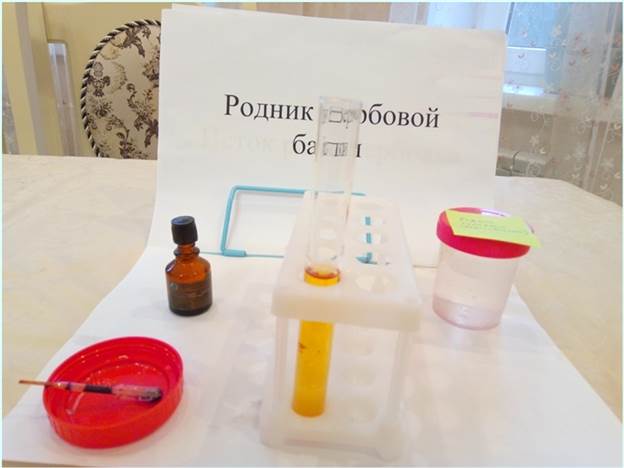 Отсутствие сероводородаИсток реки Вербовка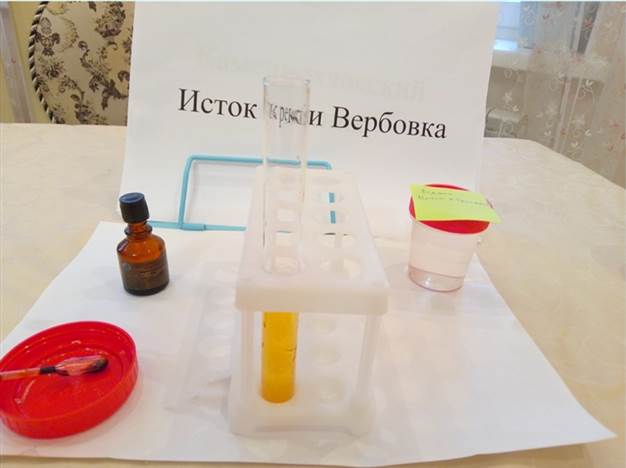 Отсутствие сероводородаИсследование источникаПримечанияКаменнохаосский источник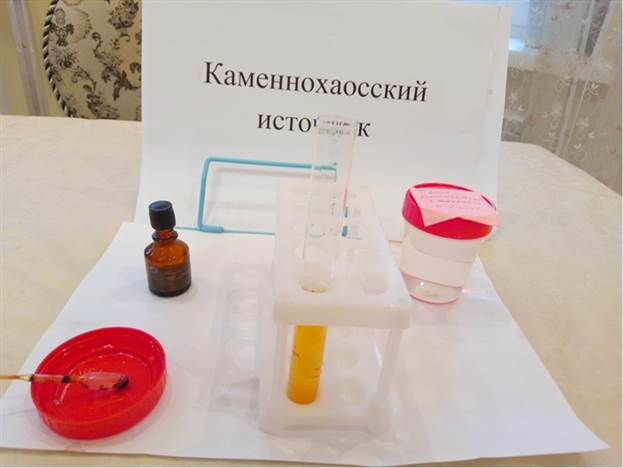 Отсутствие сероводородаСвятой Никольский источник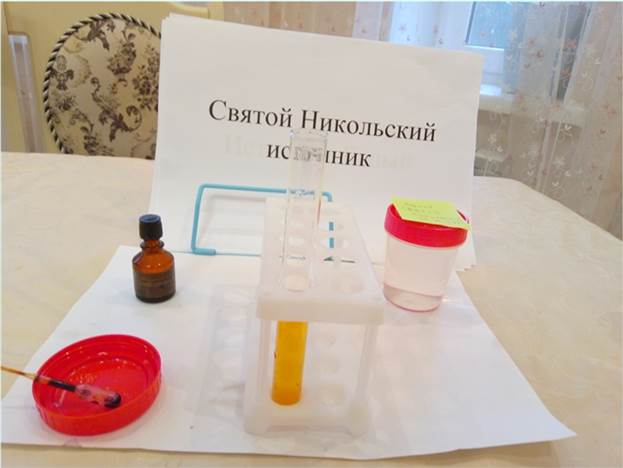 Отсутствие сероводородаБелый источник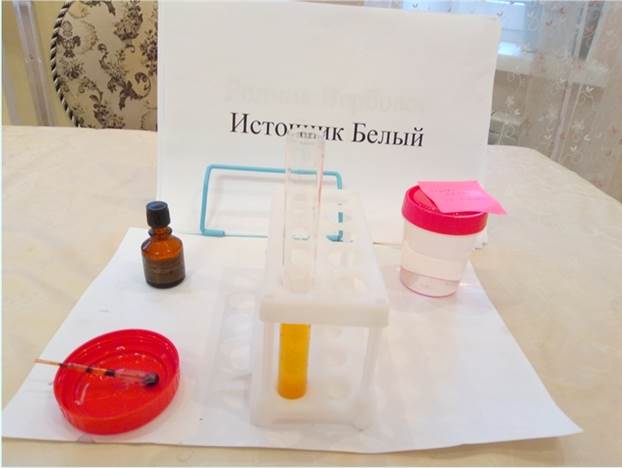 Отсутствие сероводородаИсследование источникаПримечанияБучинский источник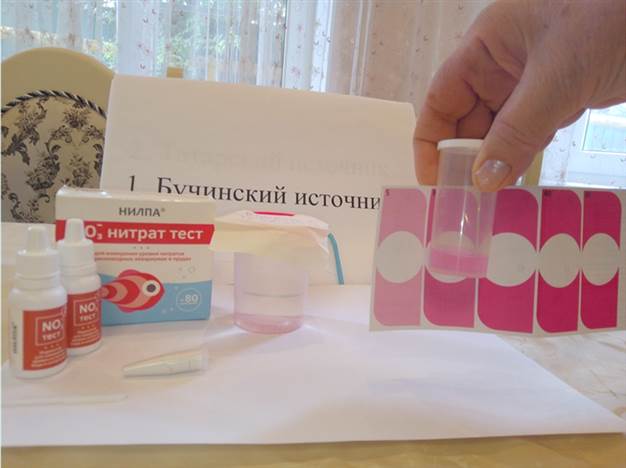 Уровень нитратов:8 мг/лТатарский источник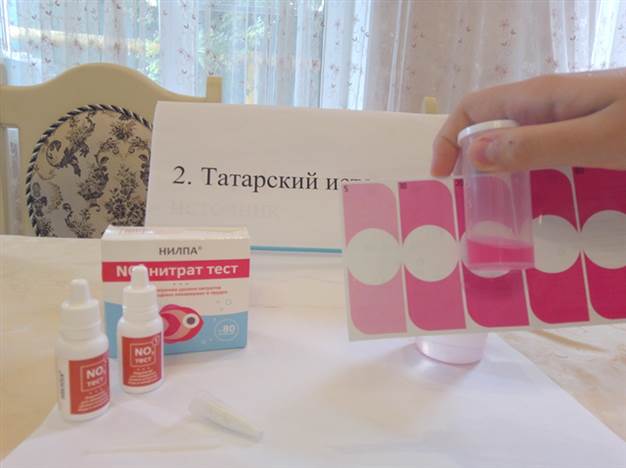 Уровень нитратов:30 мг/лСерафимовский источник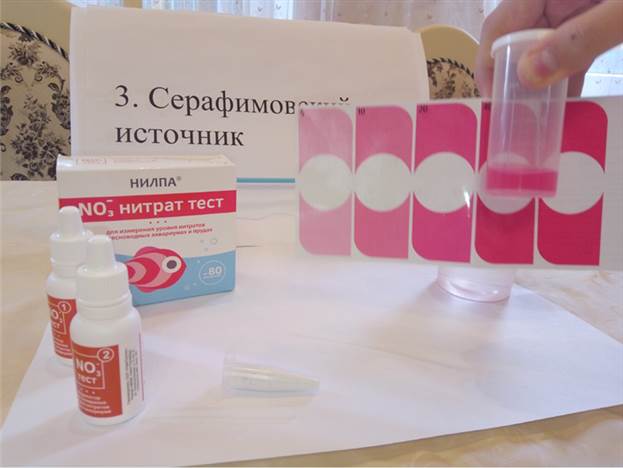 Уровень нитратов:45 мг/лИсследование источникаПримечанияТравертиновый источник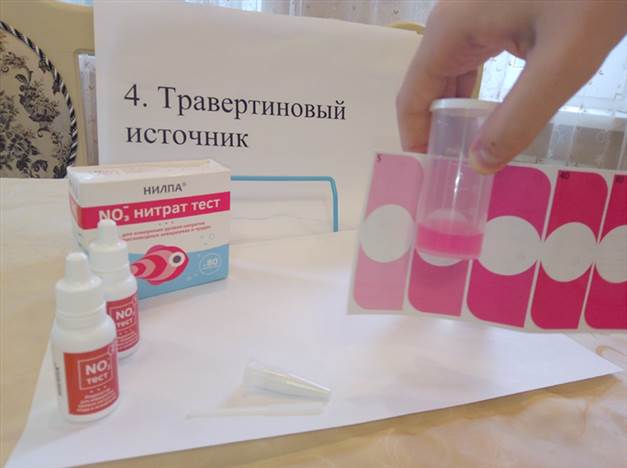 Уровень нитратов:10 мг/лМихайловский источник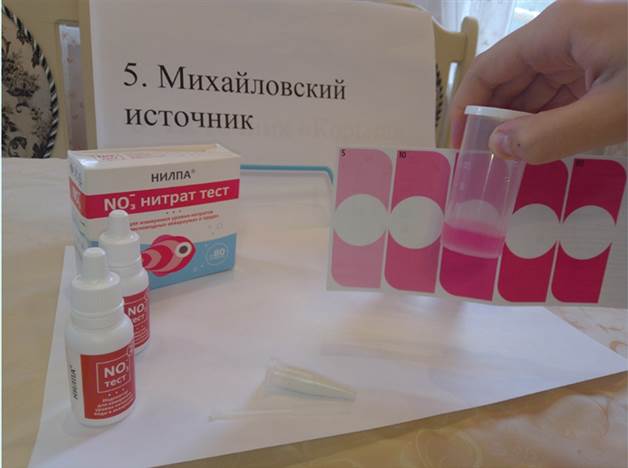 Уровень нитратов:20 мг/лИсточник «Корыта»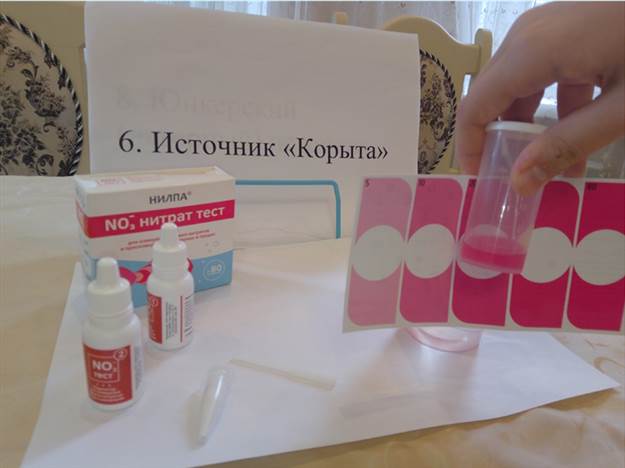 Уровень нитратов:20 мг/лИсследование источникаПримечанияИсточник «Чаша»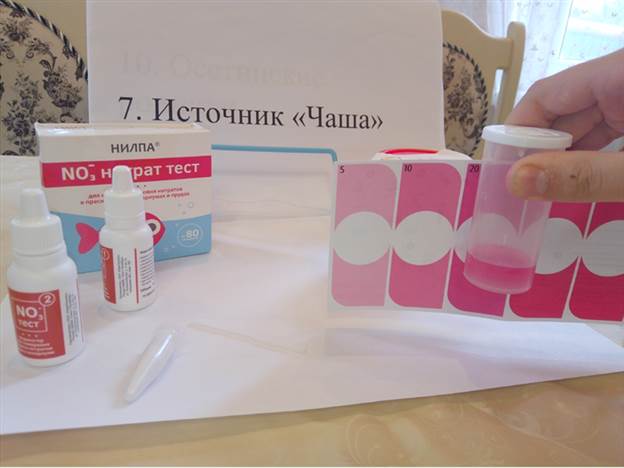 Уровень нитратов:25 мг/лЮнкерский (Лагерный) источник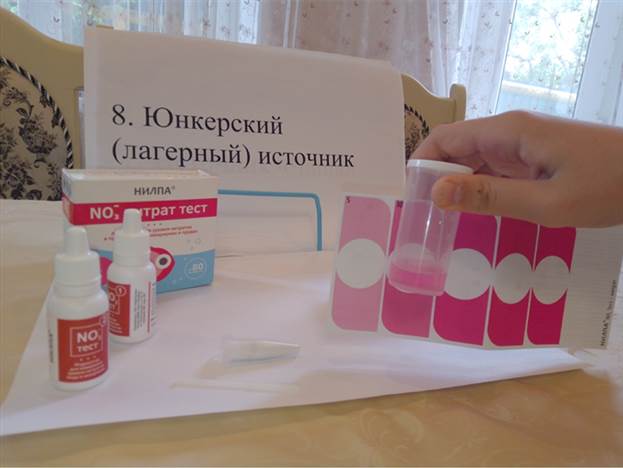 Уровень нитратов:15 мг/лХолодные родники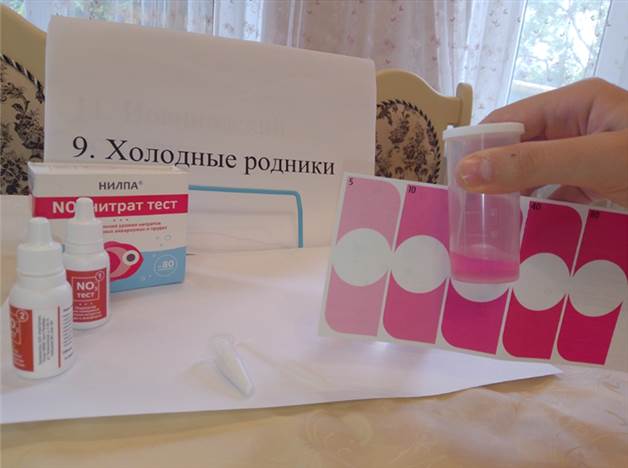 Уровень нитратов:18 мг/лИсследование источникаПримечанияОсетинские родники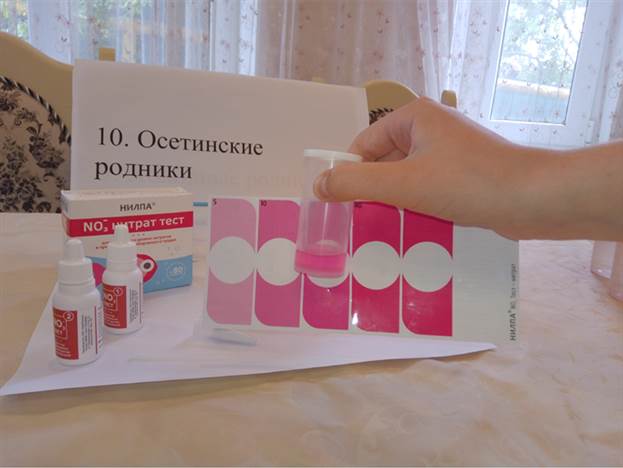 Уровень нитратов:20 мг/лИоанновский источник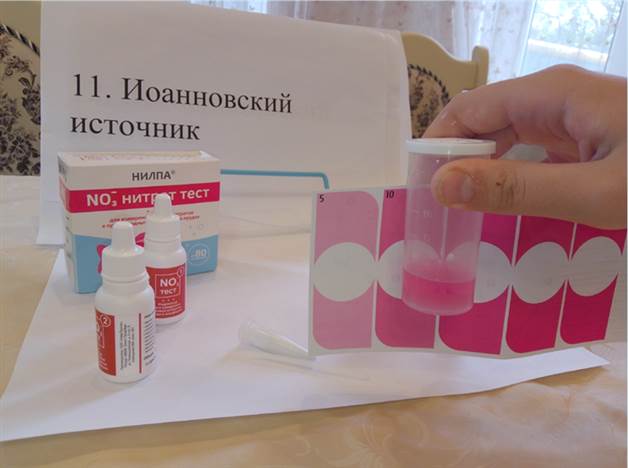 Уровень нитратов:18 мг/лВсецарицинский источник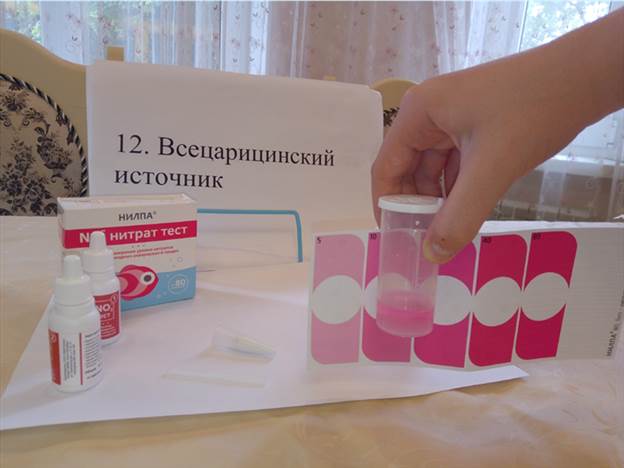 Уровень нитратов:12 мг/лИсследование источникаПримечанияЛесничий источник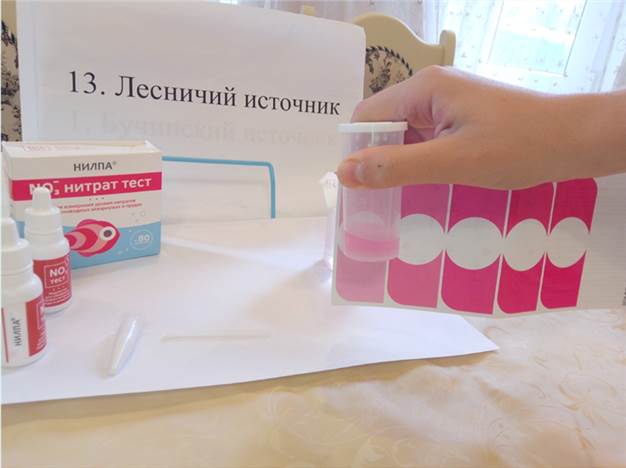 Уровень нитратов:5 мг/лЗолотой источник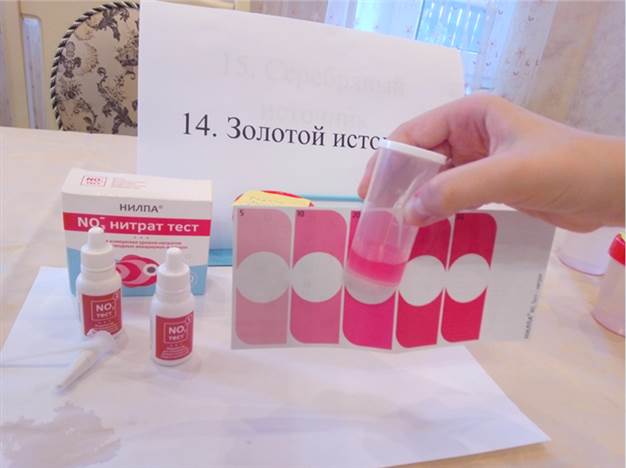 Уровень нитратов:20 мг/лСеребряный источник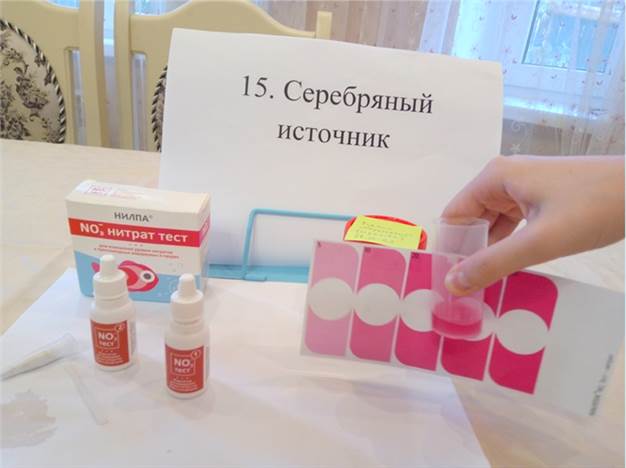 Уровень нитратов:30 мг/лИсследование источникаПримечанияПодлужный источник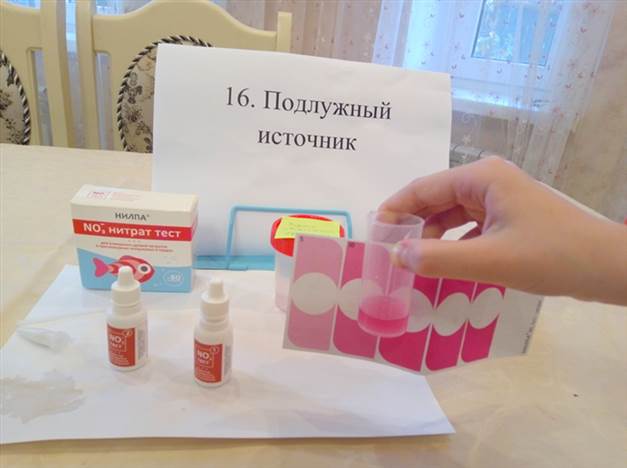 Уровень нитратов:15 мг/лВишневый источник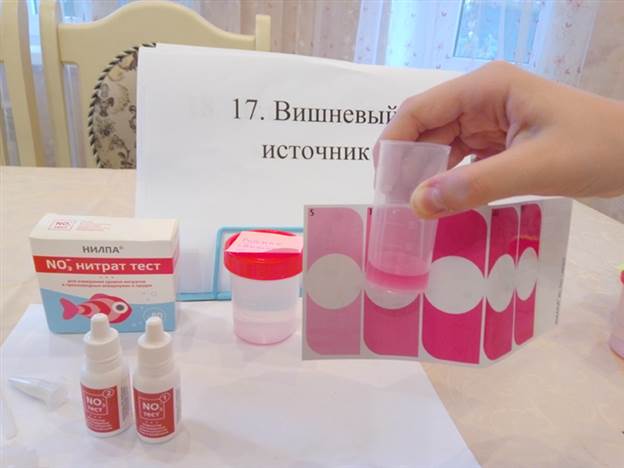 Уровень нитратов:10 мг/лИсточник Вечной молодости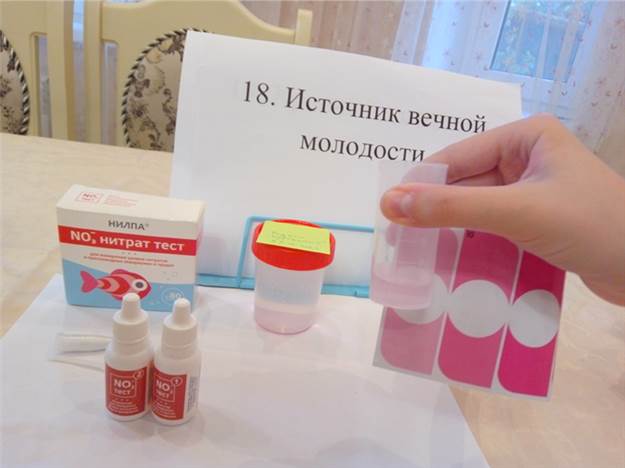 Уровень нитратов:2 мг/лИсследование источникаПримечанияКрасный источник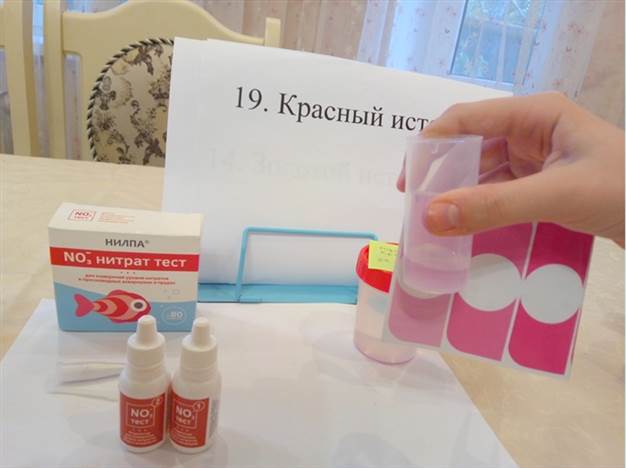 Уровень нитратов:5 мг/лРодник Вербовой балки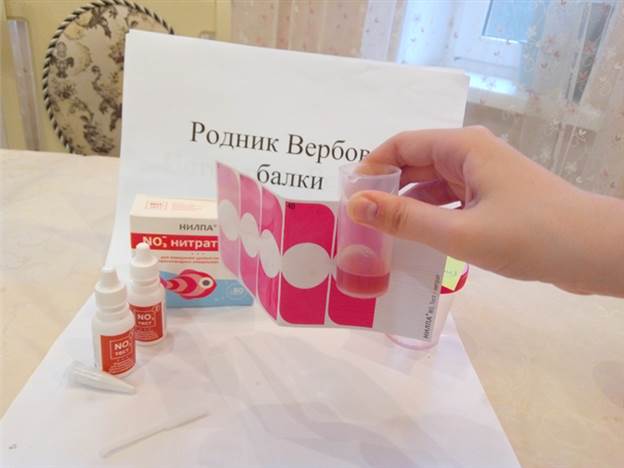 Уровень нитратов:> 80 мг/лИсток реки Вербовка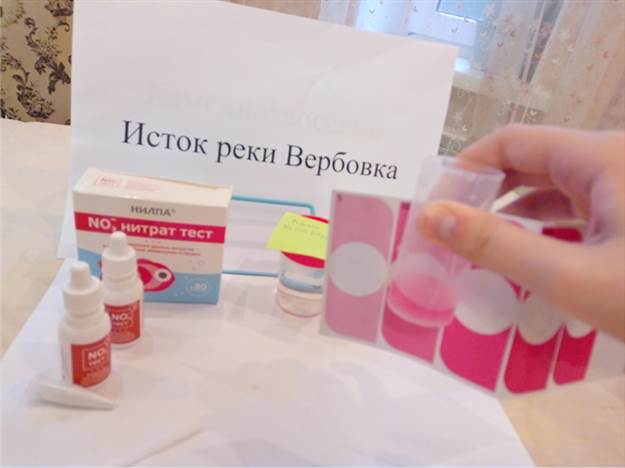 Уровень нитратов:10 мг/лИсследование источникаПримечанияКаменнохаосский источник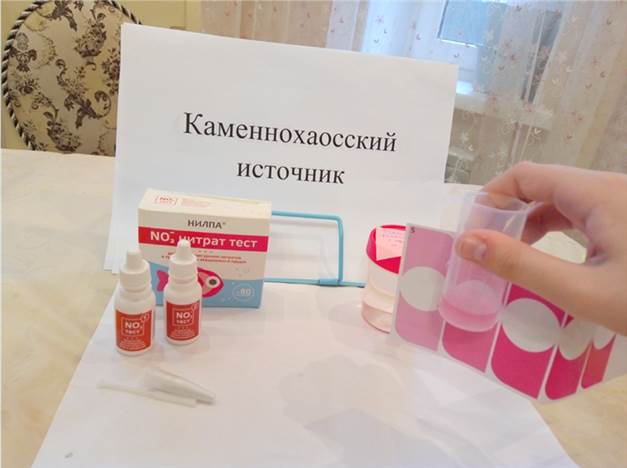 Уровень нитратов:9 мг/лСвятой Никольский источник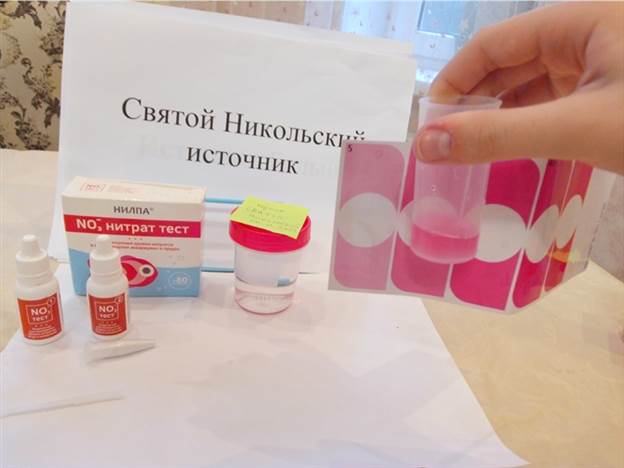 Уровень нитратов:10 мг/лБелый источник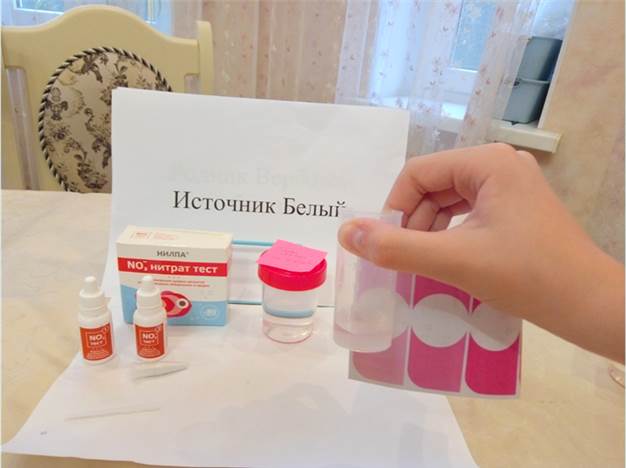 Уровень нитратов:3 мг/лИсследование источникаПримечанияБучинский источник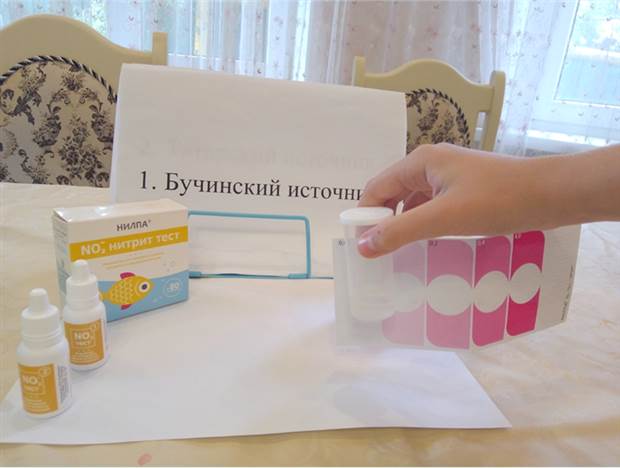 Отсутствие нитритовТатарский  источник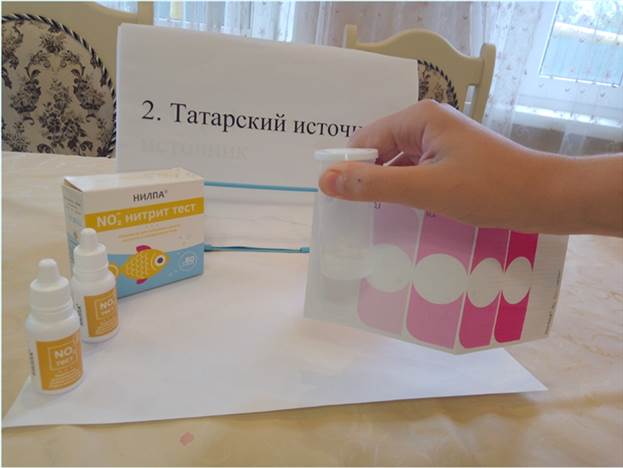 Отсутствие нитритовСерафимовский источник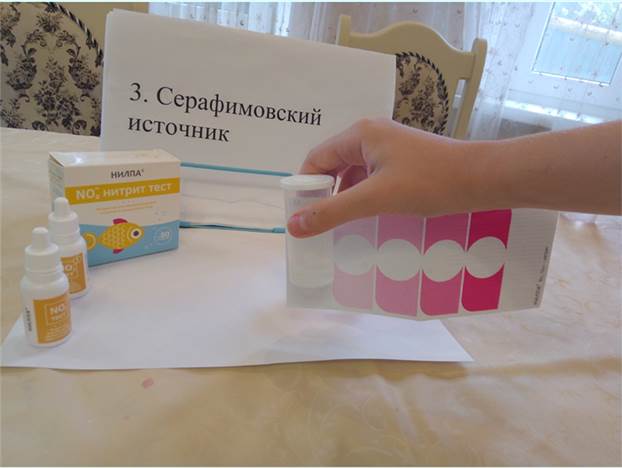 Отсутствие нитритовИсследование источникаПримечанияТравертиновый источник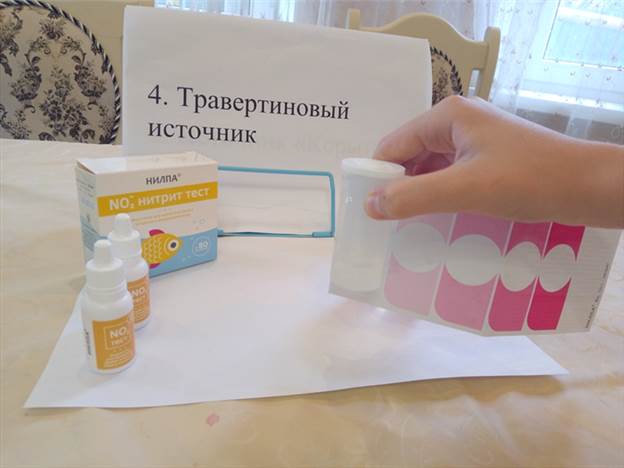 Отсутствие нитритовМихайловский источник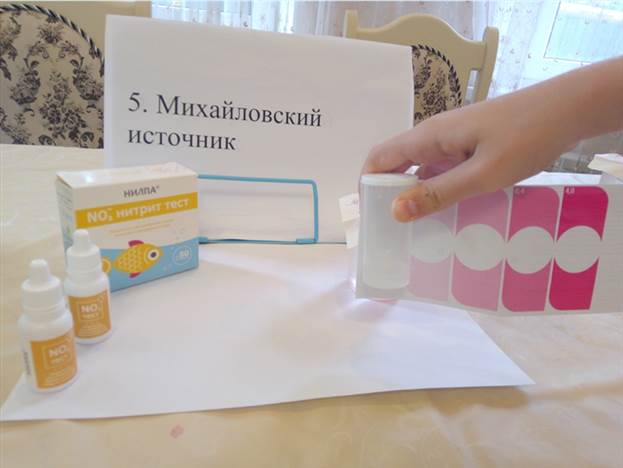 Отсутствие нитритовИсточник «Корыта»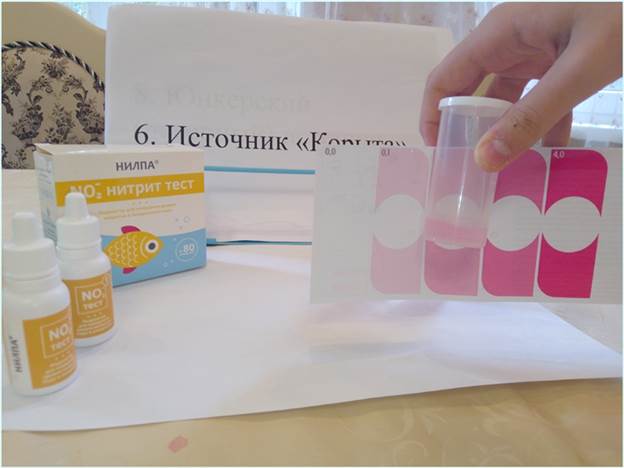 Уровень  нитритов:0,2 мг/лИсследование источникаПримечанияИсточник «Чаша»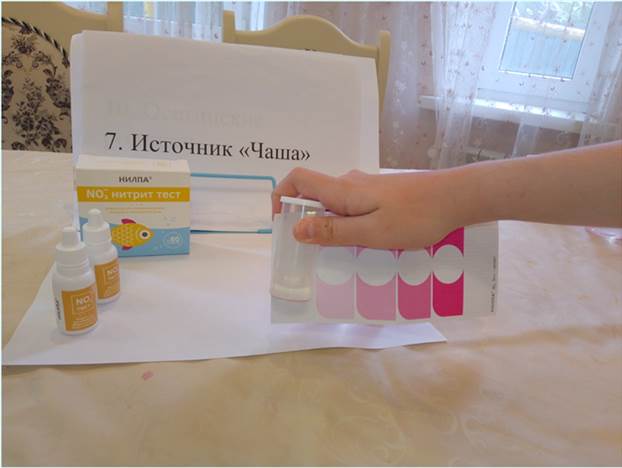 Отсутствие нитритовЮнкерский (Лагерный) источник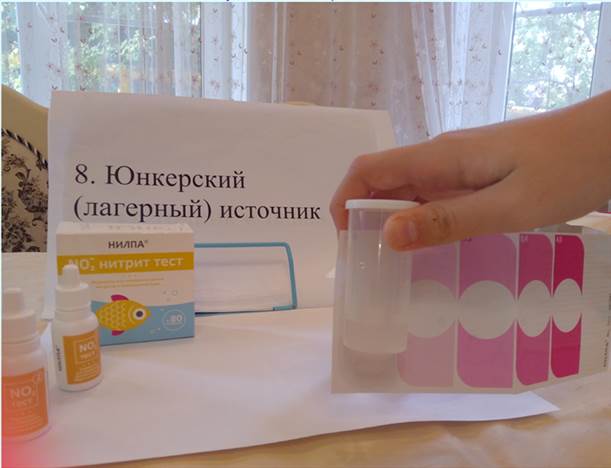 Отсутствие нитритовХолодные родники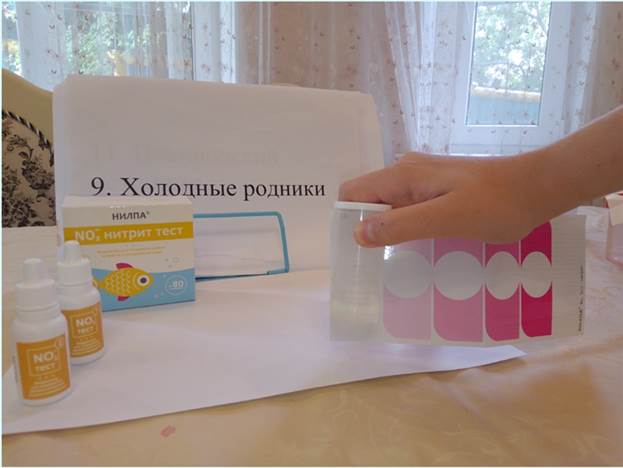 Отсутствие нитритовИсследование источникаПримечанияОсетинские родники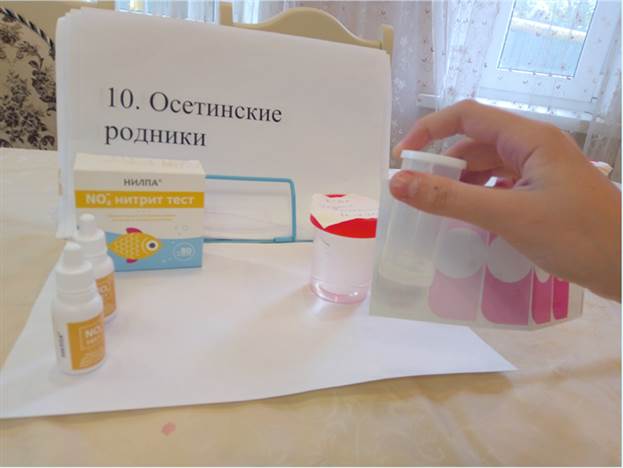 Отсутствие нитритовИоанновский источник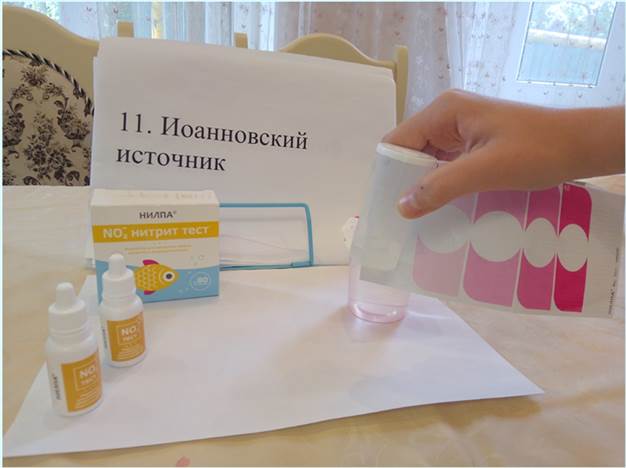 Отсутствие нитритовВсецарицинский источник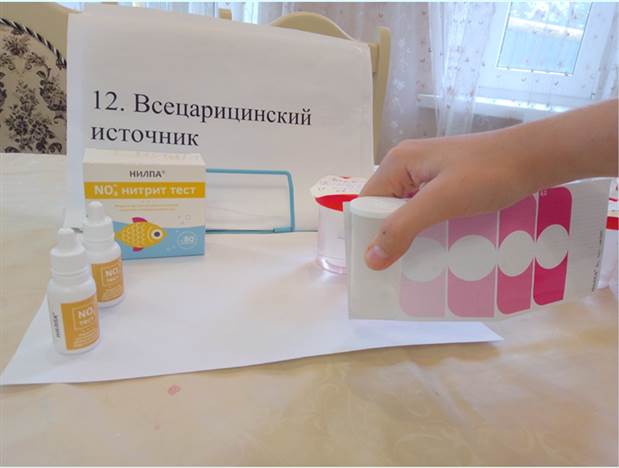 Отсутствие нитритовИсследование источникаПримечанияЛесничий источник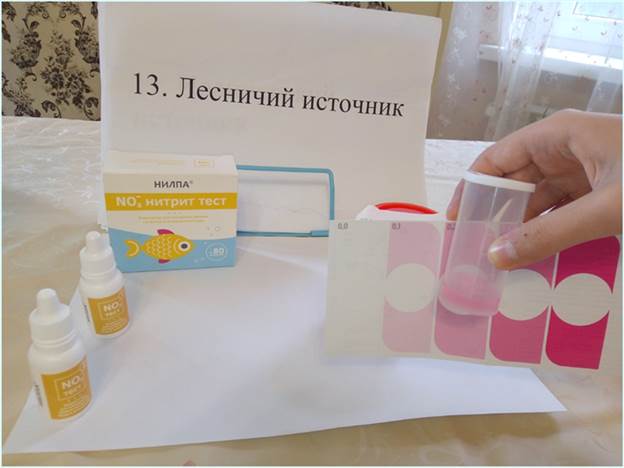 Уровень  нитритов:0,15 мг/лЗолотой источник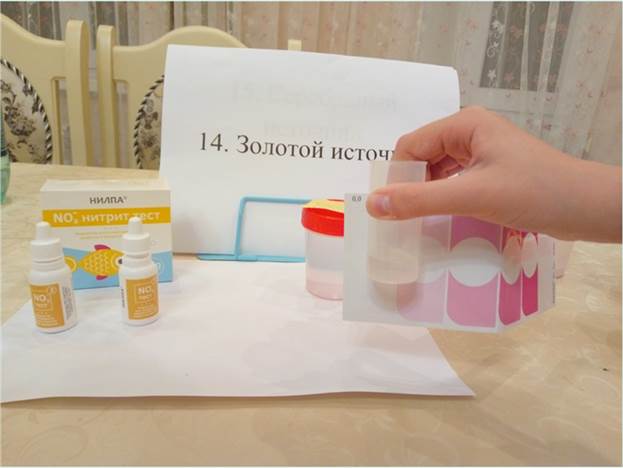 Уровень  нитритов:0,05 мг/лСеребряный источник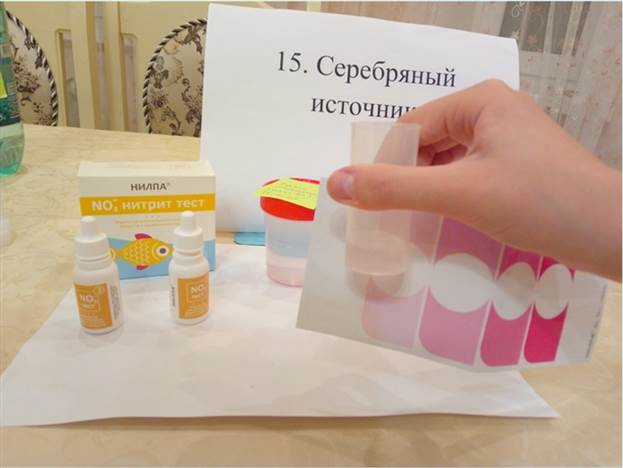 Уровень  нитритов:0,05 мг/лИсследование источникаПримечанияПодлужный источник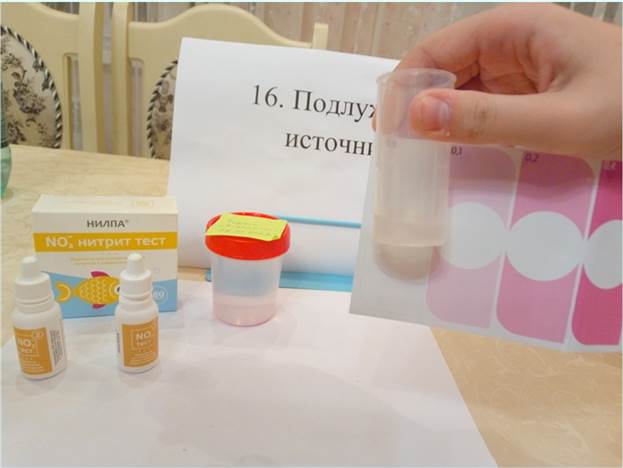 Отсутствие нитритовВишневый источник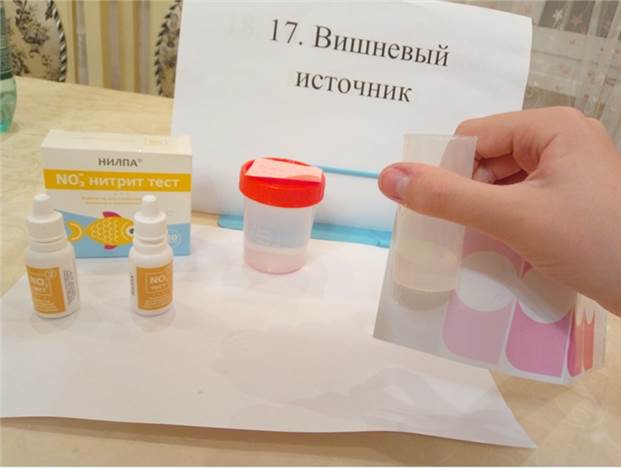 Отсутствие нитритовИсточник Вечной молодости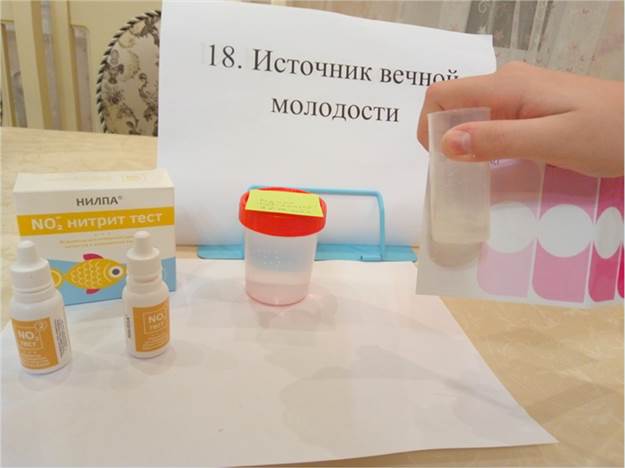 Отсутствие нитритовИсследование источникаПримечанияКрасный источник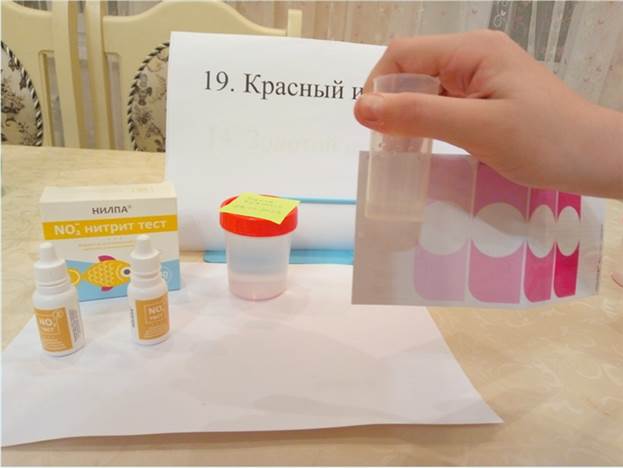 Отсутствие нитритовРодник Вербовой балки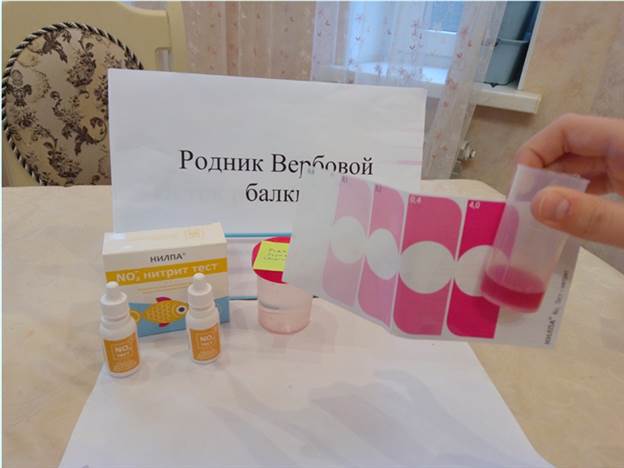 Уровень  нитритов:> 4 мг/лИсток реки Вербовка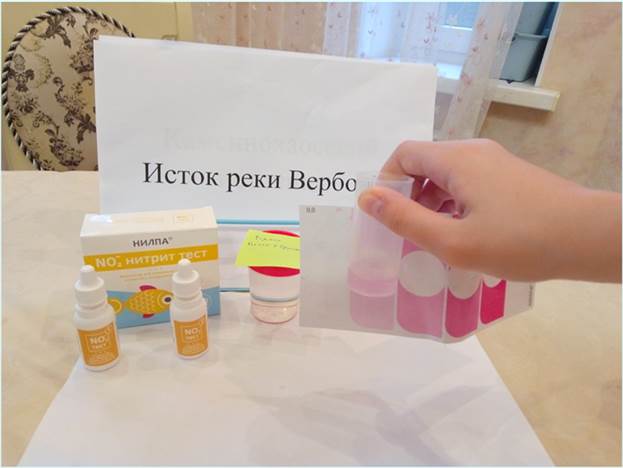 Уровень  нитритов:0,1 мг/лИсследование источникаПримечанияКаменнохаосский источник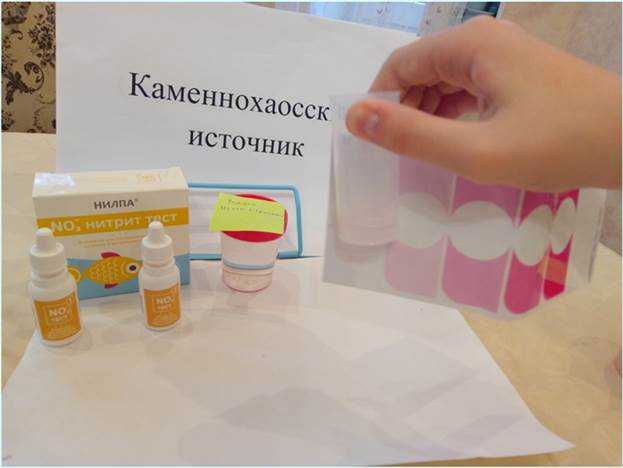 Отсутствие нитритовСвятой Никольский источник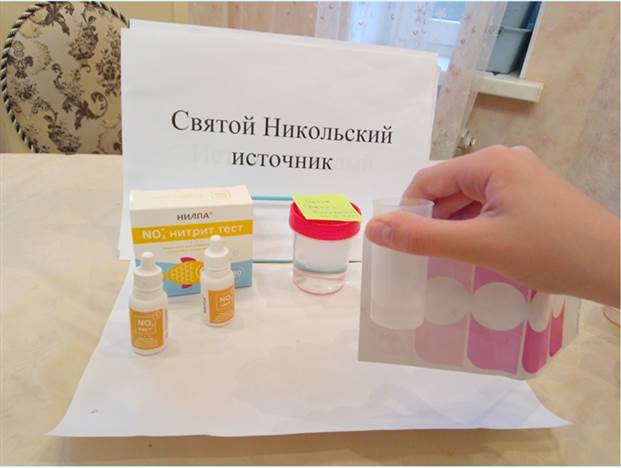 Отсутствие нитритовБелый источник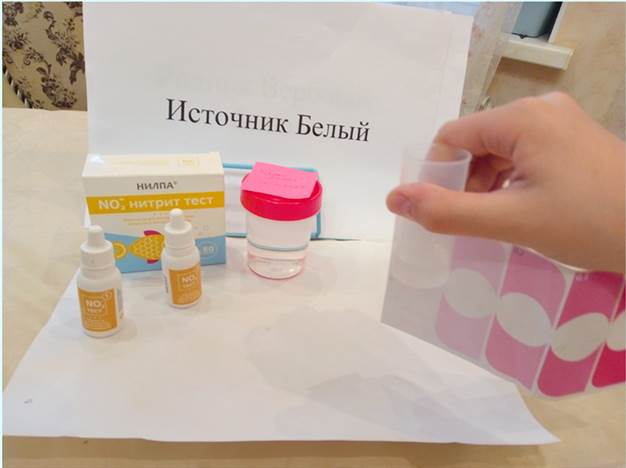 Отсутствие нитритовИсследование источникаПримечанияБучинский источник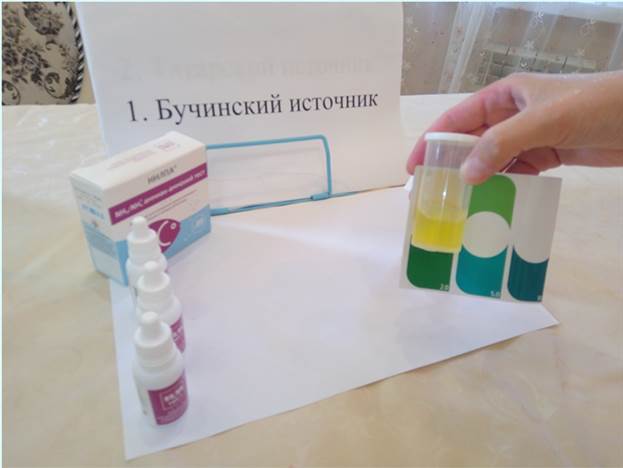 Отсутствиеаммиак-аммонияТатарский  источник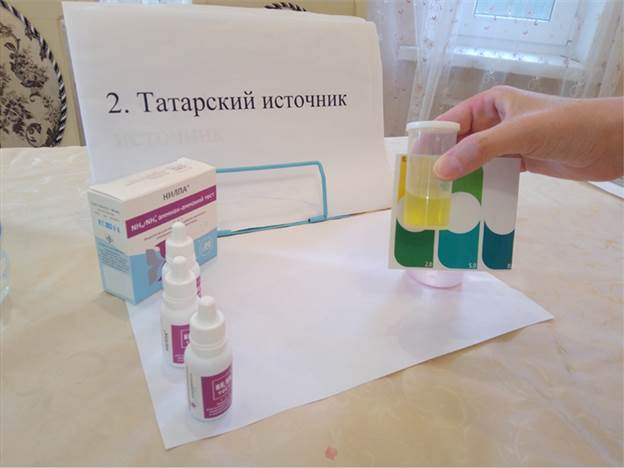 Отсутствиеаммиак-аммонияСерафимовский источник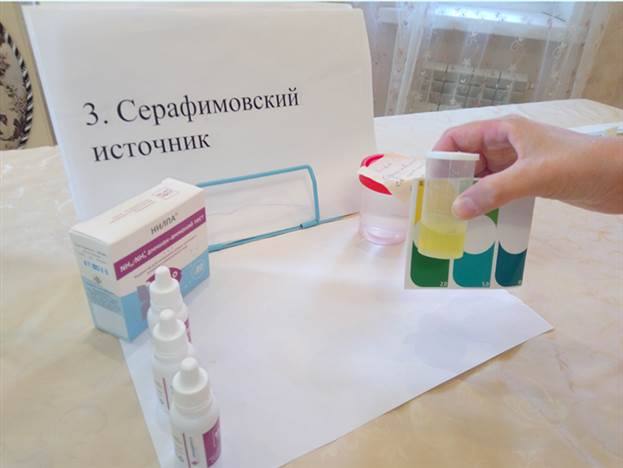 Отсутствиеаммиак-аммонияИсследование источникаПримечанияТравертиновый источник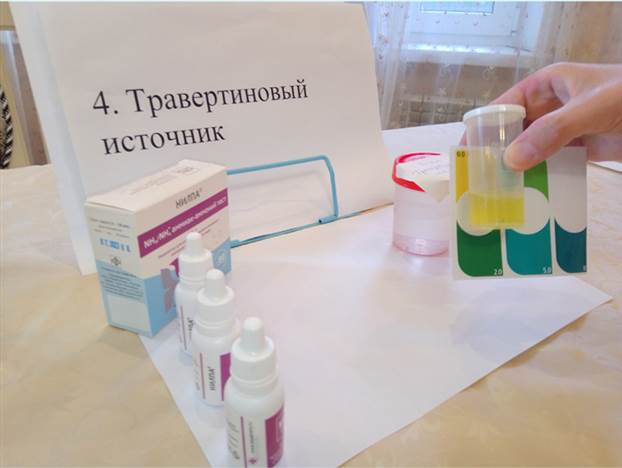 Отсутствиеаммиак-аммонияМихайловский источник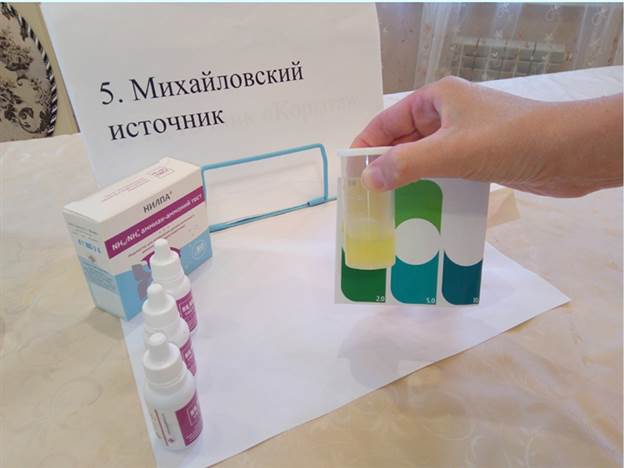 Отсутствиеаммиак-аммонияИсточник «Корыта»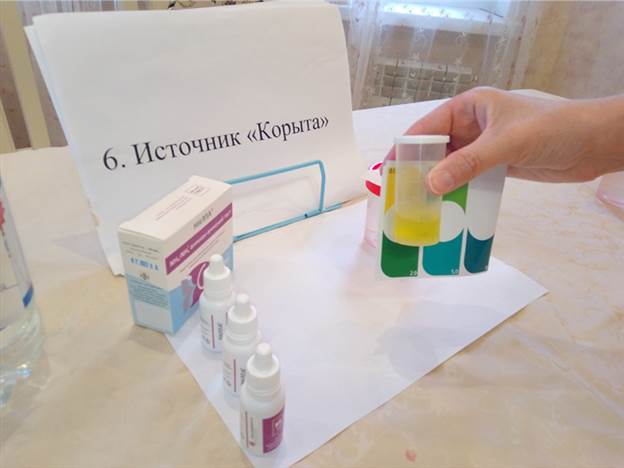 Отсутствиеаммиак-аммонияИсследование источникаПримечанияИсточник «Чаша»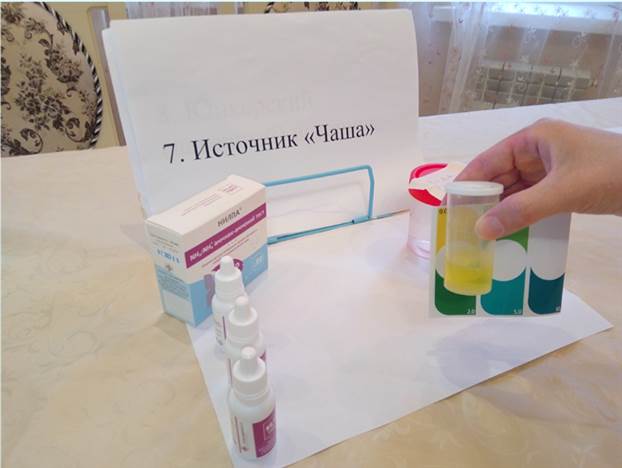 Отсутствиеаммиак-аммонияЮнкерский (Лагерный) источник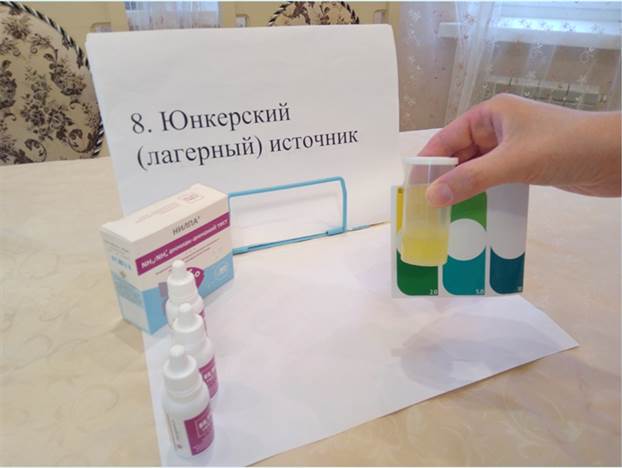 Отсутствиеаммиак-аммонияХолодные родники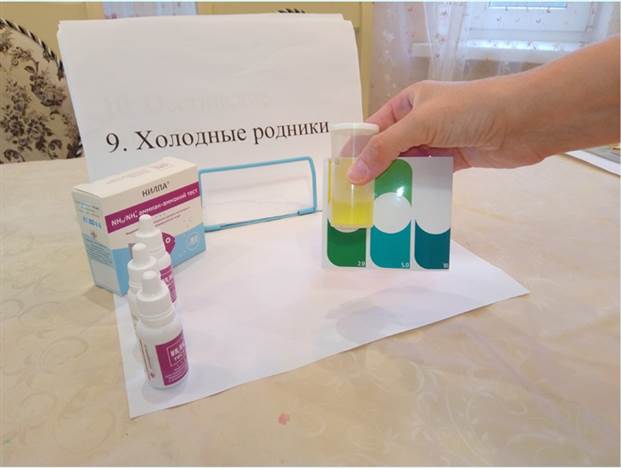 Отсутствиеаммиак-аммонияИсследование источникаПримечанияОсетинские родники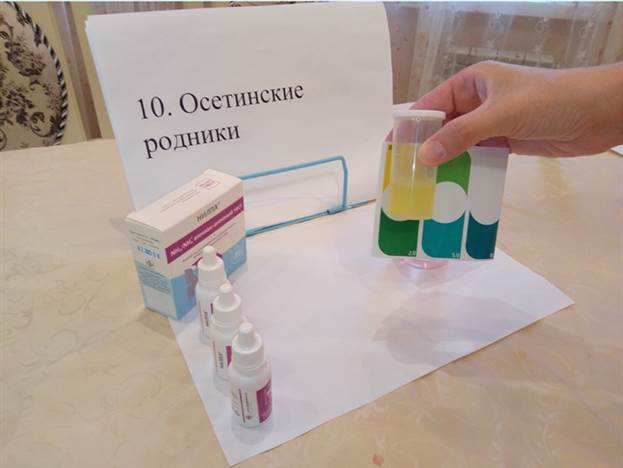 Отсутствиеаммиак-аммонияИоанновский источник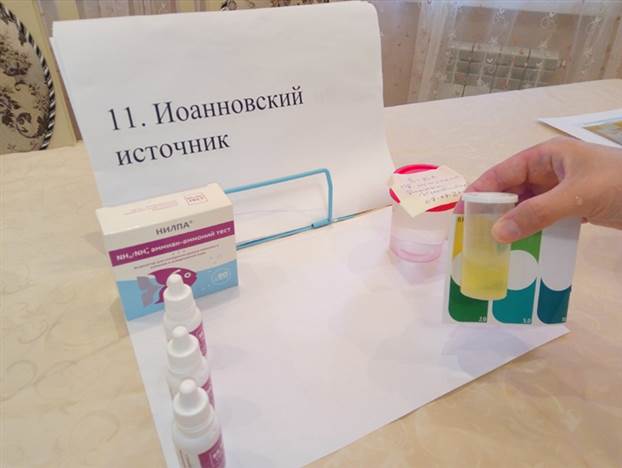 Отсутствиеаммиак-аммонияВсецарицинский источник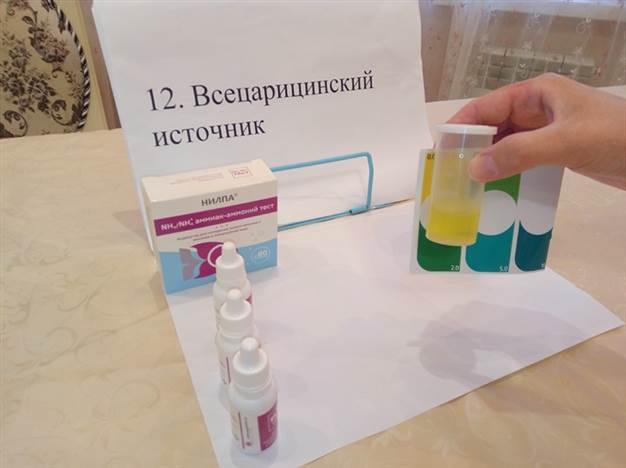 Отсутствиеаммиак-аммонияИсследование источникаПримечанияЛесничий источник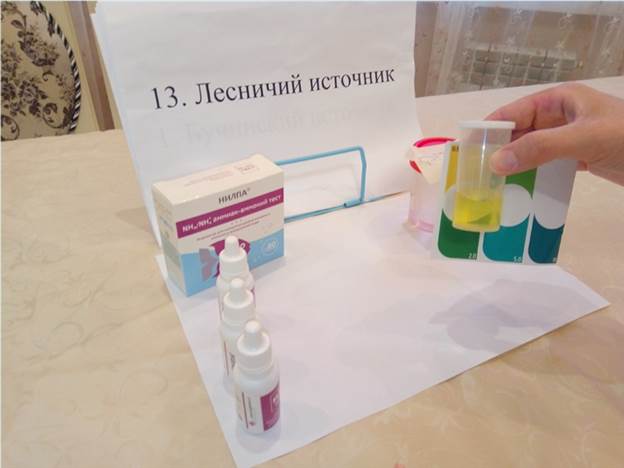 Отсутствиеаммиак-аммонияЗолотой источник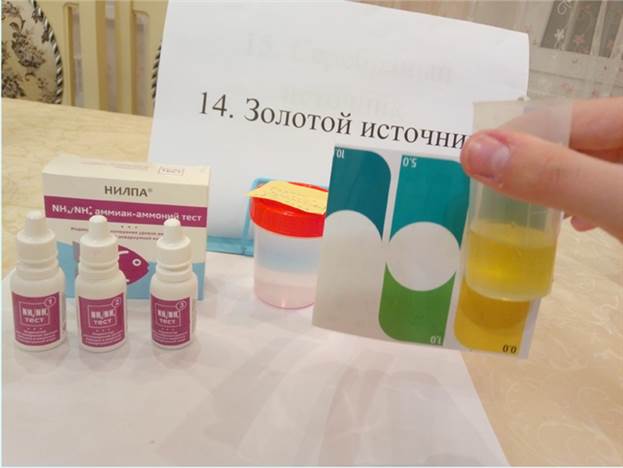 Отсутствиеаммиак-аммонияСеребряный источник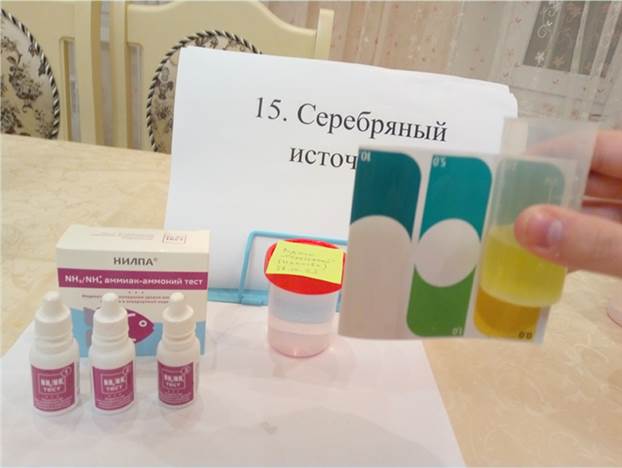 Отсутствиеаммиак-аммонияИсследование источникаПримечанияПодлужный источник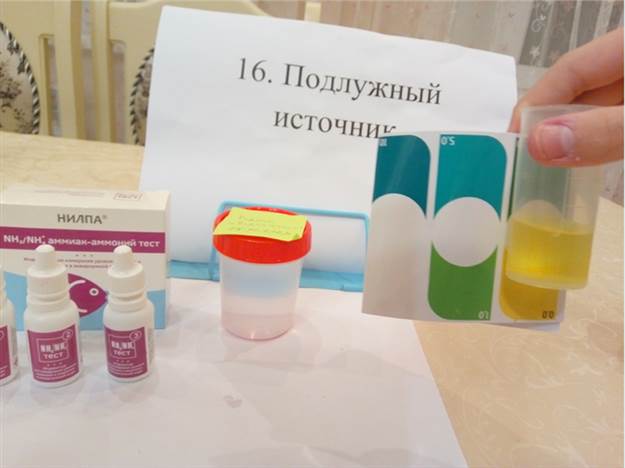 Отсутствиеаммиак-аммонияВишневый источник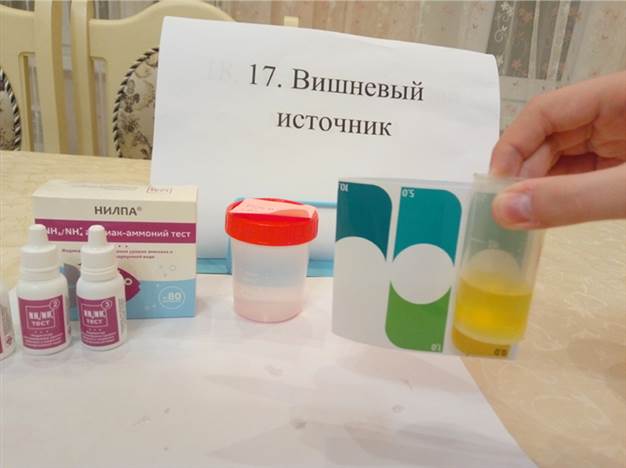 Отсутствиеаммиак-аммонияИсточник Вечной молодости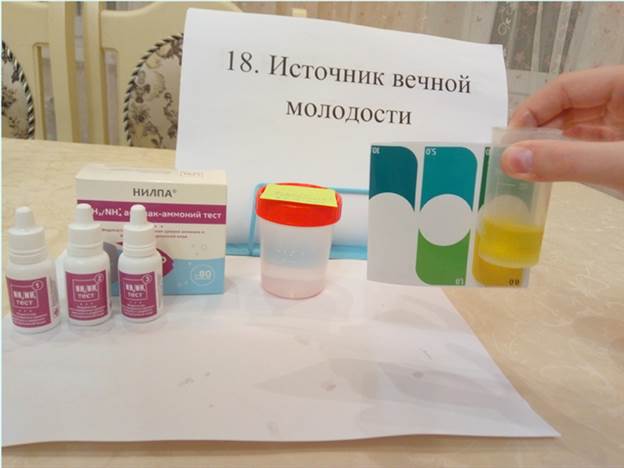 Отсутствиеаммиак-аммонияИсследование источникаПримечанияКрасный источник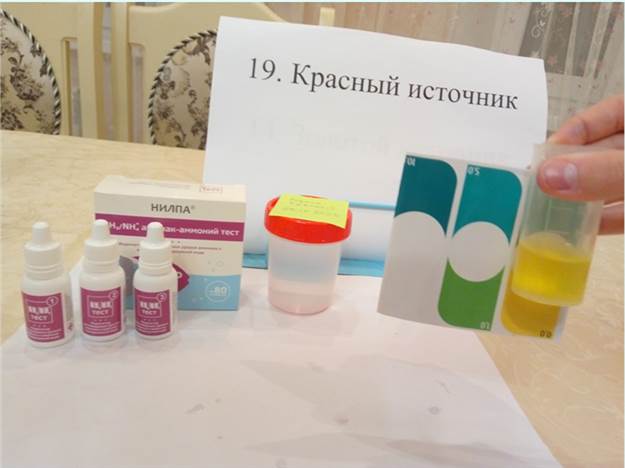 Отсутствиеаммиак-аммонияРодник Вербовой балки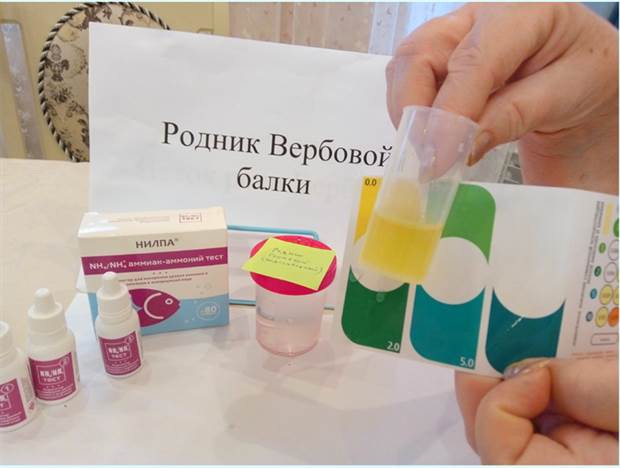 Отсутствиеаммиак-аммонияИсток реки Вербовка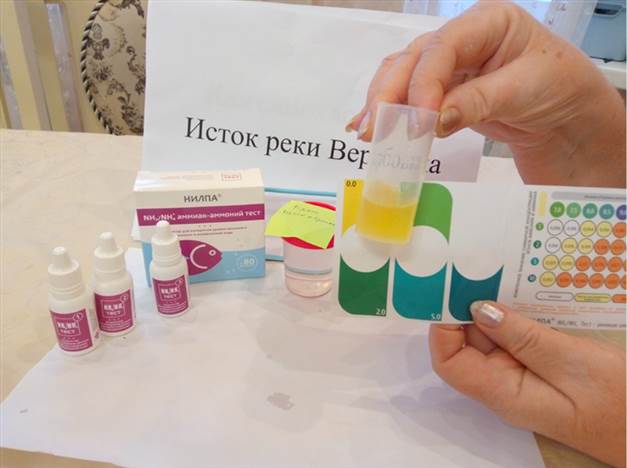 Отсутствиеаммиак-аммонияИсследование источникаПримечанияКаменнохаосский источникОтсутствиеаммиак-аммонияСвятой Никольский источник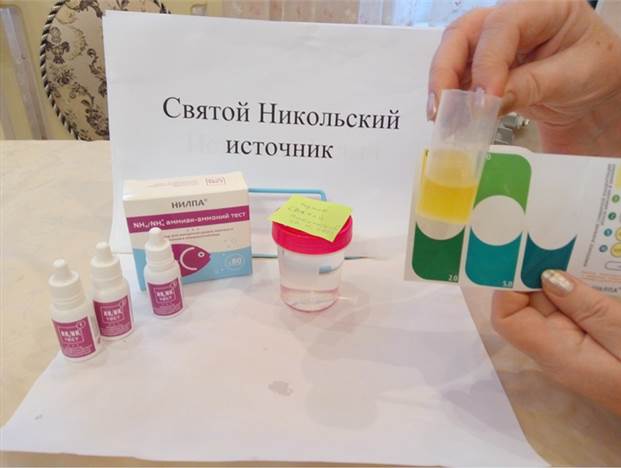 Отсутствиеаммиак-аммонияБелый источник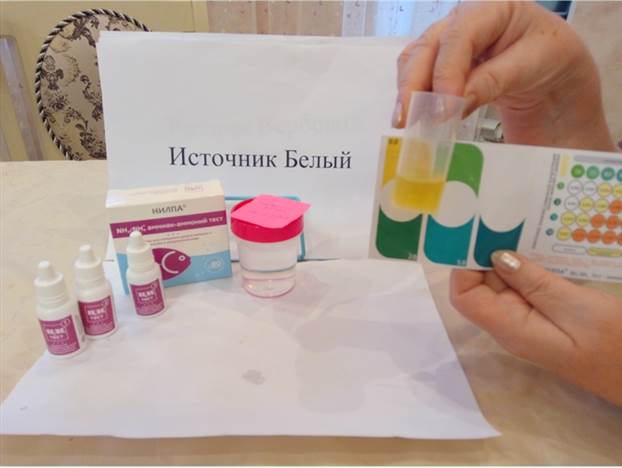 Отсутствиеаммиак-аммонияИсследование источникаПримечанияБучинский источник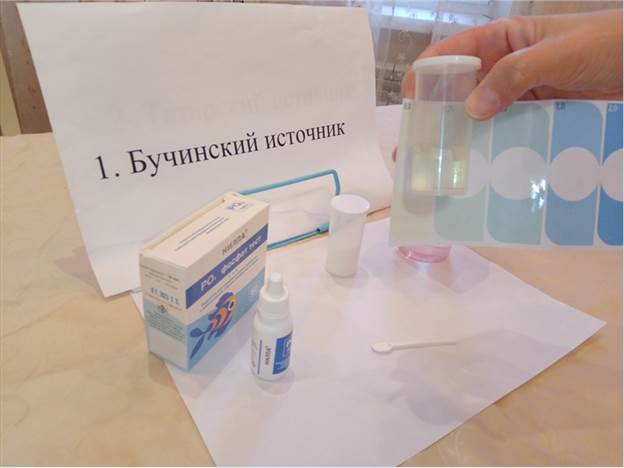 ОтсутствиефосфатовТатарский  источник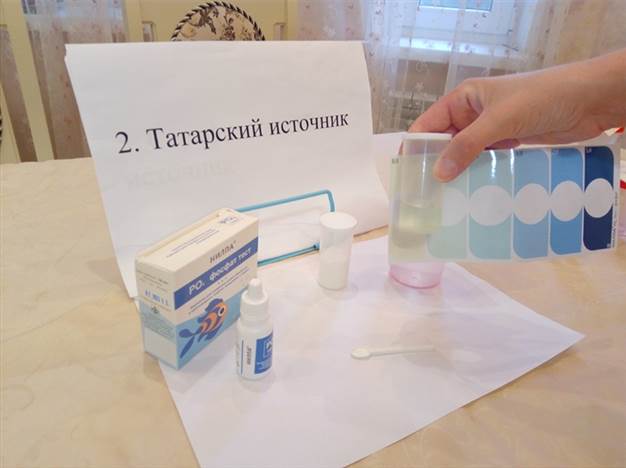 ОтсутствиефосфатовСерафимовский источник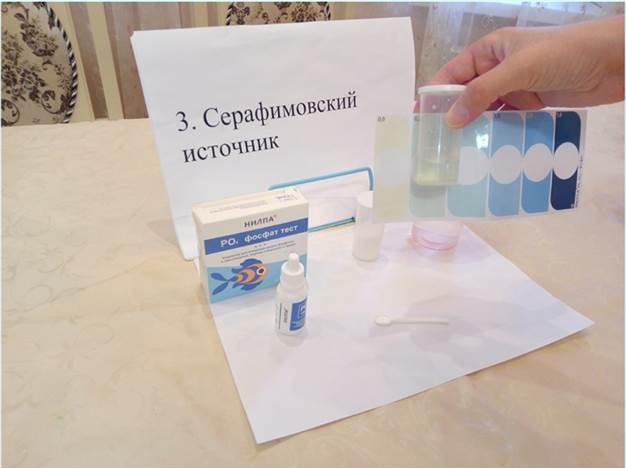 Уровеньфосфатов:0,25 мг/лИсследование источникаПримечанияТравертиновый источник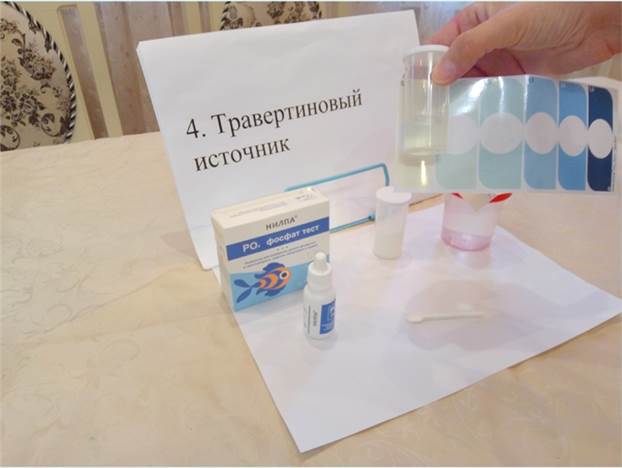 ОтсутствиефосфатовМихайловский источник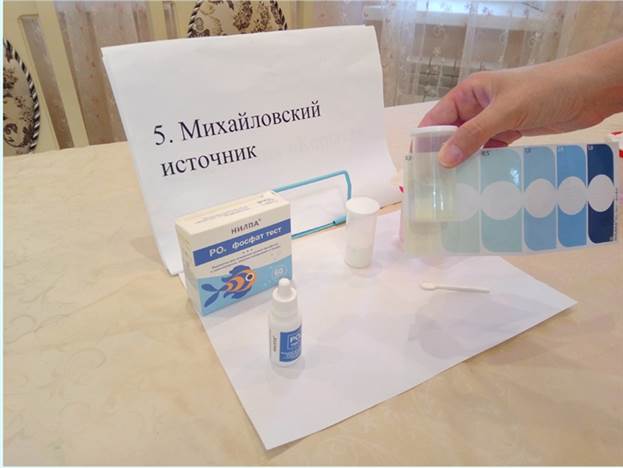 ОтсутствиефосфатовИсточник «Корыта»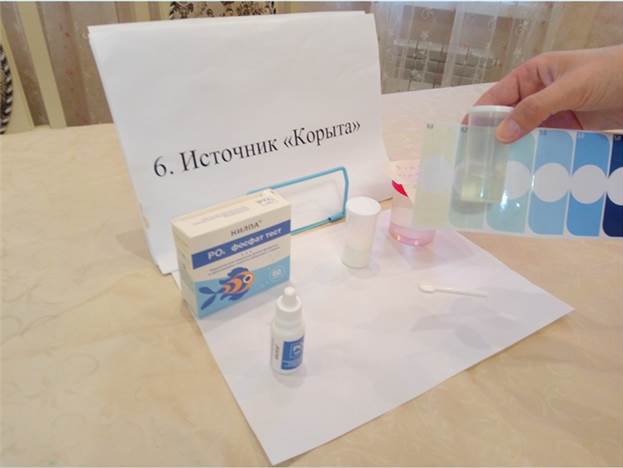 Уровеньфосфатов:0,25 мг/лИсследование источникаПримечанияИсточник «Чаша»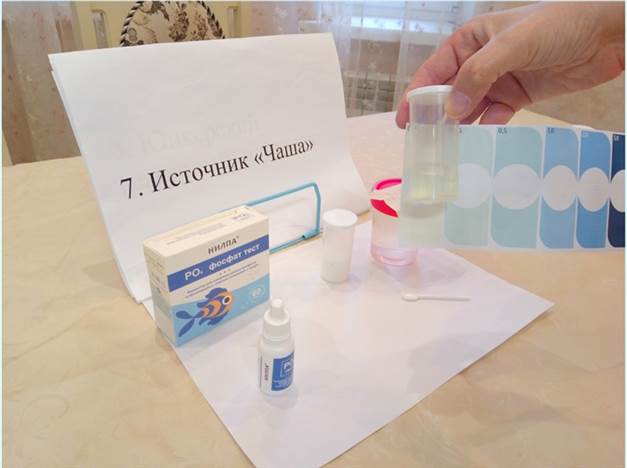 ОтсутствиефосфатовЮнкерский (Лагерный) источник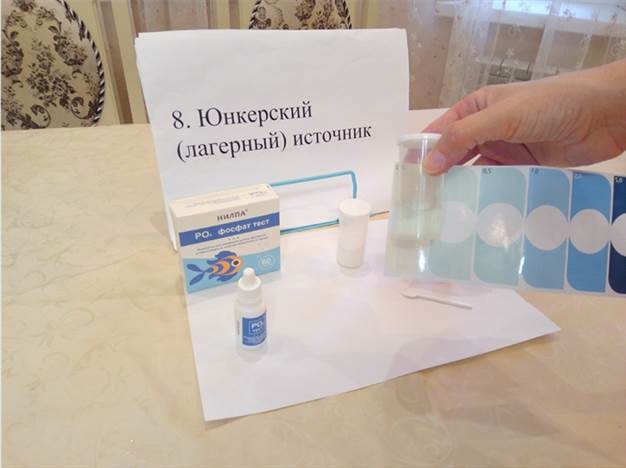 ОтсутствиефосфатовХолодные родники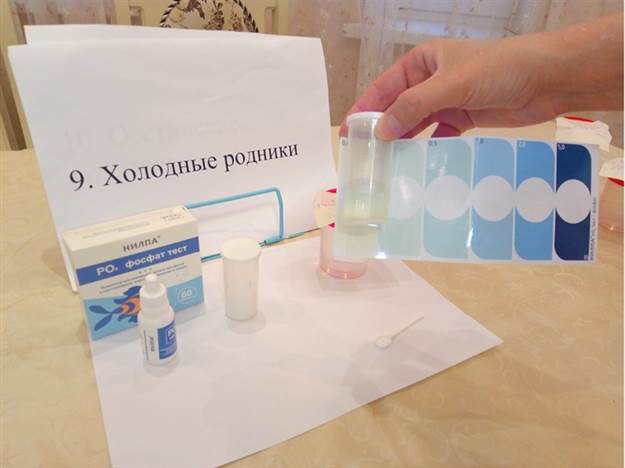 ОтсутствиефосфатовИсследование источникаПримечанияОсетинские родники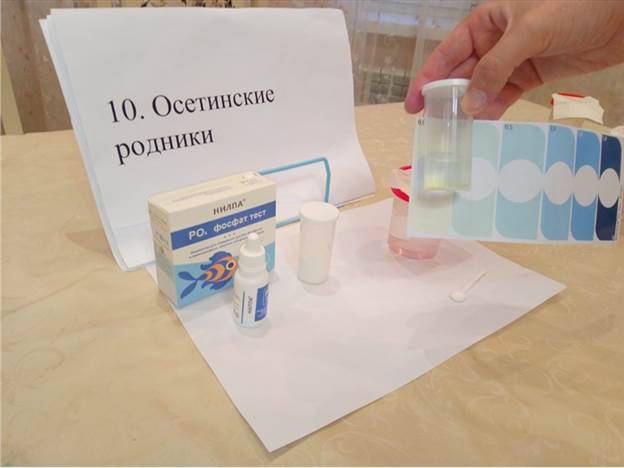 ОтсутствиефосфатовИоанновский источникОтсутствиефосфатовВсецарицинский источник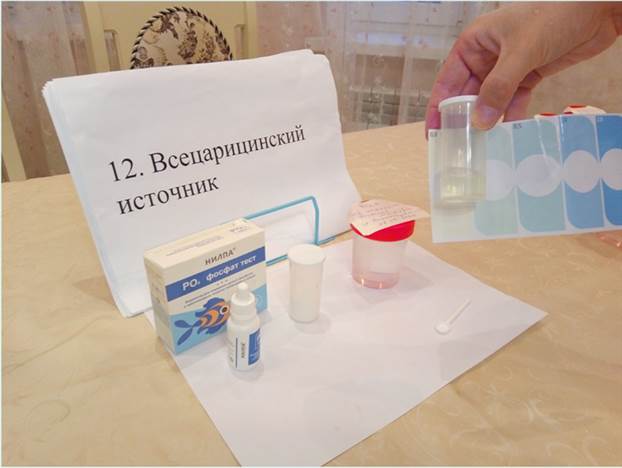 ОтсутствиефосфатовИсследование источникаПримечанияЛесничий источник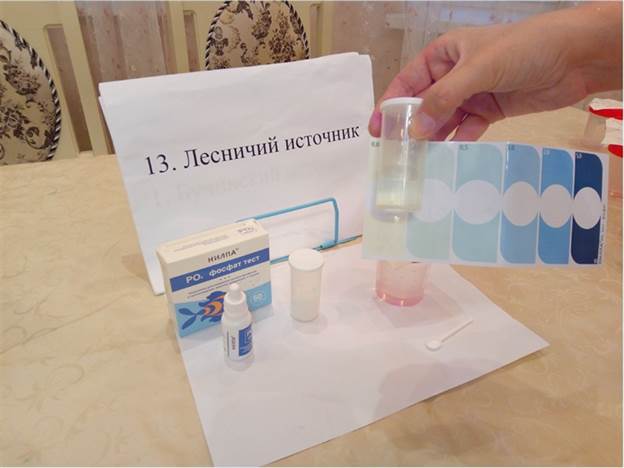 ОтсутствиефосфатовЗолотой источник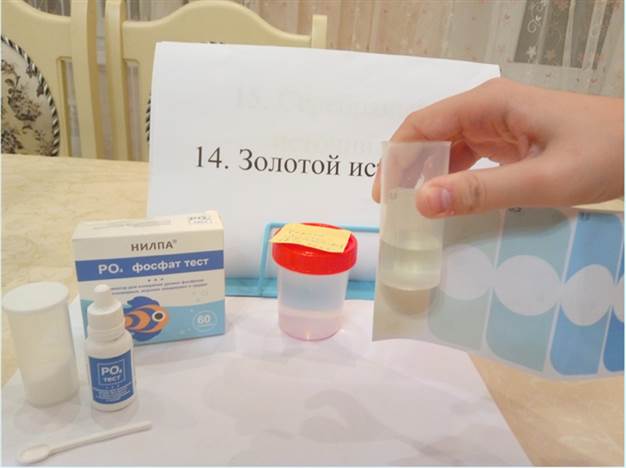 ОтсутствиефосфатовСеребряный источник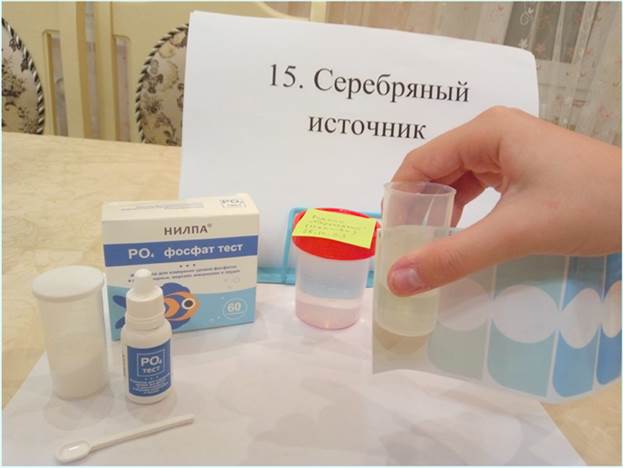 ОтсутствиефосфатовИсследование источникаПримечанияПодлужный источник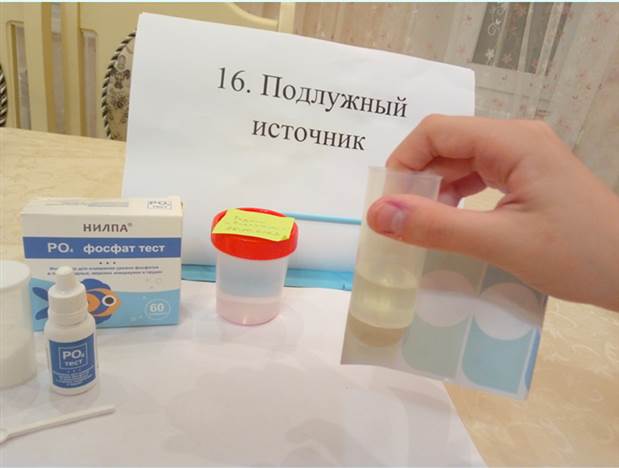 ОтсутствиефосфатовВишневый источник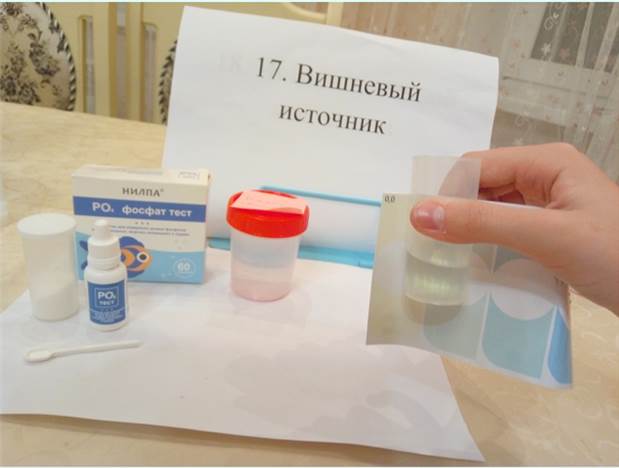 Уровеньфосфатов:0,15 мг/лИсточник Вечной молодости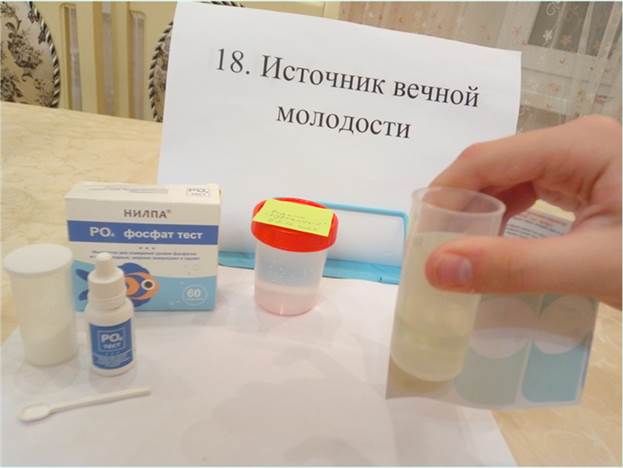 ОтсутствиефосфатовИсследование источникаПримечанияКрасный источник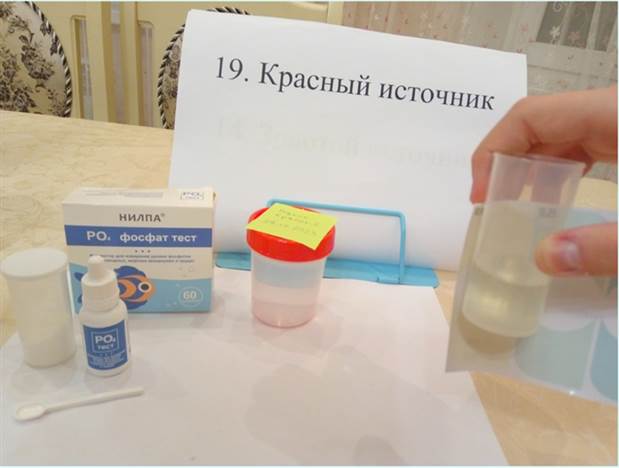 ОтсутствиефосфатовРодник Вербовой балки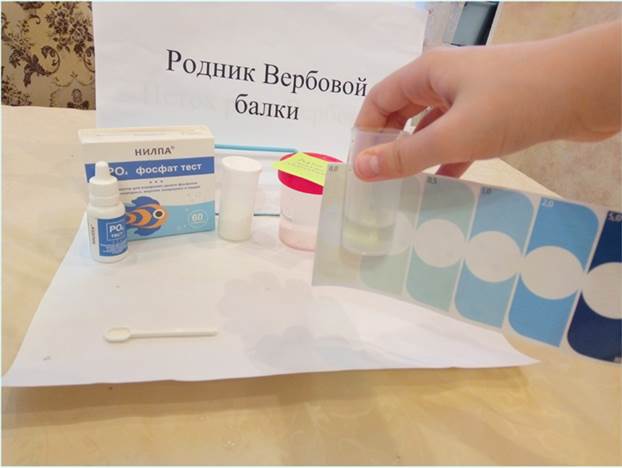 Уровеньфосфатов:0,1 мг/лИсток реки Вербовка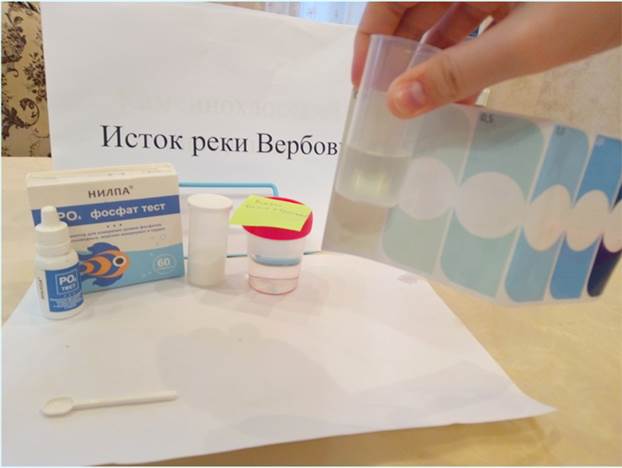 ОтсутствиефосфатовИсследование источникаПримечанияКаменнохаосский источник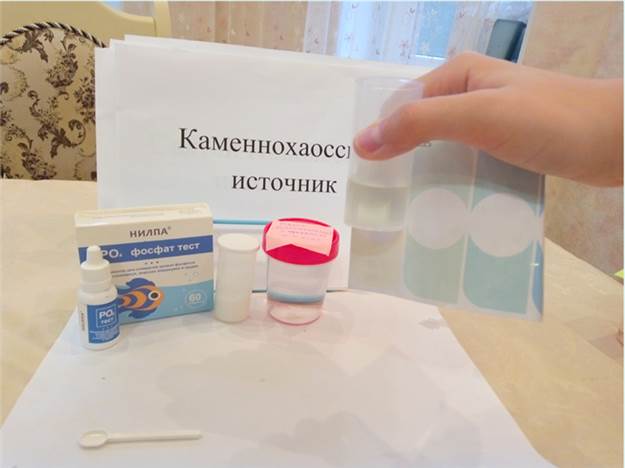 ОтсутствиефосфатовСвятой Никольский источник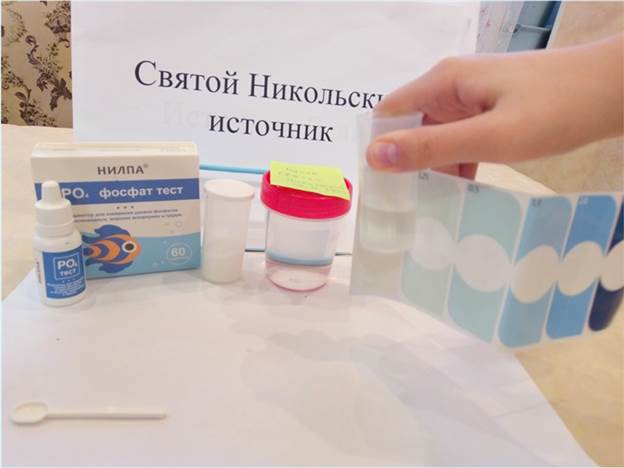 ОтсутствиефосфатовБелый источник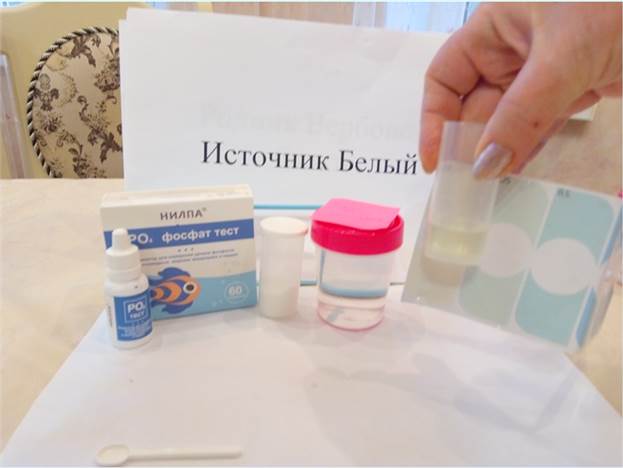 ОтсутствиефосфатовИсследование источникаПримечанияБучинский источник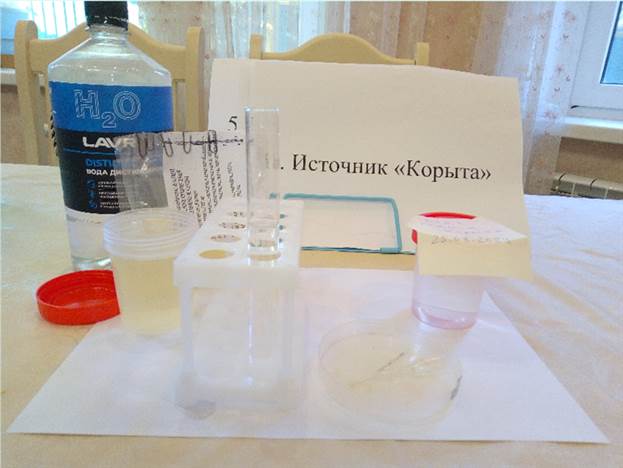 Отсутствие солей Fe(+3)Татарский  источник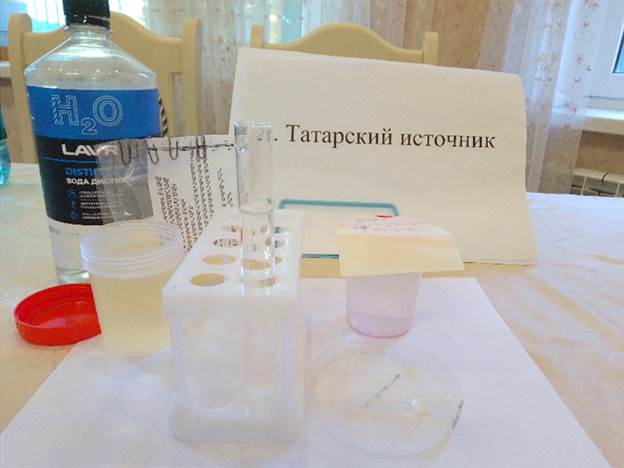 Отсутствие солей Fe(+3)Серафимовский источник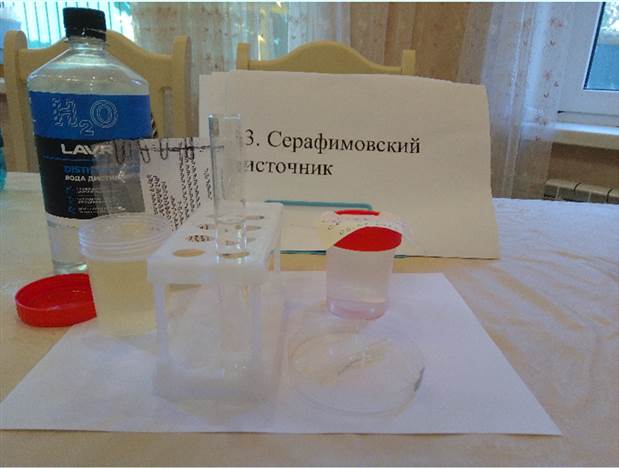 Отсутствие солей Fe(+3)Исследование источникаПримечанияТравертиновый источник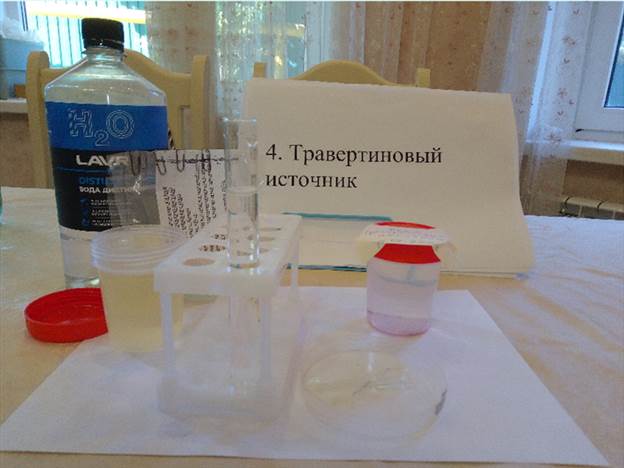 Отсутствие солей Fe(+3)Михайловский источник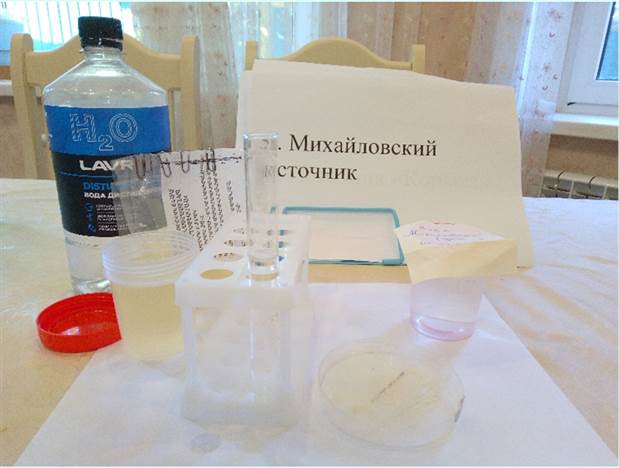 Отсутствие солей Fe(+3)Источник «Корыта»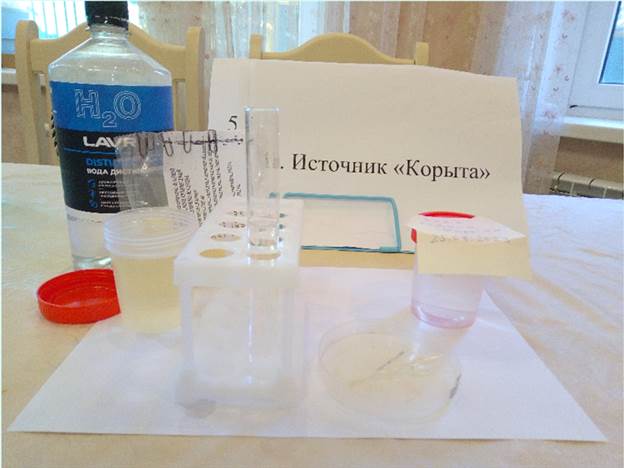 Отсутствие солей Fe(+3)Исследование источникаПримечанияИсточник «Чаша»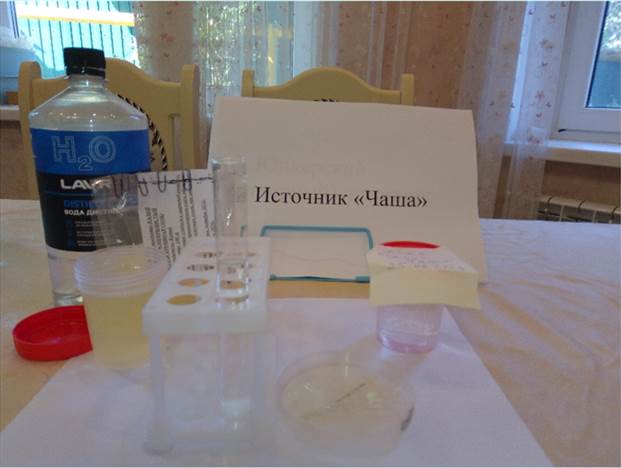 Отсутствие солей Fe(+3)Юнкерский (Лагерный) источник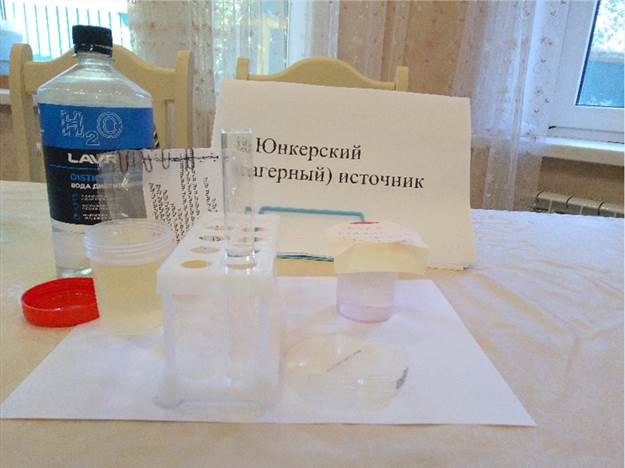 Отсутствие солей Fe(+3)Холодные родники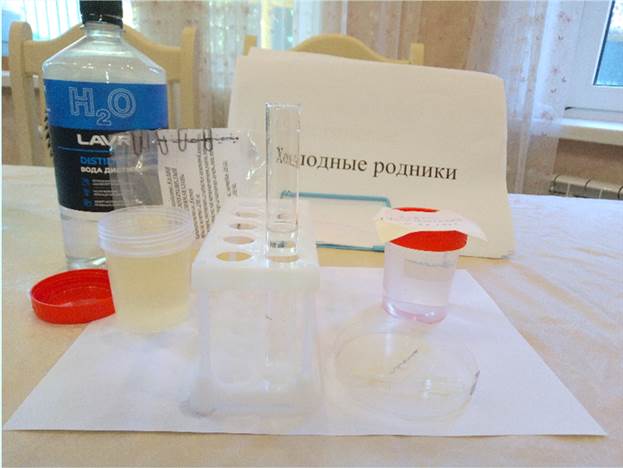 Отсутствие солей Fe(+3)Исследование источникаПримечанияОсетинские родники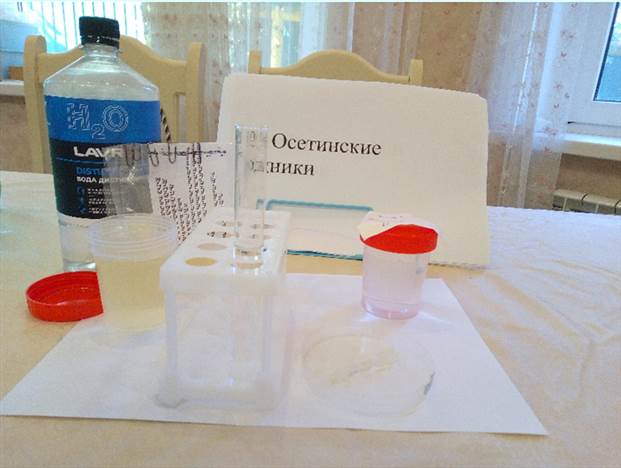 Отсутствие солей Fe(+3)Иоанновский источник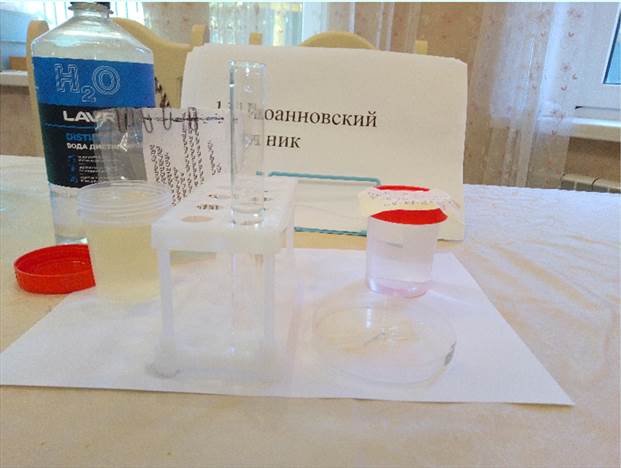 Отсутствие солей Fe(+3)Всецарицинский источник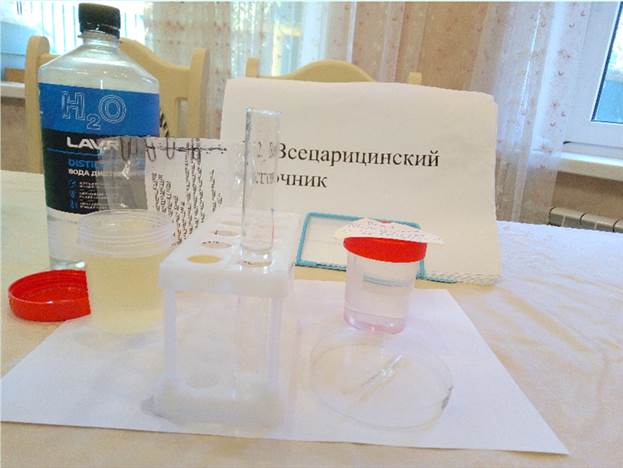 Отсутствие солей Fe(+3)Исследование источникаПримечанияЛесничий источник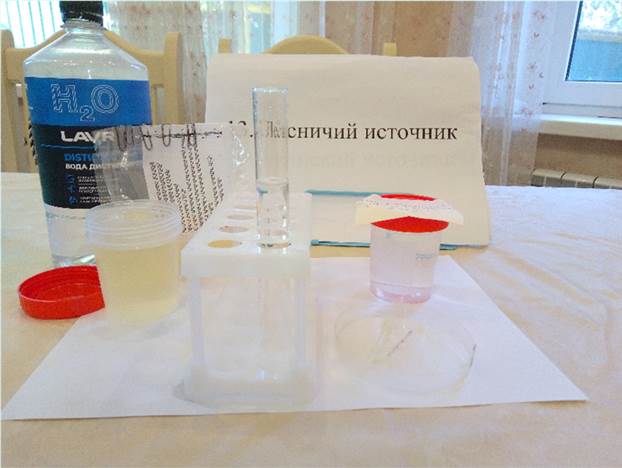 Отсутствие солей Fe(+3)Золотой источник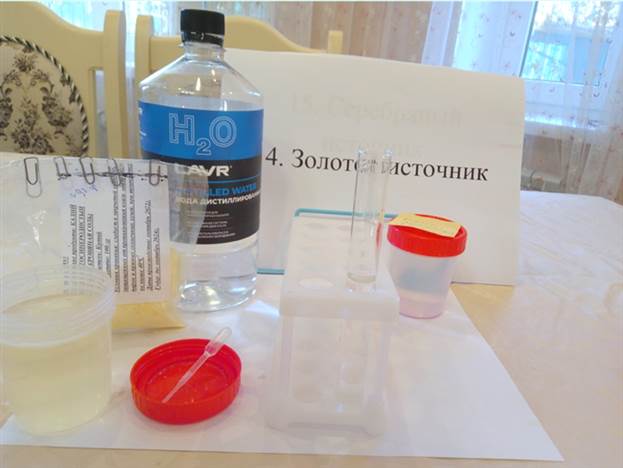 Отсутствие солей Fe(+3)Серебряный источник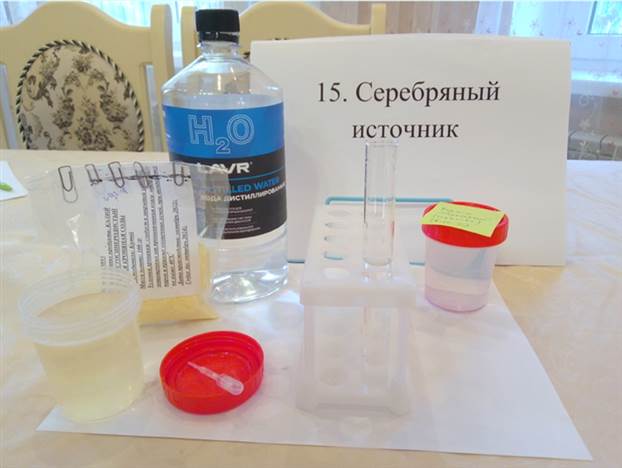 Отсутствие солей Fe(+3)Исследование источникаПримечанияПодлужный источник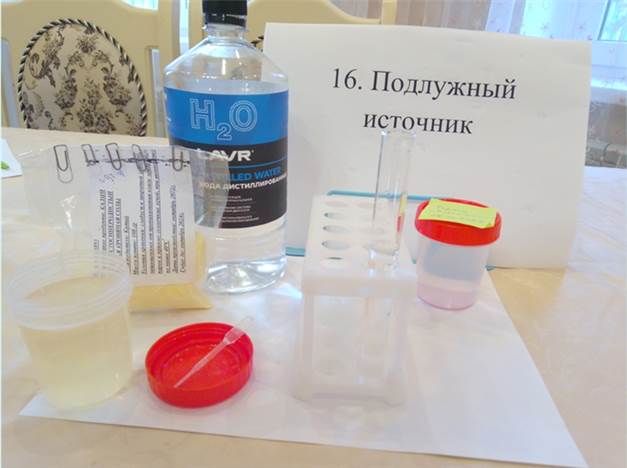 Отсутствие солей Fe(+3)Вишневый источник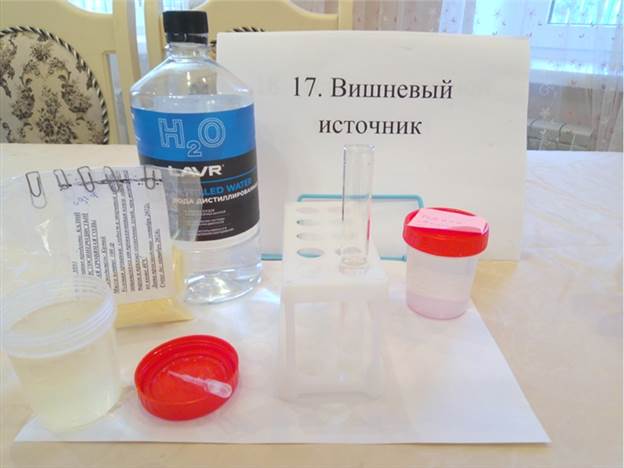 Отсутствие солей Fe(+3)Источник Вечной молодости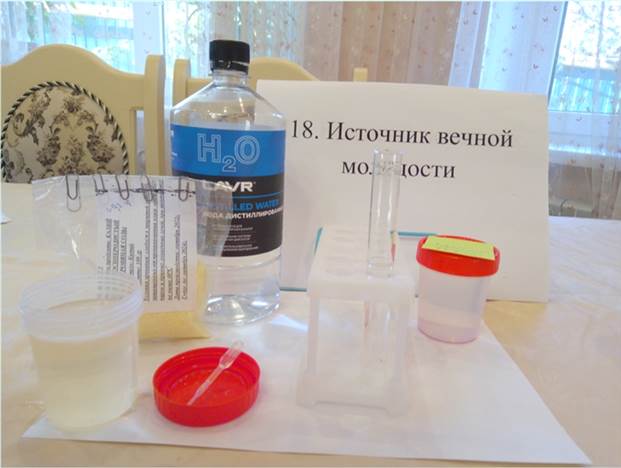 Отсутствие солей Fe(+3)Исследование источникаПримечанияКрасный источник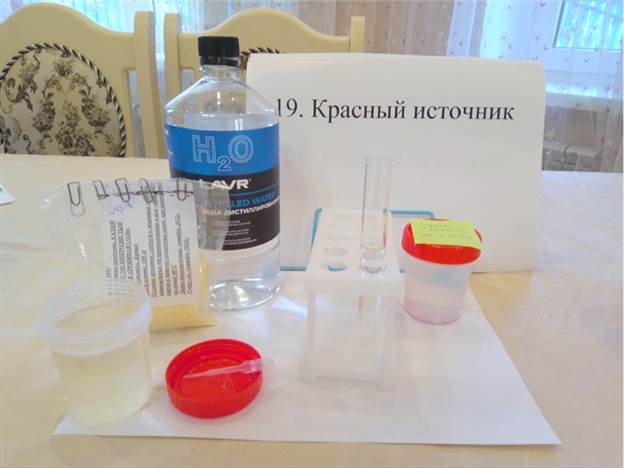 Отсутствие солей Fe(+3)Родник Вербовой балки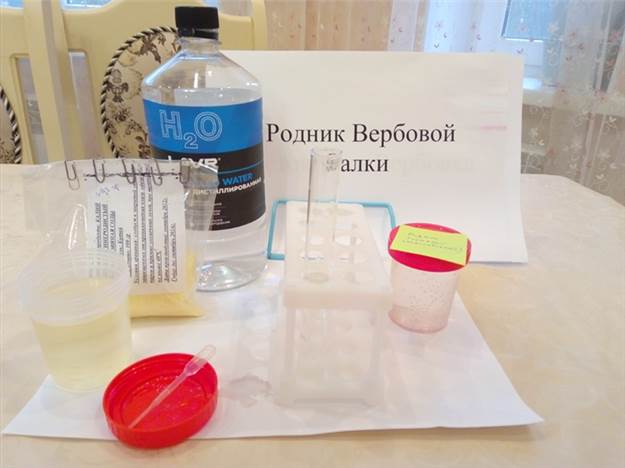 Отсутствие солей Fe(+3)Исток реки Вербовка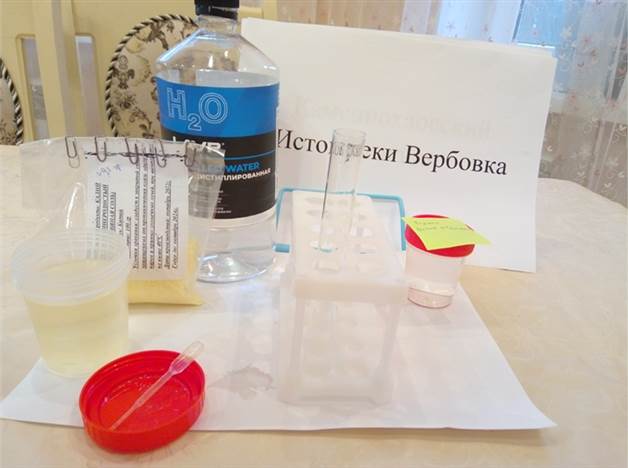 Отсутствие солей Fe(+3)Исследование источникаПримечанияКаменнохаосский источник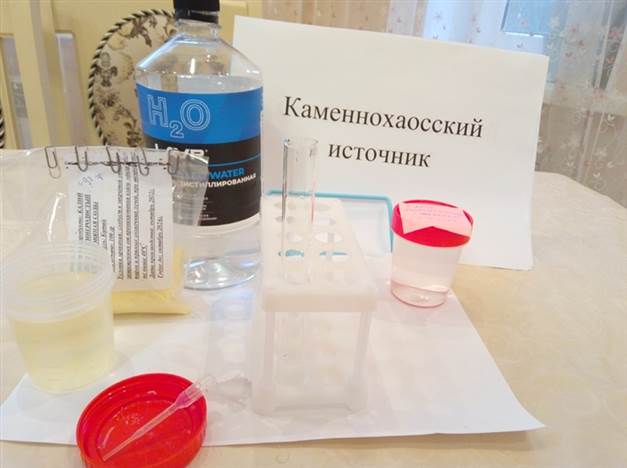 Отсутствие солей Fe(+3)Святой Никольский источник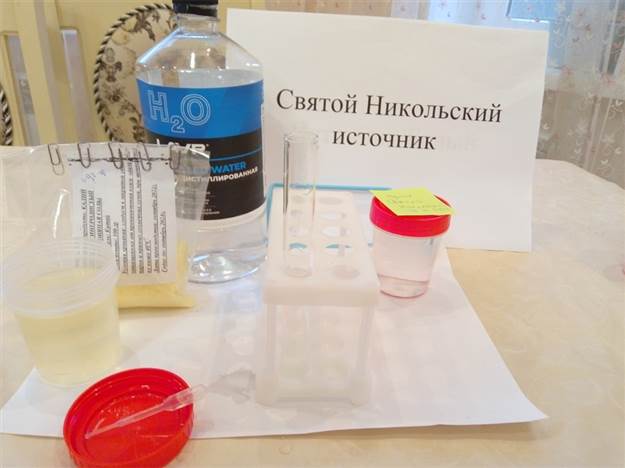 Отсутствие солей Fe(+3)Белый источник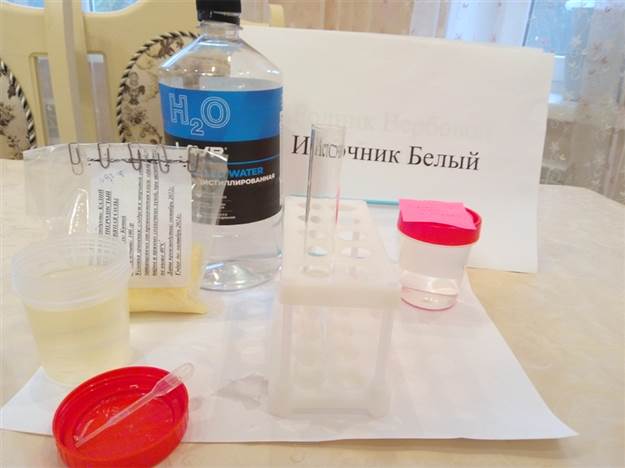 Отсутствие солей Fe(+3)Название источникаНазвание источникаПримечанияБучинский источникБучинский источник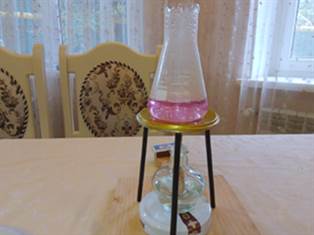 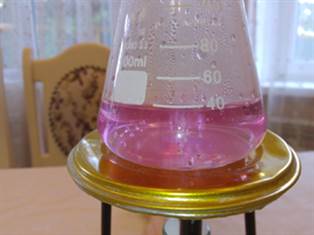 КипячениеНаличие органических соединений: около 10-ти небольших крупинок коричневого цвета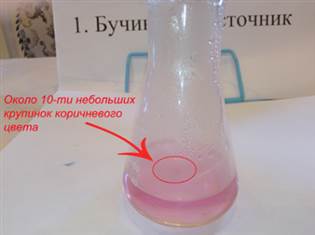 КипячениеНаличие органических соединений: около 10-ти небольших крупинок коричневого цветаТатарский источникТатарский источник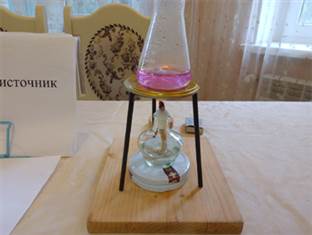 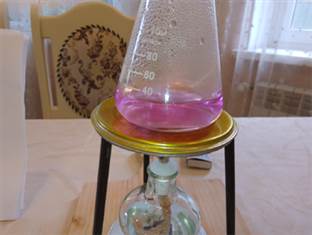 КипячениеОтсутствие органических соединений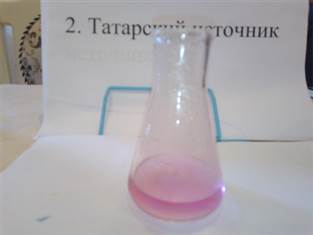 КипячениеОтсутствие органических соединенийСерафимовский источникСерафимовский источник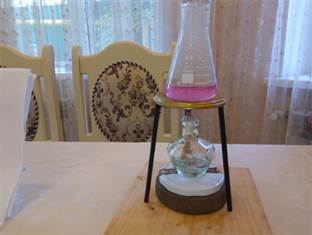 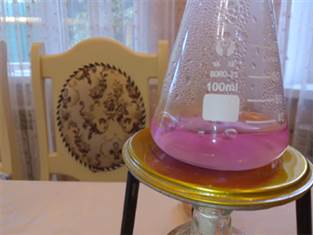 КипячениеОтсутствие органических соединений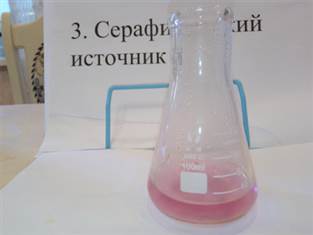 КипячениеОтсутствие органических соединенийНазвание источникаНазвание источникаПримечанияТравертиновый источникТравертиновый источник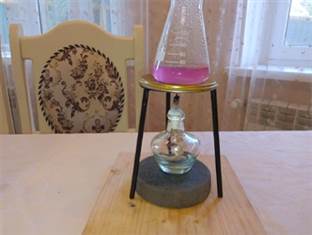 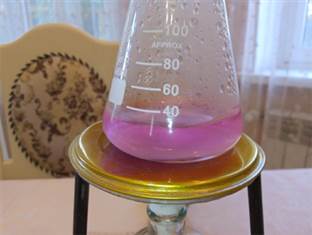 КипячениеОтсутствие органических соединений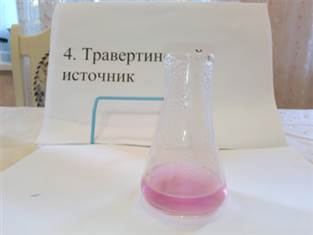 КипячениеОтсутствие органических соединенийМихайловский источникМихайловский источник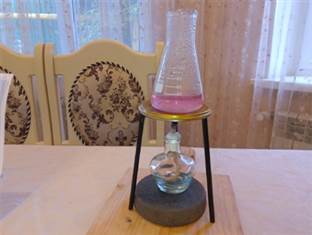 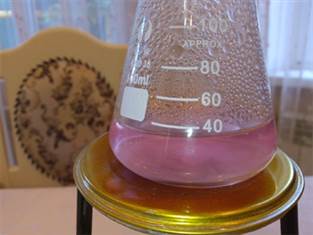 КипячениеОтсутствие органических соединений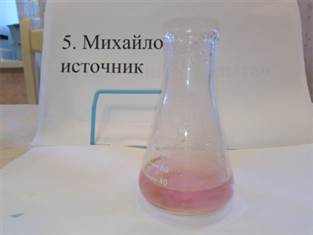 КипячениеОтсутствие органических соединенийИсточник «Корыта»Источник «Корыта»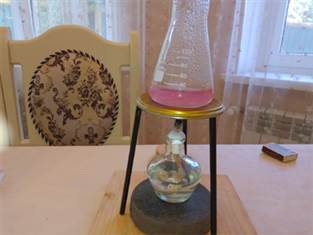 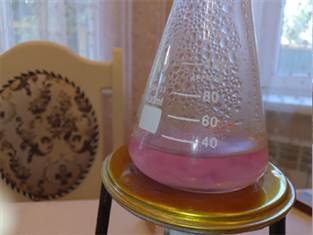 КипячениеОтсутствие органических соединений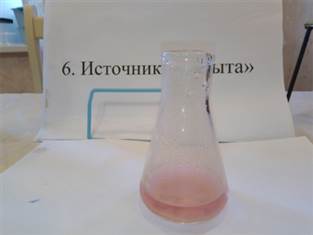 КипячениеОтсутствие органических соединенийНазвание источникаНазвание источникаПримечанияИсточник «Чаша»Источник «Чаша»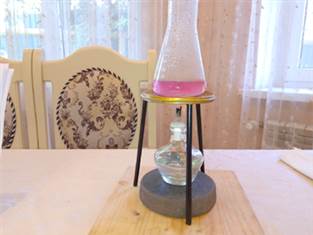 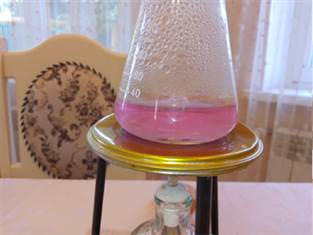 КипячениеОтсутствие органических соединений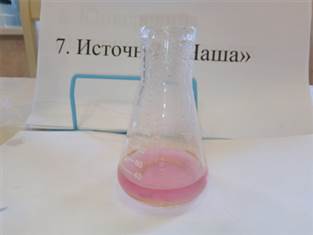 КипячениеОтсутствие органических соединенийЮнкерский (Лагерный) источникЮнкерский (Лагерный) источник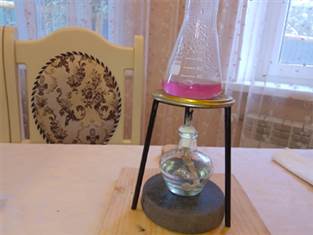 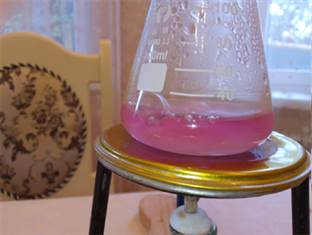 КипячениеОтсутствие органических соединений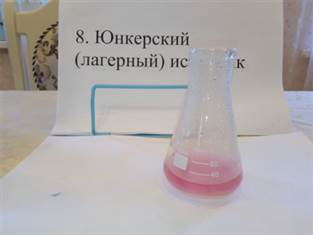 КипячениеОтсутствие органических соединенийХолодные родникиХолодные родники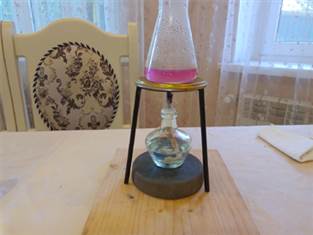 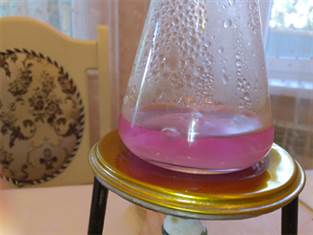 КипячениеОтсутствие органических соединений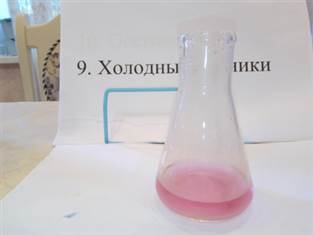 КипячениеОтсутствие органических соединенийНазвание источникаНазвание источникаПримечанияОсетинские родникиОсетинские родники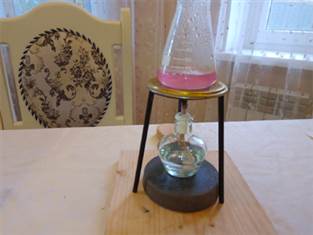 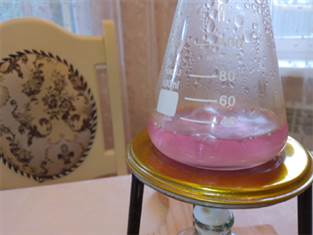 КипячениеОтсутствие органических соединений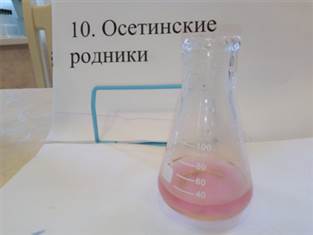 КипячениеОтсутствие органических соединенийИоанновский источникИоанновский источник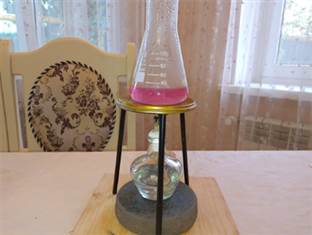 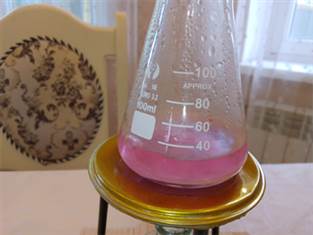 КипячениеОтсутствие органических соединений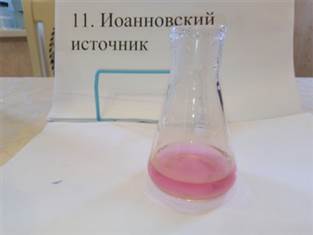 КипячениеОтсутствие органических соединенийВсецарицинский источникВсецарицинский источник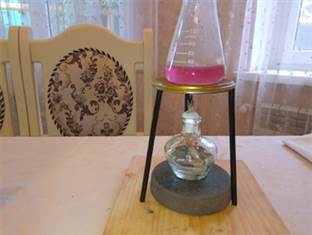 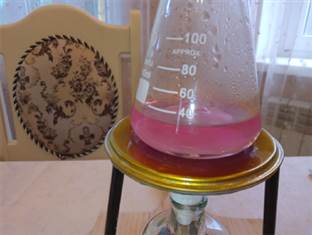 КипячениеОтсутствие органических соединений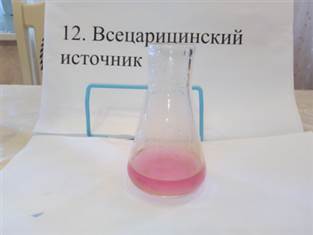 КипячениеОтсутствие органических соединенийНазвание источникаНазвание источникаПримечанияЛесничий источникЛесничий источник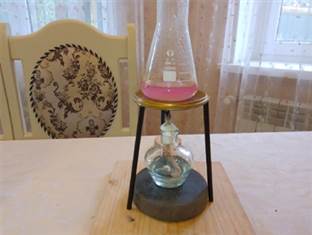 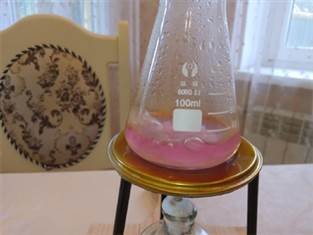 КипячениеНаличие органических соединений: большое количество примеси оранжево-коричневого цвета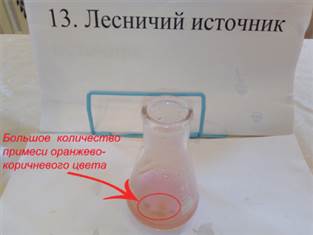 КипячениеНаличие органических соединений: большое количество примеси оранжево-коричневого цветаЗолотой источникЗолотой источник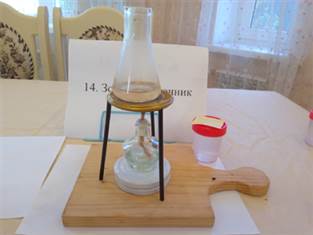 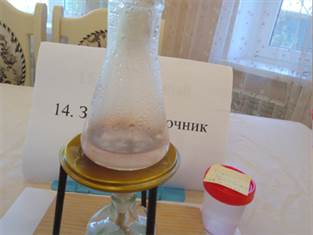 КипячениеНаличие органических соединений: небольшое количество крупинок коричневого цвета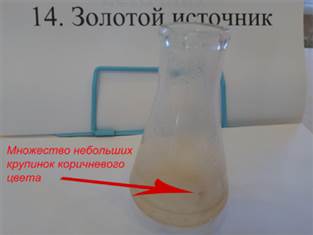 КипячениеНаличие органических соединений: небольшое количество крупинок коричневого цветаСеребряный источникСеребряный источник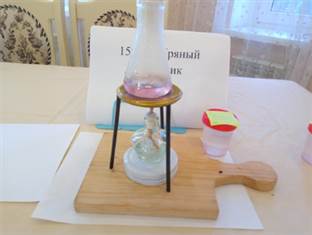 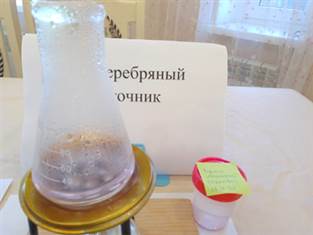 КипячениеОтсутствие органических соединений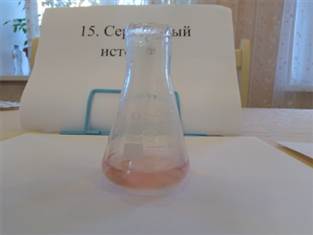 КипячениеОтсутствие органических соединенийНазвание источникаНазвание источникаПримечанияПодлужный источникПодлужный источник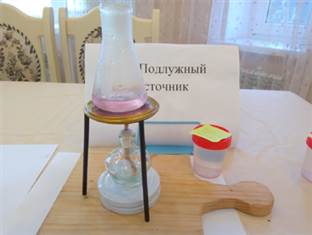 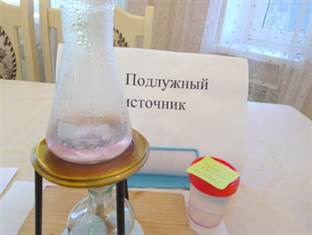 КипячениеОтсутствие органических соединений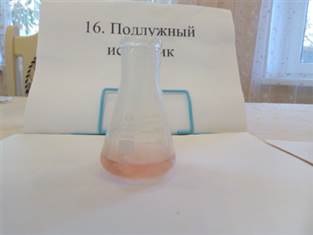 КипячениеОтсутствие органических соединенийВишневый источникВишневый источник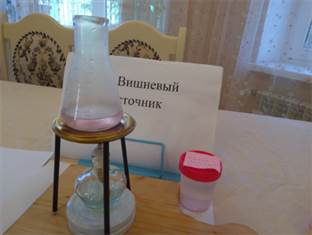 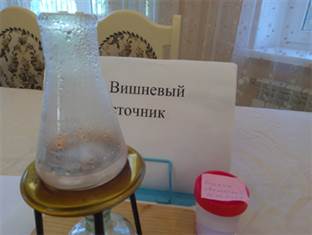 КипячениеОтсутствие органических соединений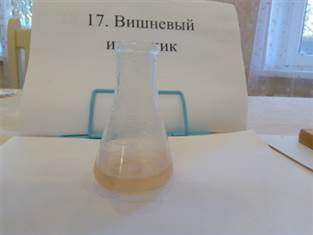 КипячениеОтсутствие органических соединенийИсточник Вечной молодостиИсточник Вечной молодости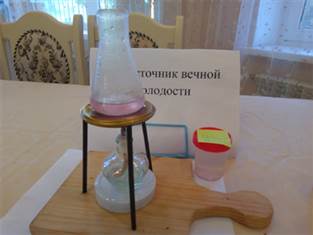 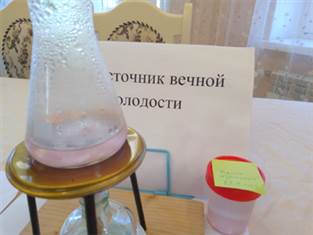 КипячениеОтсутствие органических соединений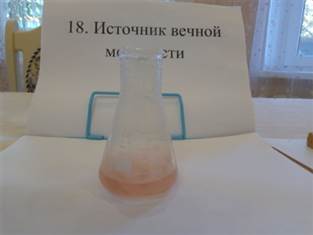 КипячениеОтсутствие органических соединенийНазвание источникаНазвание источникаПримечанияКрасный источникКрасный источник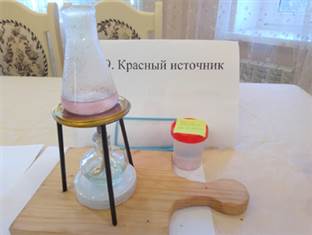 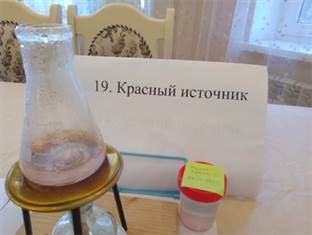 КипячениеОтсутствие органических соединений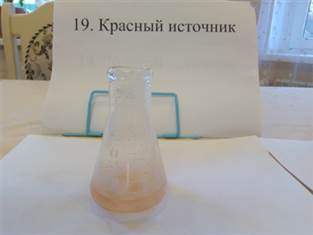 КипячениеОтсутствие органических соединенийРодник Вербовой балкиРодник Вербовой балки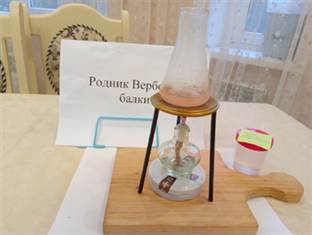 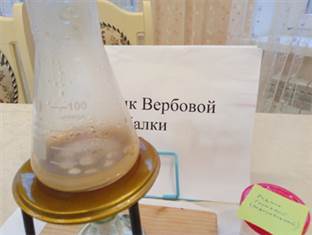 КипячениеНаличие органических соединений: множество мелких крупинок светло-коричневого цвета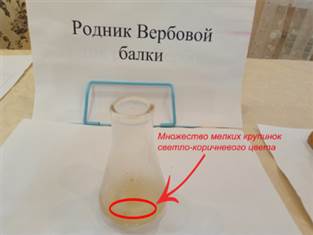 КипячениеНаличие органических соединений: множество мелких крупинок светло-коричневого цветаИсток реки ВербовкаИсток реки Вербовка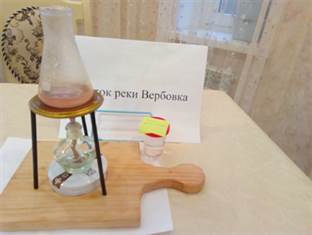 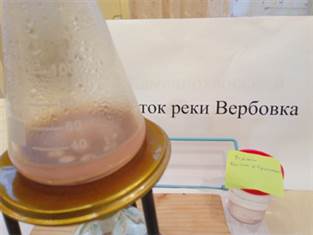 КипячениеНаличие органических соединений: одиночная темная крупинка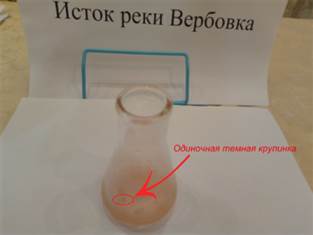 КипячениеНаличие органических соединений: одиночная темная крупинкаНазвание источникаНазвание источникаПримечанияКаменнохаосский источникКаменнохаосский источник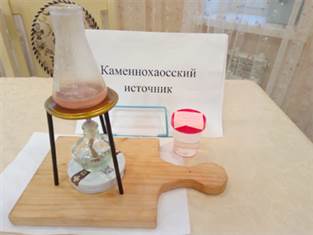 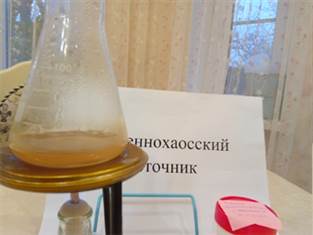 КипячениеОтсутствие органических соединений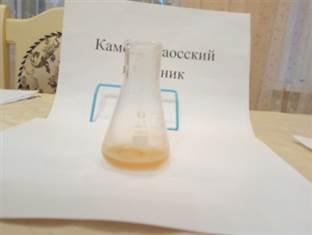 КипячениеОтсутствие органических соединенийСвятой Никольский источникСвятой Никольский источник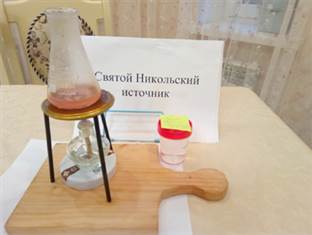 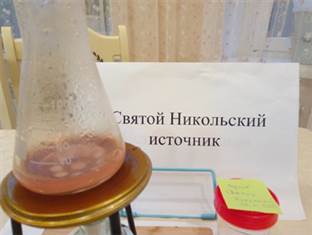 КипячениеОтсутствие органических соединений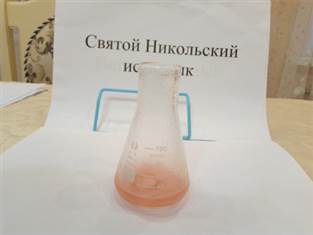 КипячениеОтсутствие органических соединенийБелый источник Белый источник 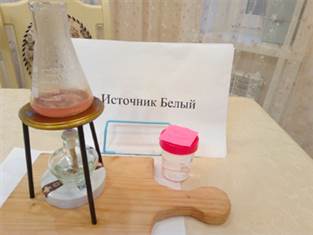 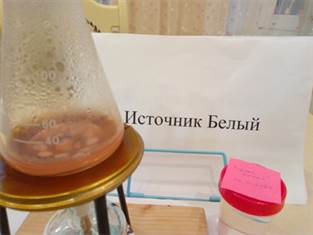 КипячениеОтсутствие органических соединений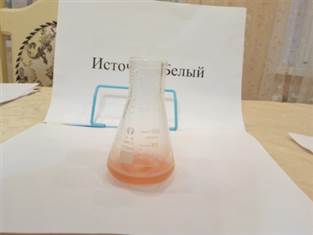 КипячениеОтсутствие органических соединенийНазвание источникаВодородный показательВодородный показательВодородный показательСероводородОрганические соединенияИоны железаНитраты,мг/лНитриты,мг/лАммиак-аммоний, мг/лФосфаты, мг/лКислотностьЩелочностьУровень рНСероводородОрганические соединенияИоны железаНитраты,мг/лНитриты,мг/лАммиак-аммоний, мг/лФосфаты, мг/л1. Источник Вечной молодости--8,5---2---2. Источник Белый--8---3---3. Иоанновский источник--7---8---4. Каменнохаосский источник--7---9---5. Святой Никольский источник--8---10---6. Травертиновыйисточник--8---10---7. Всецарицинский источник--7,5---12---8. Вишневый источник--7---10--0,159. Юнкерский источник--8,5---15---10. Подлужный источник--8,5---15---11. Холодные родники--8---18---12. Михайловский источник--7---20---13. Осетинские родники--7,5---20---14. Источник «Чаша»--9---25---15. Татарский источник--9---30---16. Бучинский источник--8,5-+-8---17. Красный источник-+8---5---18. Серафимовский источник--7,5---45--0,2519. Серебряныйисточник--8---300,05--20. Золотой источник--9-+-200,05--21. Исток рекиВербовка--7-+-100,1--22. Лесничий источник--8,5-+-50,15--23. Источник «Корыта»--9---200,2-0,2524. Родник Вербовой балки--6-+->80>4-0,1